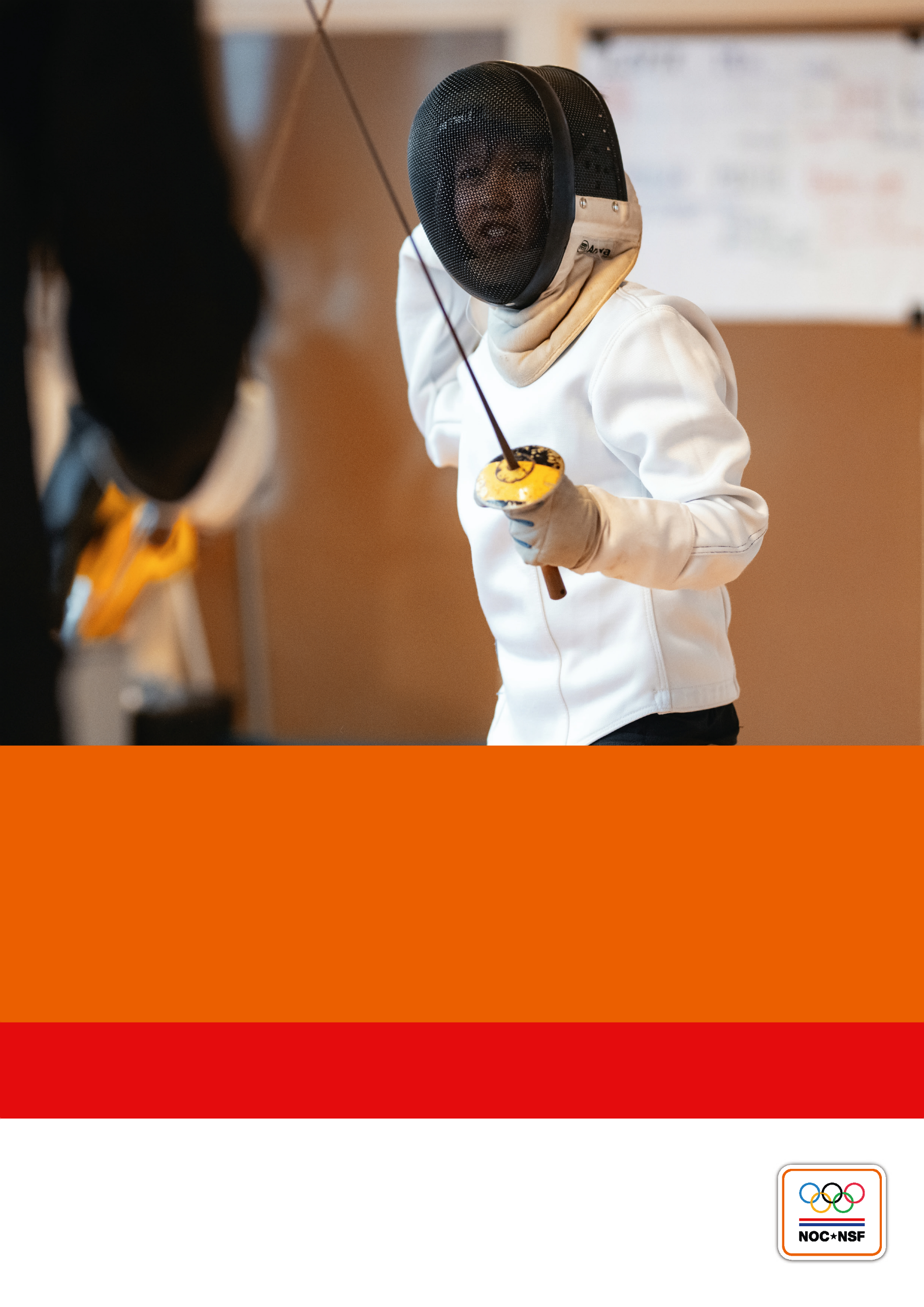 Toetsdocumenten Instructeur 1-5Kwalificatiestructuur Sport 2024#wewinnenveelmetsport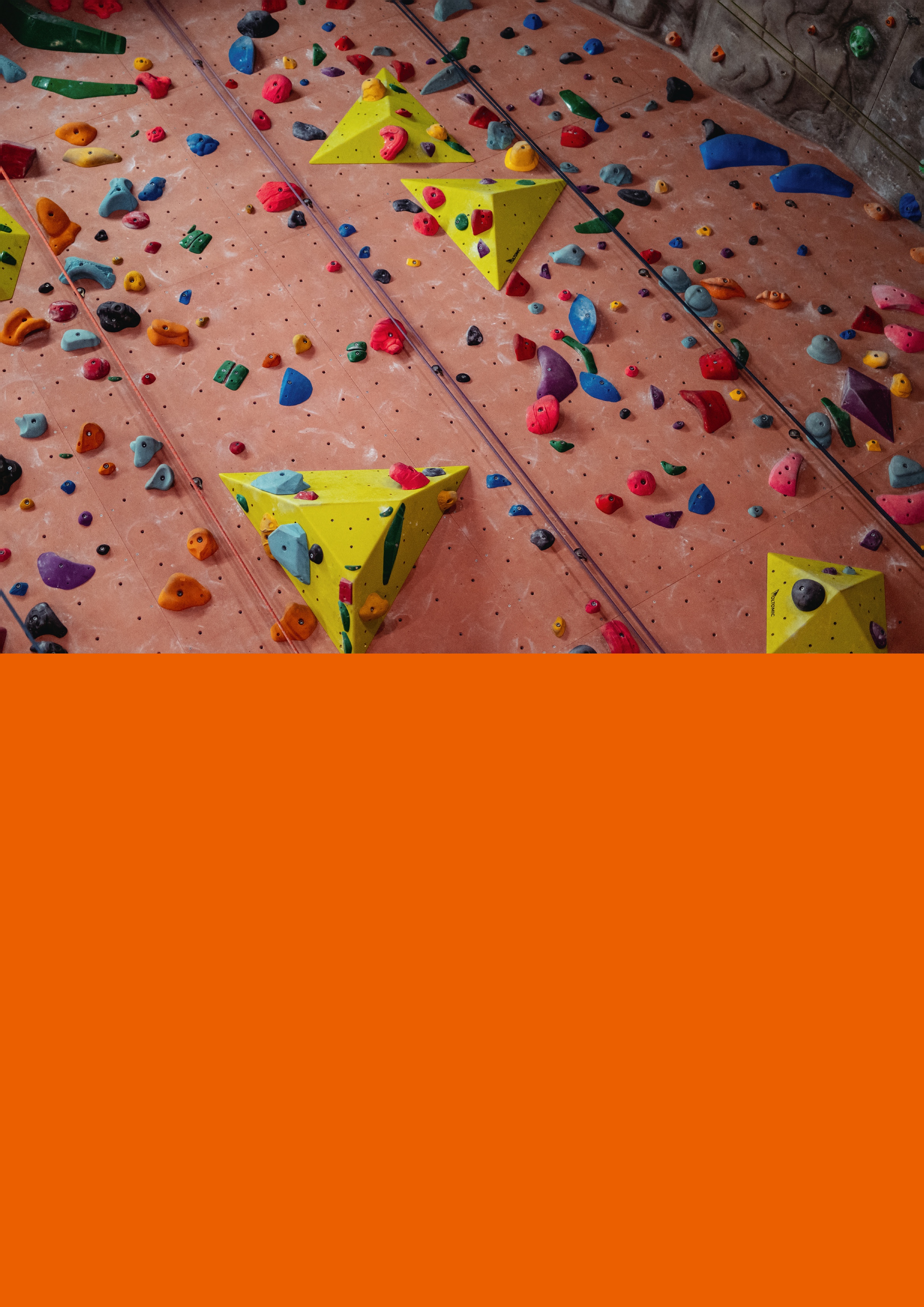 LegitimeringIn opdracht van NOC*NSF heeft een procesgroep bestaande uit vertegenwoordigers van sportbonden en experts de Kwalificatiestructuur Sport 2024 (KSS 2024) ontwikkeld. Zij zijn geadviseerd door een begeleidingscommissie waarin overheid, sociale en maatschappelijke partners zitting hadden. De KSS 2024 geeft op zes niveaus aan welke kerntaken sportkader op een verantwoorde wijze kan uitvoeren. Er wordt onderscheid gemaakt in de richtingen: trainer-coach (wedstrijdgerelateerd), instructeur (niet-wedstrijdgerelateerd), official (scheidsrechter, jury tijdens wedstrijden) en opleider.Door het ondertekenen van dit document geven de sociale partners in de sport, namelijk de Werkgevers in de Sport (WOS) en FNV Sport samen met NOC*NSF, aan dat zij de inhoud van de Kwalificatiestructuur Sport 2024 onderschrijven en het beschouwen als een document dat een belangrijke bijdrage levert aan en richting geeft aan de verdere ontwikkeling van het sportkader in al zijn facetten.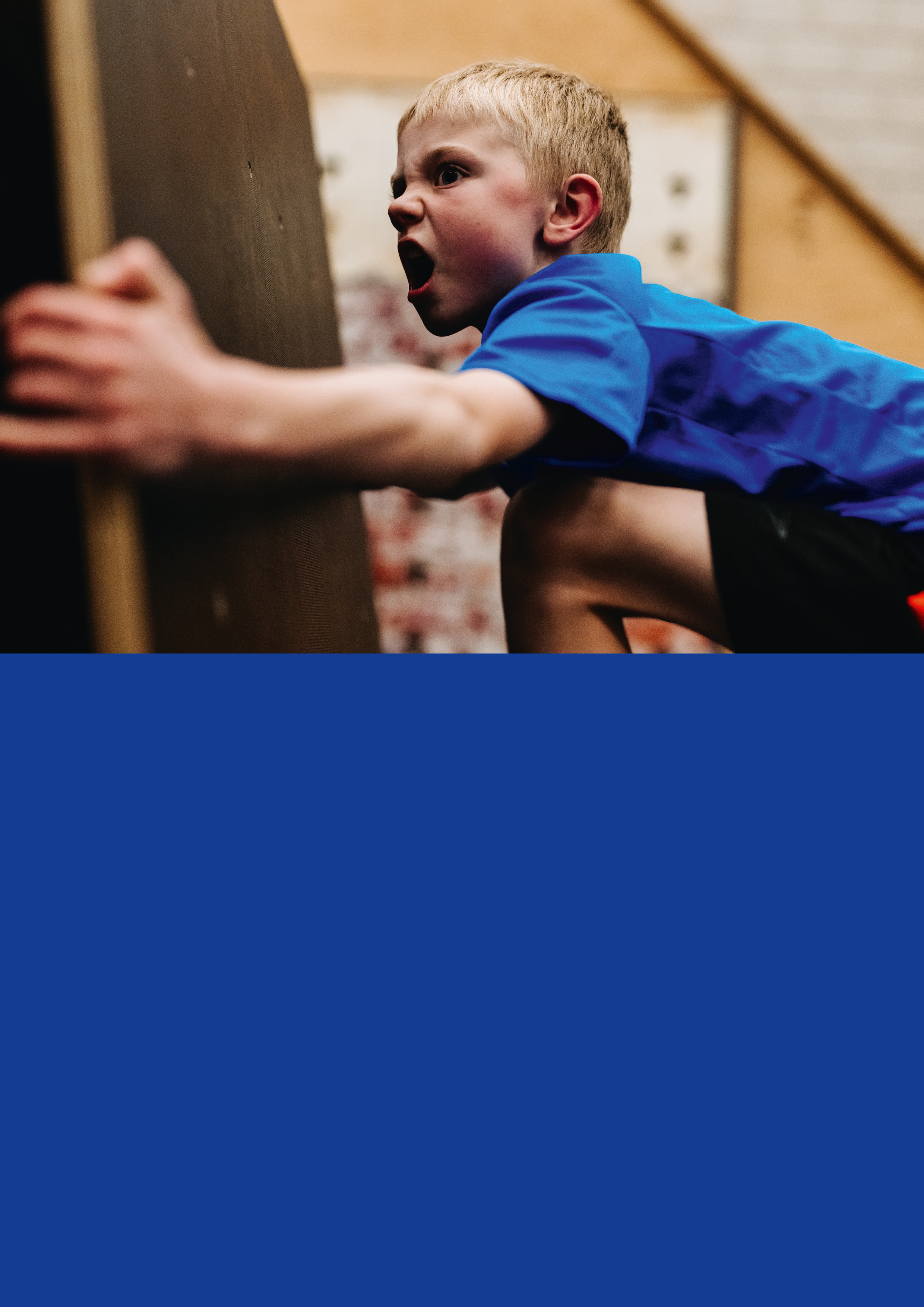 Disclaimer: Op het moment van drukken wordt de inschaling van het NLQF-niveau en de vergelijking KSS-NLQF-niveau uitgevoerd.Inleiding gebruik toetsdocumentenIn deze inleiding staat beschreven wat toetsdocumenten (TD) zijn. En wat de afspraken en mogelijkheden zijn.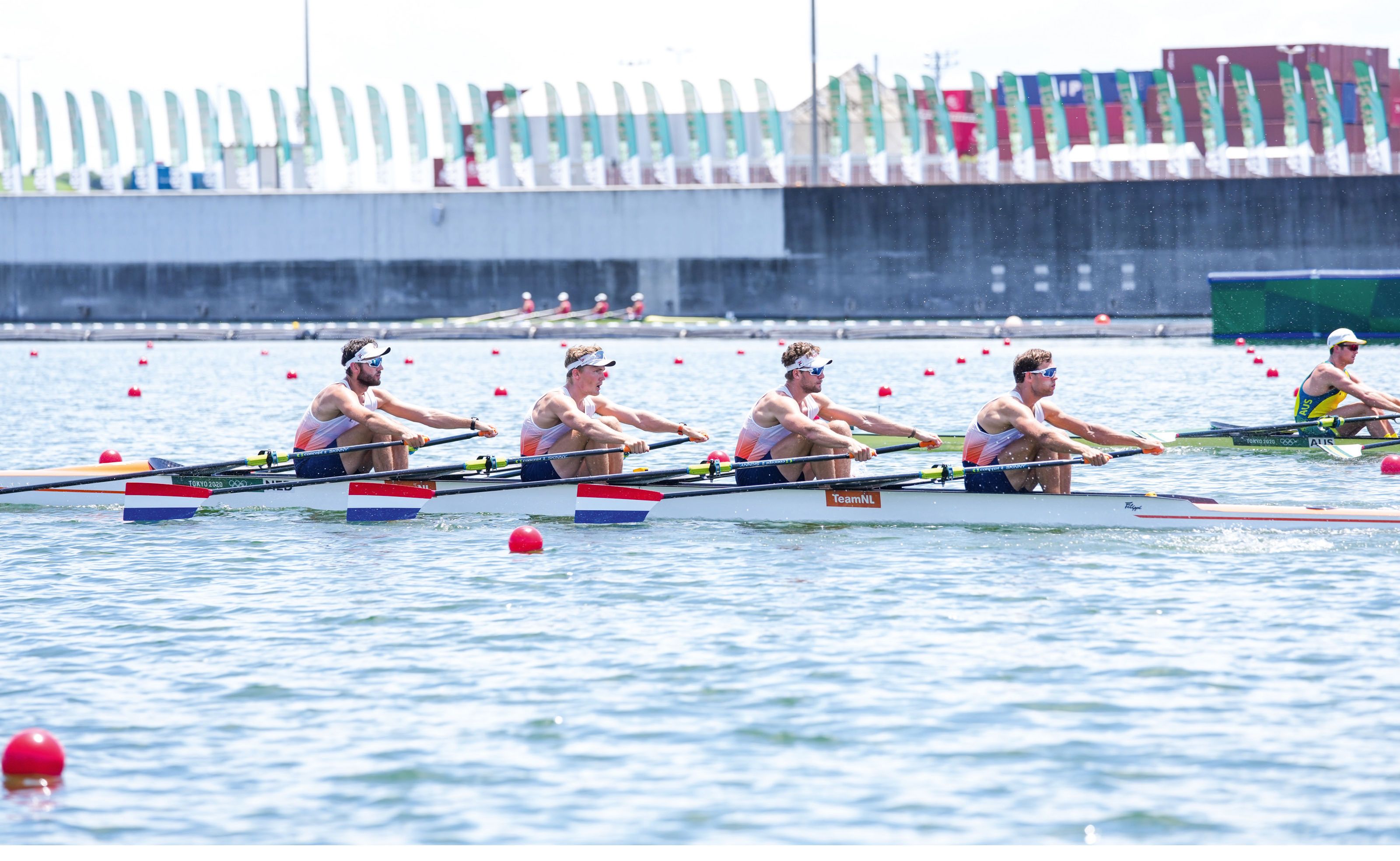 InhoudInstructeur 1	10Overzicht	10Algemene informatie	111.	Diploma en deelkwalificaties	112.	Kerntaken en werkprocessen	113.	PVB	124.	Processtappen portfoliobeoordeling	14PVB 1.1 Assisteren bij lessen/activiteiten	15PVB 1.2 Assisteren bij toetsen/ evenementen	17Instructeur 2	19Overzicht	19Algemene informatie	201.	Diploma en deelkwalificaties	202.	Kerntaken en werkprocessen	203.	PVB	214.	Processtappen portfolio- en praktijkbeoordeling	24PVB 2.1 Begeleiden bij lessen	26PVB 2.2 Begeleiden bij vaardigheidstoetsen	32PVB 2.3 Begeleiden bij activiteiten	34Instructeur 3	36Overzicht	36Algemene informatie	371.	Diploma en deelkwalificaties	372.	Kerntaken en werkprocessen	373.	PVB	384.	Processtappen portfolio- en praktijkbeoordeling	41PVB 3.1 Begeleiden bij lessen	43PVB 3.3 Organiseren van activiteiten	48PVB 3.4 Aansturen van assisterend sportkader	49PVB 3.5 Afnemen van vaardigheidstoetsen	51Instructeur 4	53Overzicht	53Algemene informatie	541.	Diploma en deelkwalificaties	542.	Kerntaken en werkprocessen	543.	PVB	554.	Processtappen portfolio- en praktijkbeoordeling	58PVB 4.1 Geven van lessen	60PVB 4.3 Ondersteunen sportgerelateerd beleid	65PVB 4.5 Samenwerken met begeleidingsteam en deskundigen	67Instructeur 5	69Overzicht	69Algemene informatie	701.	Diploma en deelkwalificaties	702.	Kerntaken en werkprocessen	703.	PVB	714.	Processtappen portfolio- en praktijkbeoordeling	74PVB 5.1 Geven van lessen	76PVB 5.3 Ontwikkelen van sportgerelateerd beleid	80PVB 5.5 Managen van begeleidingsteam	82PVB 5.6 Toepassen van onderzoek	84PVB 5.7 Begeleiden van doelgroepen/ sportketens	85Eindnoten	87Instructeur 1OverzichtAlgemene informatieOm het door de sportbond en NOC*NSF erkende diploma instructeur 1 te kunnen ontvangen, moet de kandidaat de twee kerntaken van een instructeur 1 beheersen. Elke kerntaak wordt door een proeve van bekwaamheid (PVB) getoetst. In dit toetsplan staat beschreven:om welke PVB's het gaat;wie betrokken zijn bij de afname van de toetsing;wat van de betrokkenen wordt verwacht;wat de PVB inhoudt;welke eisen aan de kandidaat worden gesteld.In de protocollen staan de werkprocessen en de beoordelingscriteria beschreven. Alle toetsdocumenten zijn beschikbaar via www. … .nl.Diploma en deelkwalificatiesEen kandidaat ontvangt het diploma instructeur 1 als de volgende twee PVB's volgens de richtlijnen en de norm voor slagen zijn afgelegd:PVB 1.1: Assisteren bij lessen/activiteitenPVB 1.2: Assisteren bij toetsen/evenementenElke PVB is een deelkwalificatie. Per deelkwalificatie kan een certificaat worden verstrekt als aan de kwalificatie-eisen wordt voldaan. Heb je voldaan aan alle door de bond verplichte deelkwalificaties, dan ontvang je van de sportbond een diploma. Deze deelkwalificaties staan vermeld op het diploma.Kerntaken en werkprocessenDe volgende kerntaken en werkprocessen uit de KSS 2024 worden getoetst.PVBOverzicht onderdelen PVBVoorbeelden: e-learning met een opdrachtenboek, online kennistoets.Samenhang PVB'sAlle portfoliobeoordelingen worden in combinatie afgenomen. Dit houdt in dat de kandidaat een portfolio aanlevert met daarin de uitgewerkte opdrachten die betrekking hebben op het assisteren bij lessen en/of activiteiten en het assisteren bij activiteiten en/of evenementen.PortfoliobeoordelingVoor de portfoliobeoordeling ontvangt de beoordelaar het portfolio via het bondsbureau van de kandidaat. De beoordelaar vult het PVB-protocol van de portfoliobeoordeling volledig in en stuurt het binnen 10 werkdagen na ontvangst van de ingeleverde opdrachten naar het bondsbureau ter attentie van de Toetsingscommissie.De beoordelaar heeft de volgende taken bij de portfoliobeoordeling:controleert afnamecondities;beoordeelt het portfolio;houdt een portfolio-interview;bepaalt het voorlopige resultaat en geeft feedback.Onderdelen PVB'sEisen voor toelating PVBje bent minstens 18 jaar oud;je bent lid van de bond;je beschikt over kwalificatie... en/of eigen vaardigheden …;je hebt inschrijfgeld voor de PVB betaald;je hebt voldaan aan alle voorwaarden (absentie, opdrachten, toetsen, stage afgerond, et cetera).BeoordelaarElk PVB-onderdeel wordt afgenomen door één beoordelaar. De beoordelaar wordt aangewezen door de Toetsingscommissie van de sportbond. Indien voor meer dan één beoordelaar wordt gekozen, dan moeten ze ieder voor zich en zonder overleg tot een beoordeling komen.BeoordelingBeoordeling gebeurt aan de hand van de beoordelingscriteria die zijn opgenomen in het protocol. De beoordelingscriteria zijn geclusterd op basis van de werkprocessen.NormeringOm te slagen moet de portfoliobeoordeling voldoende zijn. Het portfolio is voldoende als op alle beoordelingscriteria ‘voldaan' / alle werkprocessen ‘ja' is gescoord.ResultaatDe Toetsingscommissie stelt het definitieve resultaat vast en bericht je binnen 15 werkdagen na de dag van de bevestiging van de inschrijving.HerkansingVoorgaande richtlijnen zijn ook van toepassing op een herkansing. Het aantal herkansingen voor de PVB is maximaal twee. In totaal heb je dus drie kansen om iedere PVB te halen. Hierbij geldt dat er niet langer dan een jaar mag zitten tussen de eerste aanvraag en de laatste herkansing.Klacht, bezwaar of beroepJe kunt bij de Toetsingscommissie bezwaar maken tegen de gang van zaken met betrekking tot de PVB-afname en/of de uitslag van de PVB. Tegen een oordeel op bezwaar van de Toetsingscommissie of na een oordeel van de Toetsingscommissie over fraude kun je beroep aantekenen bij de Commissie van Beroep voor Toetsing. Een klacht over de beoordeling, locatie of de beoordelaar kun je indienen bij de Toetsingscommissie. Je ontvangt terugkoppeling over de behandeling van je klacht.Informatie over klachten, bezwaar en beroep staat in het Toetsreglement sport. Deze kun je vinden op www... ... .nlProcesstappen portfoliobeoordelingVoor het afnemen van PVB's moeten de volgende stappen worden doorlopen door de Toetsingscommissie, de kandidaat en de beoordelaar. Verder aan te vullen door de sportbond met extra stappen.PVB 1.1 Assisteren bij lessen/activiteitenDeelkwalificatie van instructeur 1OpdrachtDe algemene opdracht voor deze PVB is: ‘Assisteer bij een les/activiteit'. Met deze PVB toon je aan dat je de werkprocessen beheerst die behoren bij deze kerntaak.Protocol PVB 1.1Assisteren bij lessen/activiteiten - portfoliobeoordelingPVB 1.2 Assisteren bij toetsen/ evenementenDeelkwalificatie van instructeur 1OpdrachtDe algemene opdracht voor deze PVB is: ‘Assisteer bij een toets/evenement'. Met deze PVB toon je aan dat je de werkprocessen beheerst die behoren bij deze kerntaken.Protocol PVB 1.2Assisteren bij toetsen/evenementen - portfoliobeoordelingInstructeur 2OverzichtAlgemene informatieOm het door de sportbond en NOC*NSF erkende diploma instructeur 2 te kunnen ontvangen, moet de kandidaat de drie kerntaken van een instructeur 2 beheersen. Elke kerntaak wordt door een proeve van bekwaamheid (PVB) getoetst. In dit toetsplan staat beschreven:om welke PVB's het gaat;wie betrokken zijn bij de afname van de toetsing;wat van de betrokkenen wordt verwacht;wat de PVB inhoudt;welke eisen aan de kandidaat worden gesteld.In de protocollen staan de werkprocessen en de beoordelingscriteria beschreven. Alle toetsdocumenten zijn beschikbaar via www...nl.Diploma en deelkwalificatiesEen kandidaat ontvangt het diploma instructeur 2 als de onderstaande drie PVB's volgens de richtlijnen en de norm voor slagen zijn afgelegd:PVB 2.1: Begeleiden bij lessenPVB 2.2: Begeleiden bij vaardigheidstoetsenPVB 2.3: Begeleiden bij activiteitenElke PVB is een deelkwalificatie. Per deelkwalificatie kan een certificaat worden verstrekt als aan de kwalificatie-eisen wordt voldaan. Heb je voldaan aan alle door de bond verplichte deelkwalificaties, dan ontvang je van de sportbond een diploma. Deze deelkwalificaties staan vermeld op het diploma.Kerntaken en werkprocessenDe volgende kerntaken en werkprocessen uit de KSS 2024 worden getoetst.PVBOverzicht onderdelen PVBVoorbeelden: e-learning met een opdrachtenboek, online kennistoets.Voorbeelden: planning praktijkbeoordeling, toelichting op de les die gegeven wordt.Gaat over het verloop van de les en over criteria waar nog twijfel bestaat wat betreft de beheersing.Keuze door bond tussen portfoliovariant (alleen portfoliobeoordeling) en praktijkvariant (portfoliobeoordeling plus praktijkbeoordeling)Samenhang PVB'sAlle portfoliobeoordelingen worden in combinatie afgenomen. Dit houdt in dat de kandidaat een portfolio aanlevert met daarin de uitgewerkte opdrachten die betrekking hebben op het begeleiden bij lessen, het begeleiden bij vaardigheidstoetsen en het begeleiden bij activiteiten. Op basis van de portfoliobeoordelingen bepaalt de Toetsingscommissie of de praktijkbeoordeling kan worden afgenomen indien van toepassing.PortfoliobeoordelingVoor de portfoliobeoordeling ontvangt de beoordelaar het portfolio via het bondsbureau van de kandidaat. De beoordelaar vult het PVB-protocol van de portfoliobeoordeling volledig in en stuurt dit binnen 10 werkdagen na ontvangst van de ingeleverde opdrachten naar het bondsbureau ter attentie van de Toetsingscommissie.De beoordelaar heeft de volgende taken bij de portfoliobeoordeling:controleert afnamecondities;beoordeelt het portfolio;houdt een portfolio-interview;bepaalt het voorlopige resultaat en geeft feedback.PraktijkbeoordelingVoor de praktijkbeoordeling ontvangt de beoordelaar via het bondsbureau de datum, tijd, plaats en accommodatie van de PVB en de naam, het telefoonnummer en het e-mailadres van de kandidaat. De beoordelaar stelt het voorlopige resultaat vast en stuurt het volledig ingevulde protocol binnen 10 werkdagen na de praktijkbeoordeling op naar de Toetsingscommissie.De beoordelaar heeft de volgende taken bij de praktijkbeoordeling:stelt zichzelf voor, stelt kandidaat op gemak en controleert afnamecondities;beslist over doorgang;bepaalt wie verwijtbaar is in geval van geen doorgang;grijpt in als de veiligheid in het geding is;houdt een startgesprek;observeert en beoordeelt de praktijk;houdt een praktijkinterview;bepaalt het voorlopige resultaat en geeft feedback.Onderdelen PVB's*	Het praktijk-interview gaat over de beoordelingscriteria die zich in de praktijk niet hebben voorgedaan en/of waarover nog twijfel bestaat wat betreft de beheersing.Eisen voor toelating PVBje bent minstens 18 jaar oud;je bent lid van de bond;je beschikt over kwalificatie ... en/of eigen vaardigheden ...;je hebt inschrijfgeld voor de PVB betaald;je hebt voldaan aan alle voorwaarden (absentie, opdrachten, toetsen, stage afgerond, et cetera).BeoordelaarElk PVB-onderdeel wordt afgenomen door één beoordelaar. De beoordelaar wordt aangewezen door de Toetsingscommissie van de sportbond. Indien voor meer dan één beoordelaar wordt gekozen, dan moeten ze ieder voor zich en zonder overleg tot een beoordeling komen.BeoordelingBeoordeling gebeurt aan de hand van de beoordelingscriteria die zijn opgenomen in het protocol. De beoordelingscriteria zijn geclusterd op basis van de werkprocessen.NormeringOm te slagen moeten de portfoliobeoordeling en de praktijkbeoordeling voldoende zijn. Het portfolio is voldoende als op alle beoordelingscriteria ‘voldaan' / alle werkprocessen ‘ja' is gescoord. De praktijk is voldoende als op alle beoordelingscriteria ‘voldaan' / alle werkprocessen ‘ja' is gescoord.ResultaatDe Toetsingscommissie stelt het definitieve resultaat vast en bericht je in het geval van een praktijkbeoordeling binnen 15 dagen na de dag van de praktijkbeoordeling. In het geval er alleen portfoliobeoordeling is, bericht de Toetsingscommissie je binnen 15 dagen na de dag van bevestiging van de inschrijving van de PVB.HerkansingVoorgaande richtlijnen zijn ook van toepassing op een herkansing. Het aantal herkansingen voor de PVB is maximaal twee. In totaal heb je dus drie kansen om ieder PVB te halen. Hierbij geldt dat er niet langer dan een jaar mag zitten tussen de eerste aanvraag en de laatste herkansing.Klacht, bezwaar of beroepJe kunt bij de Toetsingscommissie bezwaar maken tegen de gang van zaken met betrekking tot de PVB-afname en/of de uitslag van de PVB. Tegen een oordeel op bezwaar van de Toetsingscommissie of na een oordeel van de Toetsingscommissie over fraude kun je beroep aantekenen bij de Commissie van Beroep voor Toetsing. Een klacht over de beoordeling, locatie of de beoordelaar kun je indienen bij de Toetsingscommissie. Je ontvangt terugkoppeling over de behandeling van je klacht.Informatie over klachten, bezwaar en beroep staat in het Toetsreglement sport. Deze kun je vinden op www… … .nlProcesstappen portfolio- en praktijkbeoordelingVoor het afnemen van PVB's moeten de volgende stappen worden doorlopen door de Toetsingscommissie, de kandidaat en de beoordelaar. Verder aan te vullen door de sportbond met extra stappen.PVB 2.1 Begeleiden bij lessenDeelkwalificatie van instructeur 2OpdrachtDe algemene opdracht voor deze PVB is: ‘Begeleiden bij lessen'. Met deze PVB toon je aan dat je de werkprocessen beheerst die behoren bij deze kerntaak.Protocol PVB 2.1Begeleiden bij lessen - portfoliobeoordeling (portfoliovariant)Protocol PVB 2.1Begeleiden bij lessen - portfoliobeoordeling (praktijkvariant)Protocol PVB 2.1Begeleiden bij lessen - praktijkbeoordeling (praktijkvariant)PVB 2.2 Begeleiden bij vaardigheidstoetsenDeelkwalificatie van instructeur 2OpdrachtDe algemene opdracht voor deze PVB is: ‘Begeleiden bij vaardigheidstoetsen'. Met deze PVB toon je aan dat je de werkprocessen beheerst die behoren bij deze kerntaak.Protocol PVB 2.2Begeleiden bij vaardigheidstoetsen - portfoliobeoordelingPVB 2.3 Begeleiden bij activiteitenDeelkwalificatie van instructeur 2OpdrachtDe algemene opdracht voor deze PVB is: ‘Begeleiden bij activiteiten'. Met deze PVB toon je aan dat je de werkprocessen beheerst die behoren bij deze kerntaak.Protocol PVB 2.3Begeleiden bij activiteiten - portfoliobeoordelingInstructeur 3OverzichtAlgemene informatieOm het door de sportbond en NOC*NSF erkende diploma instructeur 3 te kunnen ontvangen, moet de kandidaat de vier kerntaken van een instructeur 3 beheersen. Elke kerntaak wordt door een proeve van bekwaamheid (PVB) getoetst. In dit toetsplan staat beschreven:om welke PVB's het gaat;wie betrokken zijn bij de afname van de toetsing;wat van de betrokkenen wordt verwacht;wat de PVB inhoudt;welke eisen aan de kandidaat worden gesteld.In de protocollen staan de werkprocessen en de beoordelingscriteria beschreven. Alle toetsdocumenten zijn beschikbaar via www. ... .nl.Diploma en deelkwalificatiesEen kandidaat ontvangt het diploma instructeur 3 als de onderstaande vier PVB's volgens de richtlijnen en de norm voor slagen zijn afgelegd:PVB 3.1: Geven van lessenPVB 3.3: Organiseren van activiteitenPVB 3.4: Aansturen van assisterend sportkaderPVB 3.5: Afnemen van vaardigheidstoetsenElke PVB is een deelkwalificatie. Per deelkwalificatie kan een certificaat worden verstrekt als aan de kwalificatie-eisen wordt voldaan. Heb je voldaan aan alle door de bond verplichte deelkwalificaties, dan ontvang je van de sportbond een diploma. Deze deelkwalificaties staan vermeld op het diploma.Kerntaken en werkprocessenDe volgende kerntaken en werkprocessen uit de KSS 2024 worden getoetst.* Met ouders worden ook verzorgers/voogden bedoeld.PVBOverzicht onderdelen PVBVoorbeelden: e-learning met een opdrachtenboek, online kennistoets.Voorbeelden: planning praktijkbeoordeling, toelichting op de les die gegeven wordt.Gaat over het verloop van de les en over criteria waar nog twijfel bestaat wat betreft de beheersing.Samenhang PVB'sAlle portfoliobeoordelingen worden in combinatie afgenomen. Dit houdt in dat de kandidaat een portfolio aanlevert met daarin de uitgewerkte opdrachten die betrekking hebben op het geven van lessen, het organiseren van activiteiten, het aansturen van assisterend sportkader en het afnemen van vaardigheidstoetsen. Op basis van de portfoliobeoordelingen bepaalt de Toetsingscommissie of de praktijkbeoordeling kan worden afgenomen.PortfoliobeoordelingVoor de portfoliobeoordeling ontvangt de beoordelaar het portfolio via het bondsbureau van de kandidaat. De beoordelaar vult het PVB-protocol van de portfoliobeoordeling volledig in en stuurt dit binnen 10 werkdagen na ontvangst van de ingeleverde opdrachten naar het bondsbureau ter attentie van de Toetsingscommissie.De beoordelaar heeft de volgende taken bij de portfoliobeoordeling:controleert afnamecondities;beoordeelt het portfolio;houdt een portfolio-interview;bepaalt het voorlopige resultaat en geeft feedback.PraktijkbeoordelingVoor de praktijkbeoordeling ontvangt de beoordelaar via het bondsbureau de datum, tijd, plaats en Voor de praktijkbeoordeling ontvangt de beoordelaar via het bondsbureau de datum, tijd, plaats en accommodatie van de PVB en de naam, het telefoonnummer en het e-mailadres van de kandidaat. De beoordelaar stelt het voorlopige resultaat vast en stuurt het volledig ingevulde protocol binnen 10 werkdagen na de praktijkbeoordeling op naar de Toetsingscommissie.De beoordelaar heeft de volgende taken bij de praktijkbeoordeling:stelt zichzelf voor, stelt kandidaat op gemak en controleert afnamecondities;beslist over doorgang;bepaalt wie verwijtbaar is in geval van geen doorgang;grijpt in als de veiligheid in het geding is;houdt een startgesprek;observeert en beoordeelt de praktijk;houdt een praktijkinterview;bepaalt het voorlopige resultaat en geeft feedback.Onderdelen PVB's*	Het praktijk-interview gaat over de beoordelingscriteria die zich in de praktijk niet hebben voorgedaan en/of waarover nog twijfel bestaat wat betreft de beheersing.Eisen voor toelating PVBje bent minstens 18 jaar oud;je bent lid van de bond;je beschikt over kwalificatie... en/of eigen vaardigheden...;je hebt inschrijfgeld voor de PVB betaald;je hebt voldaan aan alle voorwaarden (absentie, opdrachten, toetsen, stage afgerond, et cetera).BeoordelaarElk PVB-onderdeel wordt afgenomen door één beoordelaar. De beoordelaar wordt aangewezen door de Toetsingscommissie van de sportbond. Indien voor meer dan één beoordelaar wordt gekozen, dan moeten ze ieder voor zich en zonder overleg tot een beoordeling komen.BeoordelingBeoordeling gebeurt aan de hand van de beoordelingscriteria die zijn opgenomen in het protocol. De beoordelingscriteria zijn geclusterd op basis van de werkprocessen.NormeringOm te slagen moeten de portfoliobeoordeling en de praktijkbeoordeling voldoende zijn. Het portfolio is voldoende als op alle beoordelingscriteria ‘voldaan' / alle werkprocessen ‘ja' is gescoord. De praktijk is voldoende als op alle beoordelingscriteria ‘voldaan' / alle werkprocessen ‘ja' is gescoord.ResultaatDe Toetsingscommissie stelt het definitieve resultaat vast en bericht je binnen 15 werkdagen na de dag van de praktijkbeoordeling.HerkansingVoorgaande richtlijnen zijn ook van toepassing op een herkansing. Het aantal herkansingen voor de PVB is maximaal twee. In totaal heb je dus drie kansen om iedere PVB te halen. Hierbij geldt dat er niet langer dan een jaar mag zitten tussen de eerste aanvraag en de laatste herkansing.Klacht, bezwaar of beroepJe kunt bij de Toetsingscommissie bezwaar maken tegen de gang van zaken met betrekking tot de PVB-afname en/of de uitslag van de PVB. Tegen een oordeel op bezwaar van de Toetsingscommissie of na een oordeel van de Toetsingscommissie over fraude kun je beroep aantekenen bij de Commissie van Beroep voor Toetsing. Een klacht over de beoordeling, locatie of de beoordelaar kun je indienen bij de Toetsingscommissie. Je ontvangt terugkoppeling over de behandeling van je klacht.Informatie over klachten, bezwaar en beroep staat in het Toetsreglement sport. Deze kun je vinden op www… … .nlProcesstappen portfolio- en praktijkbeoordelingVoor het afnemen van PVB's moeten de volgende stappen worden doorlopen door de Toetsingscommissie, de kandidaat en de beoordelaar. Verder aan te vullen door de sportbond met extra stappen.PVB 3.1 Begeleiden bij lessenDeelkwalificatie van instructeur 3OpdrachtDe algemene opdracht voor deze PVB is: ‘Geven van lessen'. Met deze PVB toon je aan dat je de werkprocessen beheerst die behoren bij deze kerntaken.Protocol PVB 3.1Geven van lessen - portfoliobeoordelingProtocol PVB 3.1Geven van lessen - praktijkbeoordelingPVB 3.3 Organiseren van activiteitenDeelkwalificatie van instructeur 3OpdrachtDe algemene opdracht voor deze PVB is: ‘Organiseren van activiteiten'. Met deze PVB toon je aan dat je de werkprocessen beheerst die behoren bij deze kerntaken.Protocol PVB 3.3Organiseren van activiteiten - portfoliobeoordelingPVB 3.4 Aansturen van assisterend sportkaderDeelkwalificatie van instructeur 3OpdrachtDe algemene opdracht voor deze PVB is: ‘Stuur assisterend sportkader aan'. Met deze PVB toon je aan dat je de werkprocessen beheerst die behoren bij deze kerntaken.Protocol PVB 3.4Aansturen van assisterend sportkader - portfoliobeoordelingPVB 3.5 Afnemen van vaardigheidstoetsenDeelkwalificatie van instructeur 3OpdrachtDe algemene opdracht voor deze PVB is: ‘Neem een vaardigheidstoets af'. Met deze PVB toon je aan dat je de werkprocessen beheerst die behoren bij deze kerntaken.Protocol PVB 3.5Afnemen van vaardigheidstoetsen - portfoliobeoordelingInstructeur 4OverzichtAlgemene informatieOm het door de sportbond en NOC*NSF erkende diploma instructeur 4 te kunnen ontvangen, moet de kandidaat de drie kerntaken van een instructeur 4 beheersen. Elke kerntaak wordt door een proeve van bekwaamheid (PVB) getoetst. In dit toetsplan staat beschreven:om welke PVB's het gaat;wie betrokken zijn bij de afname van de toetsing;wat van de betrokkenen wordt verwacht;wat de PVB inhoudt;welke eisen aan de kandidaat worden gesteld.In de protocollen staan de werkprocessen en de beoordelingscriteria beschreven. Alle toetsdocumenten zijn beschikbaar via www	nl.Diploma en deelkwalificatiesEen kandidaat ontvangt het diploma instructeur 4 als de onderstaande drie PVB's volgens de richtlijnen en de norm voor slagen zijn afgelegd:PVB 4.1: Geven van lessenPVB 4.3: Ondersteunen van sportgerelateerd beleidPVB 4.5: Samenwerken met begeleidingsteam en deskundigenElke PVB is een deelkwalificatie. Per deelkwalificatie kan een certificaat worden verstrekt als aan de kwalificatie-eisen wordt voldaan. Heb je voldaan aan alle door de bond verplichte deelkwalificaties, dan ontvang je van de sportbond een diploma. Deze deelkwalificaties staan vermeld op het diploma.Kerntaken en werkprocessenDe volgende kerntaken en werkprocessen uit de KSS 2024 worden getoetst.PVBOverzicht onderdelen PVBVoorbeelden: e-learning met een opdrachtenboek, online kennistoets.Voorbeelden: planning praktijkbeoordeling, toelichting op de les die gegeven wordt.Gaat over het verloop van de les en over criteria waar nog twijfel bestaat wat betreft de beheersing.Samenhang PVB'sAlle portfoliobeoordelingen worden in combinatie afgenomen. Dit houdt in dat de kandidaat een portfolio aanlevert met daarin de uitgewerkte opdrachten die betrekking hebben op het geven van lessen, het ondersteunen van sportgerelateerd beleid en het samenwerken met begeleidingsteam en deskundigen. Op basis van de portfoliobeoordelingen bepaalt de Toetsingscommissie of de praktijkbeoordeling kan worden afgenomen.PortfoliobeoordelingVoor de portfoliobeoordeling ontvangt de beoordelaar het portfolio via het bondsbureau van de kandidaat. De beoordelaar vult het PVB-protocol van de portfoliobeoordeling volledig in en stuurt dit binnen 10 werkdagen na ontvangst van de ingeleverde opdrachten naar het bondsbureau ter attentie van de Toetsingscommissie.De beoordelaar heeft de volgende taken bij de portfoliobeoordeling:controleert afnamecondities;beoordeelt het portfolio;houdt een portfolio-interview;bepaalt het voorlopige resultaat en geeft feedback.PraktijkbeoordelingVoor de praktijkbeoordeling ontvangt de beoordelaar via het bondsbureau de datum, tijd, plaats en accommodatie van de PVB en de naam, het telefoonnummer en het e-mailadres van de kandidaat.De beoordelaar stelt het voorlopige resultaat vast en stuurt het volledig ingevulde protocol binnen 10 werkdagen na de praktijkbeoordeling op naar de Toetsingscommissie.De beoordelaar heeft de volgende taken bij de praktijkbeoordeling:De beoordelaar heeft de volgende taken bij de praktijkbeoordeling:stelt zichzelf voor, stelt kandidaat op gemak en controleert afnamecondities;beslist over doorgang;bepaalt wie verwijtbaar is in geval van geen doorgang;grijpt in als de veiligheid in het geding is;houdt een startgesprek;observeert en beoordeelt de praktijk;houdt een praktijkinterview;bepaalt het voorlopige resultaat en geeft feedback.Onderdelen PVB's* Het praktijk-interview gaat over de beoordelingscriteria die zich in de praktijk niet hebben voorgedaan en/of waarover nog twijfel bestaat wat betreft de beheersing.Eisen voor toelating PVBje bent minstens 18 jaar oud;je hebt het diploma instructeur 3;je bent lid van de bond;je beschikt over kwalificatie... en/of eigen vaardigheden...;je hebt inschrijfgeld voor de PVB betaald;je hebt voldaan aan alle voorwaarden (absentie, opdrachten, toetsen, stage afgerond, et cetera).BeoordelaarElk PVB-onderdeel wordt afgenomen door één beoordelaar. De beoordelaar wordt aangewezen door de Toetsingscommissie van de sportbond. Indien voor meer dan één beoordelaar wordt gekozen, dan moeten ze ieder voor zich en zonder overleg tot een beoordeling komen.BeoordelingBeoordeling gebeurt aan de hand van de beoordelingscriteria die zijn opgenomen in het protocol. De beoordelingscriteria zijn geclusterd op basis van de werkprocessen.NormeringOm te slagen moeten de portfoliobeoordeling en de praktijkbeoordeling voldoende zijn. Het portfolio is voldoende als op alle beoordelingscriteria ‘voldaan' / alle werkprocessen ‘ja' is gescoord. De praktijk is voldoende als op alle beoordelingscriteria ‘voldaan' / alle werkprocessen ‘ja' is gescoord.ResultaatDe Toetsingscommissie stelt het definitieve resultaat vast en bericht je binnen 15 werkdagen na de dag van de praktijkbeoordeling.HerkansingVoorgaande richtlijnen zijn ook van toepassing op een herkansing. Het aantal herkansingen voor de PVB is maximaal twee. In totaal heb je dus drie kansen om iedere PVB te halen. Hierbij geldt dat er niet langer dan een jaar mag zitten tussen de eerste aanvraag en de laatste herkansing.Klacht, bezwaar of beroepJe kunt bij de Toetsingscommissie bezwaar maken tegen de gang van zaken met betrekking tot de PVB-afname en/of de uitslag van de PVB. Tegen een oordeel op bezwaar van de Toetsingscommissie of na een oordeel van de Toetsingscommissie over fraude kun je beroep aantekenen bij de Commissie van Beroep voor Toetsing. Een klacht over de beoordeling, locatie of de beoordelaar kun je indienen bij de Toetsingscommissie. Je ontvangt terugkoppeling over de behandeling van je klacht. Informatie over klachten, bezwaar en beroep staat in het Toetsreglement sport. Deze kun je vinden op www… … .nlProcesstappen portfolio- en praktijkbeoordelingVoor het afnemen van PVB's moeten de volgende stappen worden doorlopen door de Toetsingscommissie, de kandidaat en de beoordelaar. Verder aan te vullen door de sportbond met extra stappen.PVB 4.1 Geven van lessenDeelkwalificatie van instructeur 4OpdrachtDe algemene opdracht voor deze PVB is: ‘Geef een les'. Met deze PVB toon je aan dat je de werkprocessen beheerst die behoren bij deze kerntaak.Protocol PVB 4.1Geven van lessen - portfoliobeoordelingProtocol PVB 4.1Geven van lessen - praktijkbeoordelingPVB 4.3 Ondersteunen sportgerelateerd beleidDeelkwalificatie van instructeur 4OpdrachtDe algemene opdracht voor deze PVB is: ‘Ondersteun sportgerelateerd beleid'. Met deze PVB toon je aan dat je de werkprocessen beheerst die behoren bij deze kerntaak.Protocol PVB 4.3Ondersteunen sportgerelateerd beleid - portfoliobeoordelingPVB 4.5 Samenwerken met begeleidingsteam en deskundigenDeelkwalificatie van instructeur 4OpdrachtDe algemene opdracht voor deze PVB is: ‘Werk samen met begeleidingsteam en deskundigen'. Met deze PVB toon je aan dat je de werkprocessen beheerst die behoren bij deze kerntaak.Protocol PVB 4.5Samenwerken met begeleidingsteam en deskundigen - portfoliobeoordelingInstructeur 5OverzichtAlgemene informatieOm het door de sportbond en NOC*NSF erkende diploma instructeur 5 te kunnen ontvangen, moet de kandidaat de vijf kerntaken van een instructeur 5 beheersen. Elke kerntaak wordt door een proeve van bekwaamheid (PVB) getoetst. In dit toetsplan staat beschreven:om welke PVB's het gaat;wie betrokken zijn bij de afname van de toetsing;wat van de betrokkenen wordt verwacht;wat de PVB inhoudt;welke eisen aan de kandidaat worden gesteld.In de protocollen staan de werkprocessen en de beoordelingscriteria beschreven. Alle toetsdocumenten zijn beschikbaar via www. ... .nl.Diploma en deelkwalificatiesEen kandidaat ontvangt het diploma instructeur 5 als de onderstaande vijf PVB's volgens de richtlijnen en de norm voor slagen zijn afgelegd:PVB 5.1 Geven van lessenPVB 5.3 Ontwikkelen sportgerelateerd beleidPVB 5.5 Managen van begeleidingsteamPVB 5.6 Toepassen van onderzoekPVB 5.7 Begeleiden van doelgroepen/sportketensElke PVB is een deelkwalificatie. Per deelkwalificatie kan een certificaat worden verstrekt als aan de kwalificatie-eisen wordt voldaan. Heb je voldaan aan alle door de bond verplichte deelkwalificaties, dan ontvang je van de sportbond een diploma. Deze deelkwalificaties staan vermeld op het diploma.Kerntaken en werkprocessenDe volgende kerntaken en werkprocessen uit de KSS 2024 worden getoetst.PVBOverzicht onderdelen PVBVoorbeelden: e-learning met een opdrachtenboek, online kennistoets.Voorbeelden: planning praktijkbeoordeling, toelichting op de les die gegeven wordt.Gaat over het verloop van de les en over criteria waar nog twijfel bestaat wat betreft de beheersing.Samenhang PVB'sAlle portfolio's worden in combinatie afgenomen. Dit houdt in dat de kandidaat een portfolio inlevert met daarin de uitgewerkte opdrachten die betrekking hebben op het geven van lessen, het ontwikkelen sportgerelateerd beleid, het managen van begeleidingsteam/sportketens, het toepassen van onderzoek en het begeleiden van doelgroepen/sportketens. Op basis van de portfoliobeoordelingen bepaalt de Toetsingscommissie of de praktijkbeoordeling kan worden afgenomen.PortfoliobeoordelingVoor de portfoliobeoordeling ontvangt de beoordelaar het portfolio via het bondsbureau van de kandidaat. De beoordelaar vult het PVB-protocol van de portfoliobeoordeling volledig in en stuurt dit binnen 10 werkdagen na ontvangst van de ingeleverde opdrachten naar het bondsbureau ter attentie van de Toetsingscommissie.De beoordelaar heeft de volgende taken bij de portfoliobeoordeling:controleert afnamecondities;beoordeelt het portfolio;houdt een portfolio-interview;bepaalt het voorlopige resultaat en geeft feedback.PraktijkbeoordelingVoor de praktijkbeoordeling ontvangt de beoordelaar via het bondsbureau de datum, tijd, plaats en accommodatie van de PVB en de naam, het telefoonnummer en het e-mailadres van de kandidaat. De beoordelaar stelt het voorlopige resultaat vast en stuurt het volledig ingevulde protocol binnen 10 werkdagen na de praktijkbeoordeling op naar de Toetsingscommissie.De beoordelaar heeft de volgende taken bij de praktijkbeoordeling:stelt zichzelf voor, stelt kandidaat op gemak en controleert afnamecondities;beslist over doorgang;bepaalt wie verwijtbaar is in geval van geen doorgang;grijpt in als de veiligheid in het geding is;houdt een startgesprek;observeert en beoordeelt de praktijk;houdt een praktijkinterview;bepaalt het voorlopige resultaat en geeft feedback.Onderdelen PVB's*	Het praktijk-interview gaat over de beoordelingscriteria die zich in de praktijk niet hebben voorgedaan en/of waarover nog twijfel bestaat wat betreft de beheersing.Eisen voor toelating PVBje bent minstens 18 jaar oud;je hebt het diploma instructeur 4;je bent lid van de bond;je beschikt over kwalificatie. en/of eigen vaardigheden.;je hebt inschrijfgeld voor de PVB betaald;je hebt voldaan aan alle voorwaarden (absentie, opdrachten, toetsen, stage afgerond, et cetera).BeoordelaarElk PVB-onderdeel wordt afgenomen door één beoordelaar. De beoordelaar wordt aangewezen door de Toetsingscommissie van de sportbond. Indien voor meer dan één beoordelaar wordt gekozen, dan moeten ze ieder voor zich en zonder overleg tot een beoordeling komen.BeoordelingBeoordeling gebeurt aan de hand van de beoordelingscriteria die zijn opgenomen in het protocol. De beoordelingscriteria zijn geclusterd op basis van de werkprocessen.NormeringOm te slagen moeten de portfoliobeoordeling en de praktijkbeoordeling voldoende zijn. Het portfolio is voldoende als op alle beoordelingscriteria ‘voldaan' / alle werkprocessen ‘ja' is gescoord. De praktijk is voldoende als op alle beoordelingscriteria ‘voldaan' / alle werkprocessen ‘ja' is gescoord.ResultaatDe Toetsingscommissie stelt het definitieve resultaat vast en bericht je binnen 15 werkdagen na de dag van de praktijkbeoordeling.HerkansingVoorgaande richtlijnen zijn ook van toepassing op een herkansing. Het aantal herkansingen voor de PVB is maximaal twee. In totaal heb je dus drie kansen om iedere PVB te halen. Hierbij geldt dat er niet langer dan een jaar mag zitten tussen de eerste aanvraag en de laatste herkansing.Klacht, bezwaar of beroepJe kunt bij de Toetsingscommissie bezwaar maken tegen de gang van zaken met betrekking tot de PVB-afname en/of de uitslag van de PVB. Tegen een oordeel op bezwaar van de Toetsingscommissie of na een oordeel van de Toetsingscommissie over fraude kun je beroep aantekenen bij de Commissie van Beroep voor Toetsing. Een klacht over de beoordeling, locatie of de beoordelaar kun je indienen bij de Toetsingscommissie. Je ontvangt terugkoppeling over de behandeling van je klacht.Informatie over klachten, bezwaar en beroep staat in het Toetsreglement sport. Deze kun je vinden op www… … .nlProcesstappen portfolio- en praktijkbeoordelingVoor het afnemen van PVB's moeten de volgende stappen worden doorlopen door de Toetsingscommissie, de kandidaat en de beoordelaar. Verder aan te vullen door de sportbond met extra stappen.PVB 5.1 Geven van lessenDeelkwalificatie van instructeur 5OpdrachtDe algemene opdracht voor deze PVB is: ‘Geef een les'. Met deze PVB toon je aan dat je de werkprocessen beheerst die behoren bij deze kerntaak.Protocol PVB 5.1Geven van lessen - portfoliobeoordelingProtocol PVB 5.1Geven van lessen - praktijkbeoordelingPVB 5.3 Ontwikkelen van sportgerelateerd beleidDeelkwalificatie van instructeur 5OpdrachtDe algemene opdracht voor deze PVB is: ‘Ontwikkel sportgerelateerd beleid'. Met deze PVB toon je aan dat je de werkprocessen beheerst die behoren bij deze kerntaak.Protocol PVB 5.3Ontwikkelen van sportgerelateerd beleid - portfoliobeoordelingPVB 5.5 Managen van begeleidingsteamDeelkwalificatie van instructeur 5OpdrachtDe algemene opdracht voor deze PVB is: ‘Manage een begeleidingsteam'. Met deze PVB toon je aan dat je de werkprocessen beheerst die behoren bij deze kerntaak.Protocol PVB 5.5Managen van begeleidingsteam - portfoliobeoordelingPVB 5.6 Toepassen van onderzoekDeelkwalificatie van instructeur 5OpdrachtDe algemene opdracht voor deze PVB is: ‘Toepassen van onderzoek'. Met deze PVB toon je aan dat je de werkprocessen beheerst die behoren bij deze kerntaak.Protocol PVB 5.6Toepassen van onderzoek - portfoliobeoordelingPVB 5.7 Begeleiden van doelgroepen/ sportketensDeelkwalificatie van instructeur 5OpdrachtDe algemene opdracht voor deze PVB is: ‘Begeleid doelgroepen/sportketens'. Met deze PVB toon je aan dat je de werkprocessen beheerst die behoren bij deze kerntaak.Protocol PVB 5.7Begeleiden van doelgroepen/sportketens - portfoliobeoordelingEindnotenIn het onderwijs aangeduid met (landelijk) opleidingsprofiel.In het onderwijs aangeduid als leeruitkomsten en leerresultaten.In het onderwijs examens genoemd.Voorheen beroepscompetentieprofiel genoemd. Door het laten vervallen van de woorden ‘competenties' en ‘beroep' is gekozen voor de aanduiding ‘brancheprofiel'. In het onderwijs wordt het ook ‘(landelijk) beroepsprofiel' genoemd.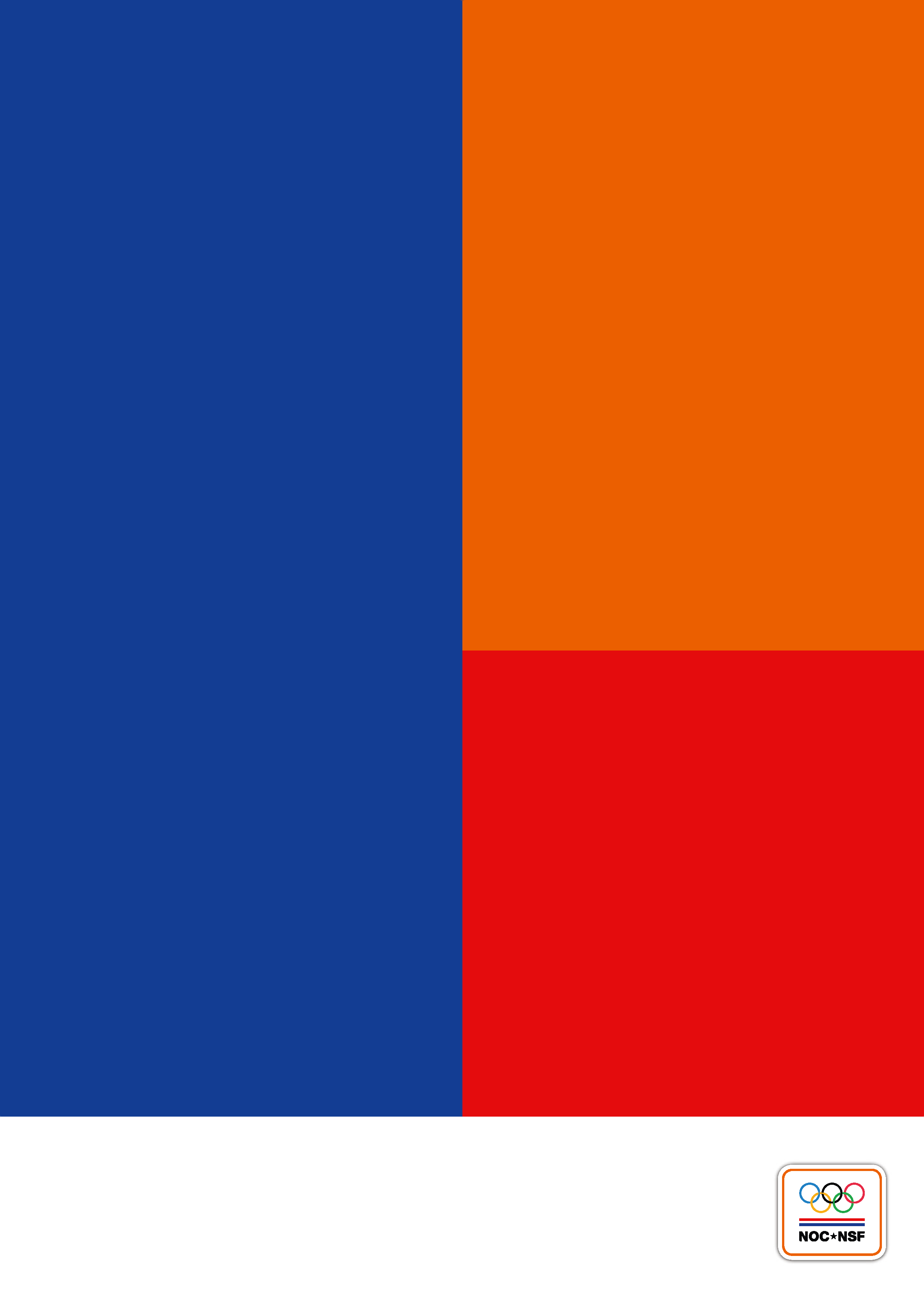 Regiegroep Herijking KSS2020Procesgroep Herijking KSS2021Begeleidingscommissie Herijking KSS2021Ronald Klomp (NOC*NSF)Rogier Beliën (KNLTB)Frank van Gene (WOS)Jan Minkhorst (NOC*NSF, voorzitter)Marco Bout (KNVB)Lisette van de Heij (Atletiekunie)Thomas van der Staak (KNVB)Bert Geenen (Hogeschool Zeeland)René Immers (MBO Raad, voorzitter)Marit van Genderen (NOC*NSF)Marieke Jonker (KNSB)Patrick Jeuken (Kampong hockey)Nathan Kipp (KNHB)Arie Koops (Internationaal)Vanessa de Knegt (KNVB)Ingrid Koppelman (FNV Sport)Tijs Pijls (NCP NLQF)Nina Oosterloo (KNGU)Jessica Tadema (NCP NLQF)Niek Pot (Ministerie van VWS)Eveline van Tuinen (NKBV)Thom Terwee (HSO)Alijd Vervoorn (SEC)Nicolette van Veldhoven (NOC*NSF)Nelly Voogt (procesbegeleider)Ondersteund doorJochem Jaarsma (NOC*NSF)Jint Koevoet (NOC*NSF)Alliantie opleiden trainers-coaches en instructeursWerkgroep KSS 2024Ondersteund doorJildou Gemser (NOC*NSF)Rogier Beliën (KNLTB - NOC*NSF)Joost Roede (NOC*NSF)Bert Hamhuis (MBO Raad)Jildou Gemser (NOC*NSF)Jessica Tadema (NLQF)Richard Kaper (NOC*NSF)Remco Haring (NOC*NSF)Hans Kelder (NBB)Marieke Jonker (KNSB)Meelezers OnderwijsAschwin Lankwarden (KNZB)Nathan Kipp (KNHB)Koen Francissen (ROC Rijn IJssel)Henry van Meerten (KNKV)Vanessa de Knegt (KNVB)Niek Schut (ROC Mondriaan)Herman Meppelink (Nevobo)Margot Kouwenberg (NOC*NSF)Bert Wezenberg (ROC Friesland)Gijs Ronnes (JBN)Annelies Martijn (NOC*NSF)Jurre Trouw (KNSB)Eveline van Tuinen (KNRB)Kris Tuinier (Hanzehogeschool Groningen)Thom Terwee (Hogeschool van Amsterdam)WOSFNV SportNOC*NSFWat is een KP?Een KP1 beschrijft de beheersingscriteria en resultaten2 op het niveau van een startbekwame functionaris. Op grond van een KP worden (summatieve) toetsen3 en de daarop voorbereidende opleidingen uitgewerkt. Een sportbond kan op basis van een KP aan een kwalificatie (=behaald diploma) bepaalde bevoegdheden toekennen. Een KP is gebaseerd op een brancheprofiel (BP).Wat is een BP?Een brancheprofiel4 (BP) beschrijft een vakbekwame functionaris. Het profiel geeft inzicht in de kerntaken die een functionaris in een bepaalde context op een kwalitatief goede en effectieve wijze uitvoert. Hiermee maakt de georganiseerde sport inzichtelijk aan welk sportkader nu en in de toekomst behoefte bestaat, dit om in te spelen op ontwikkelingen én bij te dragen aan het realiseren van de doelen van de sport(bond). Daarnaast worden BP's gebruikt om sportkader te profileren, te positioneren en te waarderen. In dit verband vormen de BP's de basis voor de kwalificatieprofielen (KP's).KP's in de KSSDe georganiseerde sport (NOC*NSF) is verantwoordelijk voor het ontwikkelen, onderhouden en herijken van de KP's. De inhoud van de KP's (lijnen: instructeur, trainer-coach, official, opleider) wordt gelegitimeerd door de sociale partners in de sport (WOS, FNV Sport), NOC*NSF en desgewenst opleiders en het onderwijs (MBO Raad en HBO-raad). De georganiseerde sport stelt in de ledenvergadering van NOC*NSF de KP's als onderdeel van de KSS, na de legitimering, vast.Wat zijn TD's?De toetsdocumenten geven algemene informatie over de kwalificatie en beschrijven de kerntaken en werkprocessen. Dat betekent informatie over de diplomering en de deelkwalificaties. Ze beschrijven wat en hoe er getoetst wordt. Wat de samenhang tussen de de verschillende proeven van bekwaamheid (PVB's) is en wat de toelatingseisen zijn. Ten slotte beschrijven de toetsdocumenten het proces van de hele toetsing, diplomering en eventuele bezwaar-/ beroepsprocedure. De kerntaken worden in werkprocessen beschreven, welke weer opgedeeld zijn in herkenbare beoordelingscriteria. De georganiseerde sport gebruikt de toetsdocumenten om voor iedereen die een rol heeft in het toetsingsproces (cursist, docent, praktijkbegeleider, lid van de Toetsingscommissie) duidelijk te maken welke afspraken er zijn gemaakt over de toetsing. Dit zorgt voor een transparante beoordeling.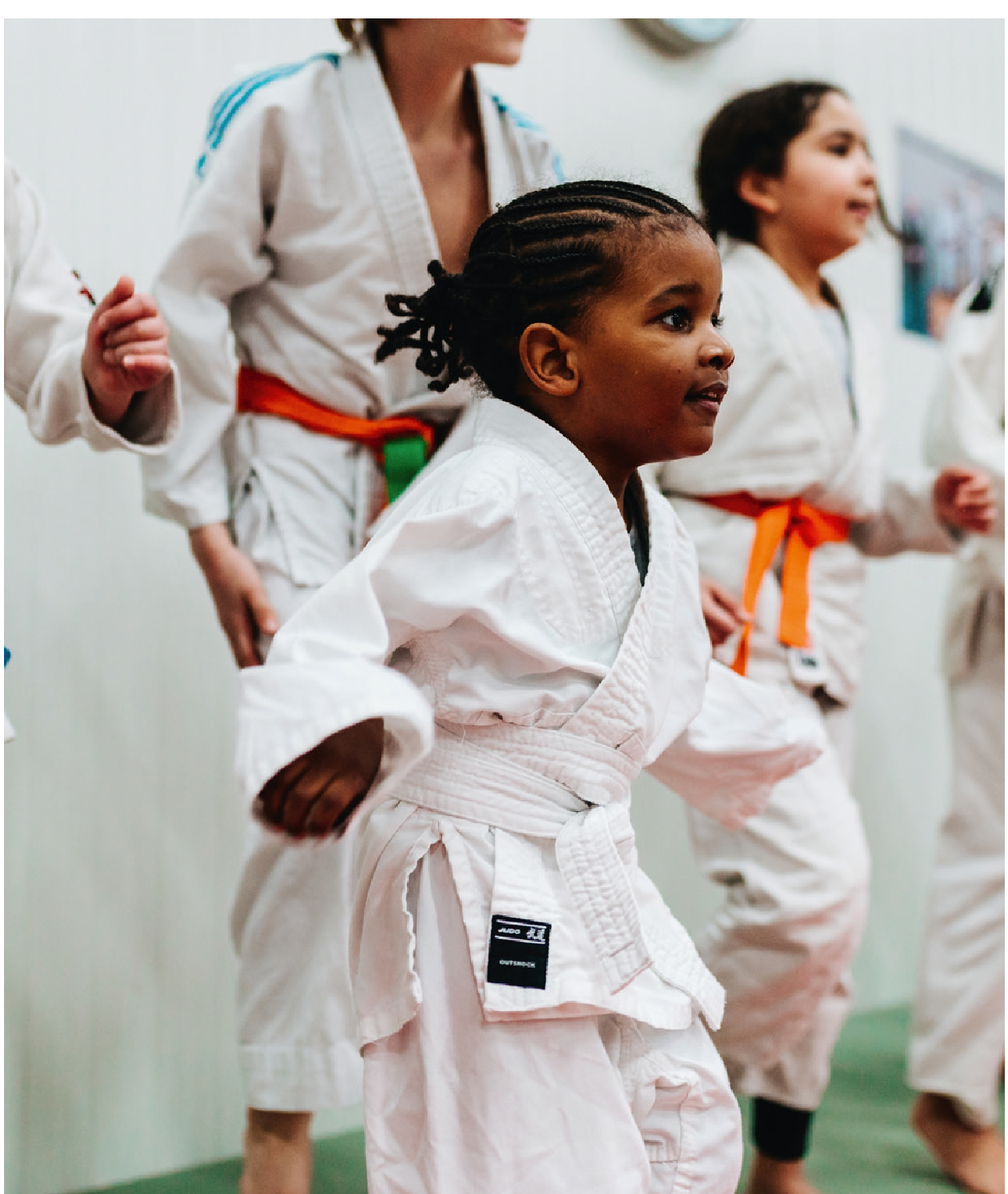 Legenda InstructeurDe betekenis van de verschillende kleuren:zwart: verplichte tekst. Indien echt niet van toepassing verantwoorden in het schema overzicht van het betreffende niveau;blauwe kerntaken: facultatief. Mag eruit gehaald worden als het niet van toepassing is binnen de functie;blauwe criteria: dubbel. Mag eruit gehaald worden als het in een ander criterium al staat en wordt getoetst;rood: aanpassen. Dit mag aangepast worden naar de sportspecifieke beschrijvingen.Overal waar ‘hij' staat kan ook ‘zij, die en hen' gelezen worden.Kenmerken kwalificatieKenmerken kwalificatieNaam van de kwalificatieInstructeur 1Verplichte deelkwalificatie1.1 Assisteren bij lessen/activiteitenFacultatieve deelkwalificatie1.2 Assisteren bij toetsen/evenementenKwalificatiestructuurKSS 2024KwalificatielijnInstructeurKwalificatieniveauKSS 1Kenmerken sportbondKenmerken sportbondKwalificerende sportbond[in te vullen door sportbond]Samenstelling Toetsingscommissie[in te vullen door sportbond]Contactgegevens Toetsingscommissie[in te vullen door sportbond]Datum instelling Toetsingscommissie door bestuur bond[in te vullen door sportbond]Gegevens Commissie van Beroep voor Toetsing[in te vullen door sportbond]Kernmerken toetsdocumentenKernmerken toetsdocumentenGeldend Toetsreglement sport[in te vullen door sportbond]Vaststelling toetsplan en protocollen door Toetsings-commissie[in te vullen door sportbond]Datum laatste positieve audituitslag[in te vullen door sportbond]Toetsplan en protocollen conform model KSS 2024[in te vullen door sportbond]KerntakenWerkprocessenKerntaak 1.1Assisteren bij lessen/activiteiten1.1.1 Begeleidt sporters bij lessen/activiteitenKerntaak 1.1Assisteren bij lessen/activiteiten1.1.2 Ziet toe op de veiligheid bij lessen/activiteitenKerntaak 1.1Assisteren bij lessen/activiteiten1.1.3 Draagt zorg voor materialenKerntaak 1.1Assisteren bij lessen/activiteiten1.1.4 Volgt aanwijzingen op en reflecteert op eigen handelenKerntaak 1.2Assisteren bij toetsen/evenementen1.2.1 Begeleidt sporters bij toetsen/evenementenKerntaak 1.2Assisteren bij toetsen/evenementen1.2.2 Regelt zaken rondom toetsen/evenementenKerntaak 1.2Assisteren bij toetsen/evenementen1.2.3 Handelt formaliteiten af en reflecteert op eigen handelenTitel PVB/kerntakenTitel PVB/kerntakenPortfoliobeoordeling1Portfoliobeoordeling1PraktijkbeoordelingPraktijkbeoordelingPraktijkbeoordelingTitel PVB/kerntakenTitel PVB/kerntakenOpdrachtenPortfolio-interviewStartgesprekPraktijkPraktijk-interview1.1Bevorderen van competentieontwikkeling sportkaderxx1.2Bevorderen van competentieontwikkeling sportkaderxxPVBPortfoliobeoordelingPortfoliobeoordelingPraktijkbeoordelingPraktijkbeoordelingPraktijkbeoordelingPVBPortfolioPortfolio-interview(max. 15 min)StartgesprekPraktijkEvaluatiegesprekVoorbereiding kandidaatGeen voorbereiding noodzakelijkGeen voorbereiding noodzakelijkGeen praktijk bij Instructeur 1Geen praktijk bij Instructeur 1Geen praktijk bij Instructeur 1Afnamecondities PVB kerntaak 1.1Je assisteert bij een les/activiteit onder directe verantwoordelijkheid van een instructeur 3 (of hoger).Je assisteert bij een les/activiteit onder directe verantwoordelijkheid van een instructeur 3 (of hoger).Geen praktijk voor kerntaak 1.1Geen praktijk voor kerntaak 1.1Geen praktijk voor kerntaak 1.1Afnamecondities PVB kerntaak 1.2Je zorgt voor maatregelen rondom toetsen/evenementen/activiteiten onder de directe verantwoordelijkheid van een instructeur 3 (of hoger).Je zorgt voor maatregelen rondom toetsen/evenementen/activiteiten onder de directe verantwoordelijkheid van een instructeur 3 (of hoger).Geen praktijk voor kerntaak 1.2Geen praktijk voor kerntaak 1.2Geen praktijk voor kerntaak 1.2Ter voorbereiding op de PVBTer voorbereiding op de PVBTer voorbereiding op de PVBTer voorbereiding op de PVBStappenWie doet het?Wanneer?BenodigdhedenNormaal gesproken wordt de cursus doorlopen en opdrachten uitgevoerd voordat de kandidaat kan deelnemen aan de PVBKandidaatBij de start van de opleiding en voorafgaand aan de PVBCurriculum van de opleidingInformeren van kandidaat over inhoud en afname PVB[...] namens de ToetsingscommissieBij de start van de opleiding en voorafgaand aan de PVBToetsplanToetsreglement sportOpdrachten uitwerken, opnemen in portfolio en inleveren portfolioKandidaatOp de vooraf bepaalde datum die is gecommuniceerd door de docent(Online) omgeving om de opdrachten in te leverenAanvragen PVBKandidaatOvernemen uit toetsplan richtlijnenToetsplanAanleveren relevante stukkenKandidaatOvernemen uit toetsplan richtlijnenToetsplanVaststellen of kandidaat voldoet aan eisen voor toelating PVBToetsingscommissieVoor aanvang van de PVBToetsplanToelaten kandidaat tot PVBToetsingscommissieOvernemen uit toetsplan richtlijnenToetsplanBevestiging PVB-afnameAanwijzen beoordelaar(s)ToetsingscommissieNa toelating kandidaatLijst beoordelaarsPortfoliobeoordelingPortfoliobeoordelingPortfoliobeoordelingPortfoliobeoordelingStappenWie doet het?Wanneer?BenodigdhedenVaststellen of voldaan is aan de afnameconditiesBeoordelaarBij aanvang van de PVBToetsplanBeoordeling portfolioBeoordelaarBinnen 10 werkdagen na inleveren opdrachtenToegang tot opdrachten kandidaatPlannen portfolio- interviewKandidaatNa portfoliobeoordelingAgendaUitvoeren portfolio- interviewKandidaat en BeoordelaarOp geplande datum(Video)gesprek en aan de hand van beoordelingscriteriaTer afronding van de PVBTer afronding van de PVBTer afronding van de PVBTer afronding van de PVBStappen na beoordelingWie doet het?Wanneer?Benodigd materiaalUploaden/aanleveren beoordelingsprotocolBeoordelaarDe dag van de portfoliobeoordeling / het portfolio-interviewToegang tot een online omgevingVaststellen definitieve resultaat PVBToetsingscommissieBinnen 15 werkdagen na de bevestiging van de inschrijving voor de PVB.ToetsplanArchiveren toetsgegevensToetsingscommissieBewaartermijn minimaal 12 maandenToetsreglement sport, archiefIndienen klachtKandidaatBinnen 10 werkdagen na ontvangst resultaat van de PVB door de ToetsingscommissieToetsreglement sportAfhandeling klachtToetsingscommissieBinnen 30 werkdagen na ontvangst klachtToetsreglement sportIndienen bezwaarKandidaatBinnen 10 werkdagen na ontvangst resultaat van de PVB door de ToetsingscommissieToetsreglement sportAfhandelen bezwaarToetsingscommissieBinnen 30 werkdagen na ontvangst bezwaarToetsreglement sportIndienen beroepKandidaatBinnen 10 werkdagen na de uitslag op het bezwaar van de ToetsingscommissieToetsreglement sportAfhandelen beroepCommissie van Beroep voor ToetsingBinnen 30 werkdagen na ontvangst beroepToetsreglement sportNaam kandidaat:Datum:Beoordelaar:Datum:Beoordelaar:Datum:Beoordelaar:Voldaan aan de afnamecondities: ja/nee*Portfolio bestaat uit... Het portfolio is compleet: ja/nee*Voldaan aan de afnamecondities: ja/nee*Portfolio bestaat uit... Het portfolio is compleet: ja/nee*Voldaan aan de afnamecondities: ja/nee*Portfolio bestaat uit... Het portfolio is compleet: ja/nee*Voldaan aan de afnamecondities: ja/nee*Portfolio bestaat uit... Het portfolio is compleet: ja/nee*Voldaan aan de afnamecondities: ja/nee*Portfolio bestaat uit... Het portfolio is compleet: ja/nee*Voldaan aan de afnamecondities: ja/nee*Portfolio bestaat uit... Het portfolio is compleet: ja/nee** Bij nee gaat de PVB niet door. De beoordelaar motiveert dit bij de toelichting.* Bij nee gaat de PVB niet door. De beoordelaar motiveert dit bij de toelichting.* Bij nee gaat de PVB niet door. De beoordelaar motiveert dit bij de toelichting.* Bij nee gaat de PVB niet door. De beoordelaar motiveert dit bij de toelichting.* Bij nee gaat de PVB niet door. De beoordelaar motiveert dit bij de toelichting.* Bij nee gaat de PVB niet door. De beoordelaar motiveert dit bij de toelichting.ToelichtingToelichtingToelichtingToelichtingToelichtingToelichtingBeoordelingscriteriaBeoordelingscriteriaPortfolioInterviewVoldaanBewijzen (of het ontbreken ervan) waarop score is gebaseerdToelichtingWerkproces 1.1.1 Begeleidt sporters bij lessen/activiteitenWerkproces 1.1.1 Begeleidt sporters bij lessen/activiteitenWerkproces 1.1.1 Begeleidt sporters bij lessen/activiteitenWerkproces 1.1.1 Begeleidt sporters bij lessen/activiteitenWerkproces 1.1.1 Begeleidt sporters bij lessen/activiteitenHet resultaat van dit werkproces is:De begeleiding draagt bij aan het sportplezier en is afgestemd op de sporters.De kandidaat heeft laten zien dat hij dit werkproces beheerst: ja/nee (indien nee dan bij onderstaande beheersingscriteria aangeven wat wel en wat niet wordt beheerst en toelichten)Het resultaat van dit werkproces is:De begeleiding draagt bij aan het sportplezier en is afgestemd op de sporters.De kandidaat heeft laten zien dat hij dit werkproces beheerst: ja/nee (indien nee dan bij onderstaande beheersingscriteria aangeven wat wel en wat niet wordt beheerst en toelichten)Het resultaat van dit werkproces is:De begeleiding draagt bij aan het sportplezier en is afgestemd op de sporters.De kandidaat heeft laten zien dat hij dit werkproces beheerst: ja/nee (indien nee dan bij onderstaande beheersingscriteria aangeven wat wel en wat niet wordt beheerst en toelichten)Het resultaat van dit werkproces is:De begeleiding draagt bij aan het sportplezier en is afgestemd op de sporters.De kandidaat heeft laten zien dat hij dit werkproces beheerst: ja/nee (indien nee dan bij onderstaande beheersingscriteria aangeven wat wel en wat niet wordt beheerst en toelichten)Het resultaat van dit werkproces is:De begeleiding draagt bij aan het sportplezier en is afgestemd op de sporters.De kandidaat heeft laten zien dat hij dit werkproces beheerst: ja/nee (indien nee dan bij onderstaande beheersingscriteria aangeven wat wel en wat niet wordt beheerst en toelichten)1Stimuleert positief (sport)gedrag2Benadert sporters als groep en als individu3Gaat vertrouwelijk om met persoonlijke informatieWerkproces 1.1.2 Ziet toe op veiligheid bij lessen/activiteitenWerkproces 1.1.2 Ziet toe op veiligheid bij lessen/activiteitenWerkproces 1.1.2 Ziet toe op veiligheid bij lessen/activiteitenWerkproces 1.1.2 Ziet toe op veiligheid bij lessen/activiteitenWerkproces 1.1.2 Ziet toe op veiligheid bij lessen/activiteitenHet resultaat van dit werkproces is:De veiligheid is samen met de verantwoordelijke instructeur geborgd.De kandidaat heeft laten zien dat hij dit werkproces beheerst: ja/nee (indien nee dan bij onderstaande beheersingscriteria aangeven wat wel en wat niet wordt beheerst en toelichten)Het resultaat van dit werkproces is:De veiligheid is samen met de verantwoordelijke instructeur geborgd.De kandidaat heeft laten zien dat hij dit werkproces beheerst: ja/nee (indien nee dan bij onderstaande beheersingscriteria aangeven wat wel en wat niet wordt beheerst en toelichten)Het resultaat van dit werkproces is:De veiligheid is samen met de verantwoordelijke instructeur geborgd.De kandidaat heeft laten zien dat hij dit werkproces beheerst: ja/nee (indien nee dan bij onderstaande beheersingscriteria aangeven wat wel en wat niet wordt beheerst en toelichten)Het resultaat van dit werkproces is:De veiligheid is samen met de verantwoordelijke instructeur geborgd.De kandidaat heeft laten zien dat hij dit werkproces beheerst: ja/nee (indien nee dan bij onderstaande beheersingscriteria aangeven wat wel en wat niet wordt beheerst en toelichten)Het resultaat van dit werkproces is:De veiligheid is samen met de verantwoordelijke instructeur geborgd.De kandidaat heeft laten zien dat hij dit werkproces beheerst: ja/nee (indien nee dan bij onderstaande beheersingscriteria aangeven wat wel en wat niet wordt beheerst en toelichten)4Signaleert onveilige situaties en meldt die aan de verantwoordelijke instructeur5Vertoont voorbeeldgedrag op en rond de sportlocatieWerkproces 1.1.3 Draagt zorg voor materialenWerkproces 1.1.3 Draagt zorg voor materialenWerkproces 1.1.3 Draagt zorg voor materialenWerkproces 1.1.3 Draagt zorg voor materialenWerkproces 1.1.3 Draagt zorg voor materialenHet resultaat van dit werkproces is:De benodigde sportmaterialen zijn geplaatst en correct gebruikt.De kandidaat heeft laten zien dat hij dit werkproces beheerst: ja/nee (indien nee dan bij onderstaande beheersingscriteria aangeven wat wel en wat niet wordt beheerst en toelichten)Het resultaat van dit werkproces is:De benodigde sportmaterialen zijn geplaatst en correct gebruikt.De kandidaat heeft laten zien dat hij dit werkproces beheerst: ja/nee (indien nee dan bij onderstaande beheersingscriteria aangeven wat wel en wat niet wordt beheerst en toelichten)Het resultaat van dit werkproces is:De benodigde sportmaterialen zijn geplaatst en correct gebruikt.De kandidaat heeft laten zien dat hij dit werkproces beheerst: ja/nee (indien nee dan bij onderstaande beheersingscriteria aangeven wat wel en wat niet wordt beheerst en toelichten)Het resultaat van dit werkproces is:De benodigde sportmaterialen zijn geplaatst en correct gebruikt.De kandidaat heeft laten zien dat hij dit werkproces beheerst: ja/nee (indien nee dan bij onderstaande beheersingscriteria aangeven wat wel en wat niet wordt beheerst en toelichten)Het resultaat van dit werkproces is:De benodigde sportmaterialen zijn geplaatst en correct gebruikt.De kandidaat heeft laten zien dat hij dit werkproces beheerst: ja/nee (indien nee dan bij onderstaande beheersingscriteria aangeven wat wel en wat niet wordt beheerst en toelichten)6Inventariseert de benodigde materialen7Gaat correct om met de materialen8Plaatst de materialen volgens opdrachtWerkproces 1.1.4 Volgt aanwijzingen op en reflecteert op eigen handelenWerkproces 1.1.4 Volgt aanwijzingen op en reflecteert op eigen handelenWerkproces 1.1.4 Volgt aanwijzingen op en reflecteert op eigen handelenWerkproces 1.1.4 Volgt aanwijzingen op en reflecteert op eigen handelenWerkproces 1.1.4 Volgt aanwijzingen op en reflecteert op eigen handelenDe resultaten van dit werkproces zijn:De aanwijzingen zijn doelgericht opgevolgd.De zelfreflectie op het assisteren bij lessen/activiteiten is gedeeld met de verantwoordelijke instructeur.De kandidaat heeft laten zien dat hij dit werkproces beheerst: ja/nee (indien nee dan bij onderstaande beheersingscriteria aangeven wat wel en wat niet wordt beheerst en toelichten)De resultaten van dit werkproces zijn:De aanwijzingen zijn doelgericht opgevolgd.De zelfreflectie op het assisteren bij lessen/activiteiten is gedeeld met de verantwoordelijke instructeur.De kandidaat heeft laten zien dat hij dit werkproces beheerst: ja/nee (indien nee dan bij onderstaande beheersingscriteria aangeven wat wel en wat niet wordt beheerst en toelichten)De resultaten van dit werkproces zijn:De aanwijzingen zijn doelgericht opgevolgd.De zelfreflectie op het assisteren bij lessen/activiteiten is gedeeld met de verantwoordelijke instructeur.De kandidaat heeft laten zien dat hij dit werkproces beheerst: ja/nee (indien nee dan bij onderstaande beheersingscriteria aangeven wat wel en wat niet wordt beheerst en toelichten)De resultaten van dit werkproces zijn:De aanwijzingen zijn doelgericht opgevolgd.De zelfreflectie op het assisteren bij lessen/activiteiten is gedeeld met de verantwoordelijke instructeur.De kandidaat heeft laten zien dat hij dit werkproces beheerst: ja/nee (indien nee dan bij onderstaande beheersingscriteria aangeven wat wel en wat niet wordt beheerst en toelichten)De resultaten van dit werkproces zijn:De aanwijzingen zijn doelgericht opgevolgd.De zelfreflectie op het assisteren bij lessen/activiteiten is gedeeld met de verantwoordelijke instructeur.De kandidaat heeft laten zien dat hij dit werkproces beheerst: ja/nee (indien nee dan bij onderstaande beheersingscriteria aangeven wat wel en wat niet wordt beheerst en toelichten)9Volgt de aanwijzingen van de verantwoordelijke instructeur op10Draagt bij aan het bereiken van het doel van de les/activiteit11Houdt zich aan de beroepscode12Vraagt feedback13Verwoordt eigen leerbehoeften14Raadpleegt kennisbronnen/ deskundigen15Reflecteert op het eigen handelenResultaat van de portfoliobeoordelingResultaat van de portfoliobeoordelingResultaat van de portfoliobeoordelingResultaat van de portfoliobeoordelingToelichtingToelichtingHandtekening beoordelaarHandtekening beoordelaarHandtekening beoordelaarHandtekening beoordelaarToelichtingToelichtingAkkoord ToetsingscommissieAkkoord ToetsingscommissieAkkoord ToetsingscommissieAkkoord ToetsingscommissieNaam kandidaat:Datum:Beoordelaar:Datum:Beoordelaar:Datum:Beoordelaar:Voldaan aan de afnamecondities: ja/nee*Portfolio bestaat uit. Het portfolio is compleet: ja/nee*Voldaan aan de afnamecondities: ja/nee*Portfolio bestaat uit. Het portfolio is compleet: ja/nee*Voldaan aan de afnamecondities: ja/nee*Portfolio bestaat uit. Het portfolio is compleet: ja/nee*Voldaan aan de afnamecondities: ja/nee*Portfolio bestaat uit. Het portfolio is compleet: ja/nee*Voldaan aan de afnamecondities: ja/nee*Portfolio bestaat uit. Het portfolio is compleet: ja/nee*Voldaan aan de afnamecondities: ja/nee*Portfolio bestaat uit. Het portfolio is compleet: ja/nee** Bij nee gaat de PVB niet door. De beoordelaar motiveert dit bij de toelichting.* Bij nee gaat de PVB niet door. De beoordelaar motiveert dit bij de toelichting.* Bij nee gaat de PVB niet door. De beoordelaar motiveert dit bij de toelichting.* Bij nee gaat de PVB niet door. De beoordelaar motiveert dit bij de toelichting.* Bij nee gaat de PVB niet door. De beoordelaar motiveert dit bij de toelichting.* Bij nee gaat de PVB niet door. De beoordelaar motiveert dit bij de toelichting.ToelichtingToelichtingToelichtingToelichtingToelichtingToelichtingBeoordelingscriteriaBeoordelingscriteriaPortfolioInterviewVoldaanBewijzen (of het ontbreken ervan) waarop score is gebaseerdToelichtingWerkproces 1.2.1 Begeleidt sporters bij toetsen/evenementenWerkproces 1.2.1 Begeleidt sporters bij toetsen/evenementenWerkproces 1.2.1 Begeleidt sporters bij toetsen/evenementenWerkproces 1.2.1 Begeleidt sporters bij toetsen/evenementenWerkproces 1.2.1 Begeleidt sporters bij toetsen/evenementenWerkproces 1.2.1 Begeleidt sporters bij toetsen/evenementenDe resultaten van dit werkproces zijn:De begeleiding van de sporters is positief en veilig.De hygiëneregels zijn nageleefd.De kandidaat heeft laten zien dat hij dit werkproces beheerst: ja/nee (indien nee dan bij onderstaande beheersingscriteria aangeven wat wel en wat niet wordt beheerst en toelichten)De resultaten van dit werkproces zijn:De begeleiding van de sporters is positief en veilig.De hygiëneregels zijn nageleefd.De kandidaat heeft laten zien dat hij dit werkproces beheerst: ja/nee (indien nee dan bij onderstaande beheersingscriteria aangeven wat wel en wat niet wordt beheerst en toelichten)De resultaten van dit werkproces zijn:De begeleiding van de sporters is positief en veilig.De hygiëneregels zijn nageleefd.De kandidaat heeft laten zien dat hij dit werkproces beheerst: ja/nee (indien nee dan bij onderstaande beheersingscriteria aangeven wat wel en wat niet wordt beheerst en toelichten)De resultaten van dit werkproces zijn:De begeleiding van de sporters is positief en veilig.De hygiëneregels zijn nageleefd.De kandidaat heeft laten zien dat hij dit werkproces beheerst: ja/nee (indien nee dan bij onderstaande beheersingscriteria aangeven wat wel en wat niet wordt beheerst en toelichten)De resultaten van dit werkproces zijn:De begeleiding van de sporters is positief en veilig.De hygiëneregels zijn nageleefd.De kandidaat heeft laten zien dat hij dit werkproces beheerst: ja/nee (indien nee dan bij onderstaande beheersingscriteria aangeven wat wel en wat niet wordt beheerst en toelichten)De resultaten van dit werkproces zijn:De begeleiding van de sporters is positief en veilig.De hygiëneregels zijn nageleefd.De kandidaat heeft laten zien dat hij dit werkproces beheerst: ja/nee (indien nee dan bij onderstaande beheersingscriteria aangeven wat wel en wat niet wordt beheerst en toelichten)1Gaat sportief en respectvol om met alle betrokkenGaat sportief en respectvol om met alle betrokken2Spreekt sporters aan op hun (sport)gedragSpreekt sporters aan op hun (sport)gedrag3Signaleert grensoverschrijdend gedragSignaleert grensoverschrijdend gedrag4Houdt zichzelf aan de hygiëneregels5Ziet toe op de naleving van de hygiëneregelsWerkproces 1.2.2 Regelt zaken rondom toetsen/evenementenWerkproces 1.2.2 Regelt zaken rondom toetsen/evenementenWerkproces 1.2.2 Regelt zaken rondom toetsen/evenementenWerkproces 1.2.2 Regelt zaken rondom toetsen/evenementenWerkproces 1.2.2 Regelt zaken rondom toetsen/evenementenHet resultaat van dit werkproces is:De afspraken zijn gemaakt, gecommuniceerd en nagekomen.De kandidaat heeft laten zien dat hij dit werkproces beheerst: ja/nee (indien nee dan bij onderstaande beheersingscriteria aangeven wat wel en wat niet wordt beheerst en toelichten)Het resultaat van dit werkproces is:De afspraken zijn gemaakt, gecommuniceerd en nagekomen.De kandidaat heeft laten zien dat hij dit werkproces beheerst: ja/nee (indien nee dan bij onderstaande beheersingscriteria aangeven wat wel en wat niet wordt beheerst en toelichten)Het resultaat van dit werkproces is:De afspraken zijn gemaakt, gecommuniceerd en nagekomen.De kandidaat heeft laten zien dat hij dit werkproces beheerst: ja/nee (indien nee dan bij onderstaande beheersingscriteria aangeven wat wel en wat niet wordt beheerst en toelichten)Het resultaat van dit werkproces is:De afspraken zijn gemaakt, gecommuniceerd en nagekomen.De kandidaat heeft laten zien dat hij dit werkproces beheerst: ja/nee (indien nee dan bij onderstaande beheersingscriteria aangeven wat wel en wat niet wordt beheerst en toelichten)Het resultaat van dit werkproces is:De afspraken zijn gemaakt, gecommuniceerd en nagekomen.De kandidaat heeft laten zien dat hij dit werkproces beheerst: ja/nee (indien nee dan bij onderstaande beheersingscriteria aangeven wat wel en wat niet wordt beheerst en toelichten)6Voert door de verantwoordelijke instructeur opgedragen taken uit7Inventariseert de benodigde materialen8Werkt samen met andere betrokkenen9Maakt afspraken over vervoer van personen en/of materiaal10Stelt betrokkenen op de hoogte van de gemaakte afspraken11Komt afspraken naWerkproces 1.2.3 Handelt formaliteiten af en reflecteert op eigen handelenWerkproces 1.2.3 Handelt formaliteiten af en reflecteert op eigen handelenWerkproces 1.2.3 Handelt formaliteiten af en reflecteert op eigen handelenWerkproces 1.2.3 Handelt formaliteiten af en reflecteert op eigen handelenWerkproces 1.2.3 Handelt formaliteiten af en reflecteert op eigen handelenDe resultaten van dit werkproces zijn:De formaliteiten zijn afgehandeld.De zelfreflectie op het assisteren bij toetsen/evenementen is gedeeld met de verantwoordelijke instructeur.De kandidaat heeft laten zien dat hij dit werkproces beheerst: ja/nee (indien nee dan bij onderstaande beheersingscriteria aangeven wat wel en wat niet wordt beheerst en toelichten)De resultaten van dit werkproces zijn:De formaliteiten zijn afgehandeld.De zelfreflectie op het assisteren bij toetsen/evenementen is gedeeld met de verantwoordelijke instructeur.De kandidaat heeft laten zien dat hij dit werkproces beheerst: ja/nee (indien nee dan bij onderstaande beheersingscriteria aangeven wat wel en wat niet wordt beheerst en toelichten)De resultaten van dit werkproces zijn:De formaliteiten zijn afgehandeld.De zelfreflectie op het assisteren bij toetsen/evenementen is gedeeld met de verantwoordelijke instructeur.De kandidaat heeft laten zien dat hij dit werkproces beheerst: ja/nee (indien nee dan bij onderstaande beheersingscriteria aangeven wat wel en wat niet wordt beheerst en toelichten)De resultaten van dit werkproces zijn:De formaliteiten zijn afgehandeld.De zelfreflectie op het assisteren bij toetsen/evenementen is gedeeld met de verantwoordelijke instructeur.De kandidaat heeft laten zien dat hij dit werkproces beheerst: ja/nee (indien nee dan bij onderstaande beheersingscriteria aangeven wat wel en wat niet wordt beheerst en toelichten)De resultaten van dit werkproces zijn:De formaliteiten zijn afgehandeld.De zelfreflectie op het assisteren bij toetsen/evenementen is gedeeld met de verantwoordelijke instructeur.De kandidaat heeft laten zien dat hij dit werkproces beheerst: ja/nee (indien nee dan bij onderstaande beheersingscriteria aangeven wat wel en wat niet wordt beheerst en toelichten)12Handelt formaliteiten af13Rapporteert aan de verantwoordelijke instructeur14Reflecteert op eigen handelenResultaat van de portfoliobeoordelingResultaat van de portfoliobeoordelingResultaat van de portfoliobeoordelingResultaat van de portfoliobeoordelingToelichtingHandtekening beoordelaarHandtekening beoordelaarHandtekening beoordelaarHandtekening beoordelaarToelichtingAkkoord ToetsingscommissieAkkoord ToetsingscommissieAkkoord ToetsingscommissieAkkoord ToetsingscommissieKenmerken kwalificatieKenmerken kwalificatieNaam van de kwalificatieInstructeur 2Verplichte deelkwalificatie2.1 Begeleiden bij lessenFacultatieve deelkwalificatie2.2 Begeleiden bij vaardigheidstoetsen2.3 Begeleiden bij activiteitenKwalificatiestructuurKSS 2024KwalificatielijnInstructeurKwalificatieniveauKSS 2Kenmerken sportbondKenmerken sportbondKwalificerende sportbond[in te vullen door sportbond]Samenstelling Toetsingscommissie[in te vullen door sportbond]Contactgegevens Toetsingscommissie[in te vullen door sportbond]Datum instelling Toetsingscommissie door bestuur bond[in te vullen door sportbond]Gegevens Commissie van Beroep voor Toetsing[in te vullen door sportbond]Kernmerken toetsdocumentenKernmerken toetsdocumentenGeldend Toetsreglement sport[in te vullen door sportbond]Vaststelling toetsplan en protocollen door Toetsings-commissie[in te vullen door sportbond]Datum laatste positieve audituitslag[in te vullen door sportbond]Toetsplan en protocollen conform model KSS 2024[in te vullen door sportbond]KerntakenWerkprocessenKerntaak 2.1Begeleiden bij lessen2.1.1 Begeleidt sporters bij lessenKerntaak 2.1Begeleiden bij lessen2.1.2 Voert lessen uitKerntaak 2.1Begeleiden bij lessen2.1.3 Legt oefeningen uitKerntaak 2.1Begeleiden bij lessen2.1.4 Evalueert lessen en reflecteert op eigen handelenKerntaak 2.2Begeleiden bij vaardigheidstoetsen2.2.1 Begeleidt sporters bij vaardigheidstoetsenKerntaak 2.2Begeleiden bij vaardigheidstoetsen2.2.2 Bereidt vaardigheidstoetsen voorKerntaak 2.2Begeleiden bij vaardigheidstoetsen2.2.3 Geeft aanwijzingenKerntaak 2.2Begeleiden bij vaardigheidstoetsen2.2.4 Evalueert vaardigheidstoetsen en reflecteert op eigen handelenKerntaak 2.3Begeleiden bij activiteiten2.3.1 Begeleidt sporters bij activiteitenKerntaak 2.3Begeleiden bij activiteiten2.3.2 Bereidt zich voor op activiteitenKerntaak 2.3Begeleiden bij activiteiten2.3.3 Helpt bij de uitvoering van activiteitenKerntaak 2.3Begeleiden bij activiteiten2.3.4 Evalueert activiteiten en reflecteert op eigen handelenTitel PVB/kerntakenTitel PVB/kerntakenPortfoliobeoordeling1Portfoliobeoordeling1PraktijkbeoordelingPraktijkbeoordelingPraktijkbeoordelingTitel PVB/kerntakenTitel PVB/kerntakenOpdrachtenPortfolio-interviewStartgesprek2PraktijkPraktijk-interview32.1Begeleiden bij lessenxxx4x4x42.2Begeleiden bij vaardigheidstoetsenxx2.3Begeleiden van activiteitenxxPVBPortfoliobeoordelingPortfoliobeoordelingPraktijkbeoordelingPraktijkbeoordelingPraktijkbeoordelingPVBPortfolioPortfolio-interview(max. 15 min)Startgesprek(nvt)Praktijk(30 min)Praktijkinterview(15 min)*Voorbereiding kandidaatGeen voorbereiding noodzakelijkGeen voorbereiding noodzakelijkAls je op basis van een aangereikte lesvoorbereiding werkt, dan zorg je ervoor dat deze één week voor de PVB in het bezit is van het bondsbureau.Geschikte ruimte om te evaluerenAls je op basis van een aangereikte lesvoorbereiding werkt, dan zorg je ervoor dat deze één week voor de PVB in het bezit is van het bondsbureau.Geschikte ruimte om te evaluerenAls je op basis van een aangereikte lesvoorbereiding werkt, dan zorg je ervoor dat deze één week voor de PVB in het bezit is van het bondsbureau.Geschikte ruimte om te evaluerenAfnamecondities PVB kerntaak 2.1Je geeft een deel van een les op basis van een aangereikte lesvoorbereiding of onder leiding van een instructeur 3 of hoger gekwalificeerd. Je geeft de les aan sporters waar je ook de praktijkopdrachten mee hebt uitgevoerd. De groep moet bestaan uit ten minste zes sporters.Je geeft een deel van een les op basis van een aangereikte lesvoorbereiding of onder leiding van een instructeur 3 of hoger gekwalificeerd. Je geeft de les aan sporters waar je ook de praktijkopdrachten mee hebt uitgevoerd. De groep moet bestaan uit ten minste zes sporters.Je geeft een deel van een les op basis van een aangereikte lesvoorbereiding of onder leiding van een instructeur 3 of hoger gekwalificeerd. Je geeft de les aan sporters waar je ook de praktijkopdrachten mee hebt uitgevoerd. De groep moet bestaan uit ten minste zes sporters.De PVB wordt afgenomen op de locatie waar de praktijkopdrachten zijn uitgevoerd of die is aangewezen door de toetsingscommissie. Het praktijkinterview vindt plaats in een daarvoor geschikte ruimte.Jouw verantwoordelijke instructeur 3 of hoger is niet betrokken bij de beoordeling van de PVB.Je geeft een deel van een les op basis van een aangereikte lesvoorbereiding of onder leiding van een instructeur 3 of hoger gekwalificeerd. Je geeft de les aan sporters waar je ook de praktijkopdrachten mee hebt uitgevoerd. De groep moet bestaan uit ten minste zes sporters.De PVB wordt afgenomen op de locatie waar de praktijkopdrachten zijn uitgevoerd of die is aangewezen door de toetsingscommissie. Het praktijkinterview vindt plaats in een daarvoor geschikte ruimte.Jouw verantwoordelijke instructeur 3 of hoger is niet betrokken bij de beoordeling van de PVB.Je geeft een deel van een les op basis van een aangereikte lesvoorbereiding of onder leiding van een instructeur 3 of hoger gekwalificeerd. Je geeft de les aan sporters waar je ook de praktijkopdrachten mee hebt uitgevoerd. De groep moet bestaan uit ten minste zes sporters.De PVB wordt afgenomen op de locatie waar de praktijkopdrachten zijn uitgevoerd of die is aangewezen door de toetsingscommissie. Het praktijkinterview vindt plaats in een daarvoor geschikte ruimte.Jouw verantwoordelijke instructeur 3 of hoger is niet betrokken bij de beoordeling van de PVB.Afnamecondities PVB kerntaak 2.2De sporters die je begeleidt, nemen deel aan een vaardigheidstoets.De sporters die je begeleidt, nemen deel aan een vaardigheidstoets.Geen praktijk voor kerntaak 2.3Geen praktijk voor kerntaak 2.3Geen praktijk voor kerntaak 2.3Afnamecondities PVB kerntaak 2.3De activiteit waarbij je assisteert, is gericht op het werven en behouden van leden. De activiteit heeft betrekking op minimaal. deelnemers en duurt minimaal een dagdeel. De activiteit is géén les of vaardigheidstoets.De activiteit waarbij je assisteert, is gericht op het werven en behouden van leden. De activiteit heeft betrekking op minimaal. deelnemers en duurt minimaal een dagdeel. De activiteit is géén les of vaardigheidstoets.Afnamecondities PVB kerntaak 2.3Afnamecondities PVB kerntaak 2.3Afnamecondities PVB kerntaak 2.3Ter voorbereiding op de PVBTer voorbereiding op de PVBTer voorbereiding op de PVBTer voorbereiding op de PVBStappenWie doet het?Wanneer?BenodigdhedenNormaal gesproken wordt de cursus doorlopen en opdrachten uitgevoerd voordat de kandidaat kan deelnemen aan de PVBKandidaatBij de start van de opleiding en voorafgaand aan de PVBCurriculum van de opleidingInformeren van kandidaat over inhoud en afname PVB[.] namens de ToetsingscommissieBij de start van de opleiding en voorafgaand aan de PVBToetsplanToetsreglement sportOpdrachten uitwerken, opnemen in portfolio en inleveren portfolioKandidaatOp de vooraf bepaalde datum die is gecommuniceerd door de docent(Online) omgeving om de opdrachten in te leverenAanvragen PVBKandidaatOvernemen uit toetsplan richtlijnenToetsplanAanleveren relevante stukkenKandidaatOvernemen uit toetsplan richtlijnenToetsplanVaststellen of kandidaat voldoet aan eisen voor toelating PVBToetsingscommissieVoor aanvang van de PVBToetsplanToelaten kandidaat tot PVBToetsingscommissieOvernemen uit toetsplan richtlijnenToetsplanBevestiging PVB-afnameAanwijzen beoordelaar(s)ToetsingscommissieNa toelating kandidaatLijst beoordelaarsPortfoliobeoordelingPortfoliobeoordelingPortfoliobeoordelingPortfoliobeoordelingStappenWie doet het?Wanneer?BenodigdhedenVaststellen of voldaan is aan de afnameconditiesBeoordelaarBij aanvang van de PVBToetsplanBeoordeling portfolioBeoordelaarBinnen 10 werkdagen na inleveren opdrachtenToegang tot opdrachten kandidaatPlannen portfolio- interviewKandidaatNa portfoliobeoordelingAgendaUitvoeren portfolio- interviewKandidaat en beoordelaarOp geplande datum(Video)gesprek en aan de hand van beoordelingscriteriaGeven voorlopig resultaat en feedbackBeoordelaarTijdens het gesprek(Video)gesprekPraktijkbeoordelingPraktijkbeoordelingPraktijkbeoordelingPraktijkbeoordelingStappenWie doet het?Wanneer?BenodigdhedenAanwijzen beoordelaar(s)ToetsingscommissieNa toelating kandidaat tot de praktijkbeoordelingLijst beoordelaarsPlannen praktijkbeoordeling tijdens een lesKandidaatDatum plannen wanneer beoordelaar ook kanVia mail beoordelaar en Toetsingscommissie op de hoogte stellen van de afgesproken datum en tijd van de praktijkbeoordelingAanleveren lesvoorbereidingKandidaat10 minuten voor aanvang van de praktijkbeoordelingVoorbereidingsdocumentVaststellen of voldaan is aan de afnamecondities en locatieBeoordelaarBij aanvang van de PVBToetsplanVoeren startgesprekKandidaat en beoordelaar60 minuten voor aanvang lesGeschikte ruimteUitvoeren praktijkKandidaatTijdens de afgesproken lesLeslocatieVoeren praktijkinterviewBeoordelaar en kandidaat15 minuten na de lesGeschikte ruimteGeven voorlopig resultaat en feedbackBeoordelaarNa afloop van het praktijkinterviewGeschikte ruimteTer afronding van de PVBTer afronding van de PVBTer afronding van de PVBTer afronding van de PVBStappenWie doet het?Wanneer?Benodigd materiaalUploaden/aanleveren beoordelingsprotocolBeoordelaarDe dag van de praktijkbeoordelingToegang tot een online omgevingVaststellen definitieve resultaat PVBToetsingscommissieBinnen 15 werkdagen na de praktijkbeoordelingToetsplanBerichten kandidaat over definitief resultaat, bezwaar- en beroepsmogelijkheden en klachtenregelingToetsingscommissieNa het vaststellen van het resultaatDiploma en proceduresArchiveren toetsgegevensToetsingscommissieBewaartermijn minimaal 12 maandenToetsreglement sport, archiefIndienen klachtKandidaatBinnen 10 werkdagen na ontvangst resultaat van de PVB door de ToetsingscommissieToetsreglement sportAfhandeling klachtToetsingscommissieBinnen 30 werkdagen na ontvangst klachtToetsreglement sportIndienen bezwaarKandidaatBinnen 10 werkdagen na ontvangst resultaat van de PVB door de ToetsingscommissieToetsreglement sportAfhandelen bezwaarToetsingscommissieBinnen 30 werkdagen na ontvangst bezwaarToetsreglement sportIndienen beroepKandidaatBinnen 10 werkdagen na de uitslag op het bezwaar van de ToetsingscommissieToetsreglement sportAfhandelen beroepCommissie van Beroep voor ToetsingBinnen 30 werkdagen na ontvangst beroepToetsreglement sportNaam kandidaat:Datum:Beoordelaar:Datum:Beoordelaar:Datum:Beoordelaar:Voldaan aan de afnamecondities: ja/nee*Portfolio bestaat uit. Het portfolio is compleet: ja/nee*Voldaan aan de afnamecondities: ja/nee*Portfolio bestaat uit. Het portfolio is compleet: ja/nee*Voldaan aan de afnamecondities: ja/nee*Portfolio bestaat uit. Het portfolio is compleet: ja/nee*Voldaan aan de afnamecondities: ja/nee*Portfolio bestaat uit. Het portfolio is compleet: ja/nee*Voldaan aan de afnamecondities: ja/nee*Portfolio bestaat uit. Het portfolio is compleet: ja/nee*Voldaan aan de afnamecondities: ja/nee*Portfolio bestaat uit. Het portfolio is compleet: ja/nee** Bij nee gaat de PVB niet door. De beoordelaar motiveert dit bij de toelichting.* Bij nee gaat de PVB niet door. De beoordelaar motiveert dit bij de toelichting.* Bij nee gaat de PVB niet door. De beoordelaar motiveert dit bij de toelichting.* Bij nee gaat de PVB niet door. De beoordelaar motiveert dit bij de toelichting.* Bij nee gaat de PVB niet door. De beoordelaar motiveert dit bij de toelichting.* Bij nee gaat de PVB niet door. De beoordelaar motiveert dit bij de toelichting.ToelichtingToelichtingToelichtingToelichtingToelichtingToelichtingBeoordelingscriteriaBeoordelingscriteriaPortfolioInterviewVoldaanBewijzen (of het ontbreken ervan) waarop score is gebaseerdToelichtingWerkproces 2.1.1 Begeleidt sporters bij lessenWerkproces 2.1.1 Begeleidt sporters bij lessenWerkproces 2.1.1 Begeleidt sporters bij lessenWerkproces 2.1.1 Begeleidt sporters bij lessenWerkproces 2.1.1 Begeleidt sporters bij lessenWerkproces 2.1.1 Begeleidt sporters bij lessenDe resultaten van dit werkproces zijn:De begeleiding sluit aan bij de sporters.De begeleiding ondersteunt een positief leerklimaat.De sociale en fysieke veiligheid is geborgd.De kandidaat heeft laten zien dat hij dit werkproces beheerst: ja/nee (indien nee dan bij onderstaande beheersingscriteria aangeven wat wel en wat niet wordt beheerst en toelichten)De resultaten van dit werkproces zijn:De begeleiding sluit aan bij de sporters.De begeleiding ondersteunt een positief leerklimaat.De sociale en fysieke veiligheid is geborgd.De kandidaat heeft laten zien dat hij dit werkproces beheerst: ja/nee (indien nee dan bij onderstaande beheersingscriteria aangeven wat wel en wat niet wordt beheerst en toelichten)De resultaten van dit werkproces zijn:De begeleiding sluit aan bij de sporters.De begeleiding ondersteunt een positief leerklimaat.De sociale en fysieke veiligheid is geborgd.De kandidaat heeft laten zien dat hij dit werkproces beheerst: ja/nee (indien nee dan bij onderstaande beheersingscriteria aangeven wat wel en wat niet wordt beheerst en toelichten)De resultaten van dit werkproces zijn:De begeleiding sluit aan bij de sporters.De begeleiding ondersteunt een positief leerklimaat.De sociale en fysieke veiligheid is geborgd.De kandidaat heeft laten zien dat hij dit werkproces beheerst: ja/nee (indien nee dan bij onderstaande beheersingscriteria aangeven wat wel en wat niet wordt beheerst en toelichten)De resultaten van dit werkproces zijn:De begeleiding sluit aan bij de sporters.De begeleiding ondersteunt een positief leerklimaat.De sociale en fysieke veiligheid is geborgd.De kandidaat heeft laten zien dat hij dit werkproces beheerst: ja/nee (indien nee dan bij onderstaande beheersingscriteria aangeven wat wel en wat niet wordt beheerst en toelichten)De resultaten van dit werkproces zijn:De begeleiding sluit aan bij de sporters.De begeleiding ondersteunt een positief leerklimaat.De sociale en fysieke veiligheid is geborgd.De kandidaat heeft laten zien dat hij dit werkproces beheerst: ja/nee (indien nee dan bij onderstaande beheersingscriteria aangeven wat wel en wat niet wordt beheerst en toelichten)1Stemt de manier van omgang af op de sportersStemt de manier van omgang af op de sporters2Gebruikt heldere en begrijpelijke taal naar de sportersGebruikt heldere en begrijpelijke taal naar de sporters3Motiveert, stimuleert en enthousiasmeert de sportersMotiveert, stimuleert en enthousiasmeert de sporters4Informeert over sportrelevante zaken als sportkleding, sportschoeisel en materiaalInformeert over sportrelevante zaken als sportkleding, sportschoeisel en materiaal5Bewaakt (en ziet toe op) de veiligheid en handelt in geval van een noodsituatie (ongeluk)Bewaakt (en ziet toe op) de veiligheid en handelt in geval van een noodsituatie (ongeluk)6Gaat vertrouwelijk om met persoonlijke informatie conform de richtlijnenGaat vertrouwelijk om met persoonlijke informatie conform de richtlijnenWerkproces 2.1.2 Voert lessen uitWerkproces 2.1.2 Voert lessen uitWerkproces 2.1.2 Voert lessen uitWerkproces 2.1.2 Voert lessen uitWerkproces 2.1.2 Voert lessen uitHet resultaat van dit werkproces is:De les is in samenspraak met de verantwoordelijke instructeur afgestemd op de sporters.De kandidaat heeft laten zien dat hij dit werkproces beheerst: ja/nee (indien nee dan bij onderstaande beheersingscriteria aangeven wat wel en wat niet wordt beheerst en toelichten)Het resultaat van dit werkproces is:De les is in samenspraak met de verantwoordelijke instructeur afgestemd op de sporters.De kandidaat heeft laten zien dat hij dit werkproces beheerst: ja/nee (indien nee dan bij onderstaande beheersingscriteria aangeven wat wel en wat niet wordt beheerst en toelichten)Het resultaat van dit werkproces is:De les is in samenspraak met de verantwoordelijke instructeur afgestemd op de sporters.De kandidaat heeft laten zien dat hij dit werkproces beheerst: ja/nee (indien nee dan bij onderstaande beheersingscriteria aangeven wat wel en wat niet wordt beheerst en toelichten)Het resultaat van dit werkproces is:De les is in samenspraak met de verantwoordelijke instructeur afgestemd op de sporters.De kandidaat heeft laten zien dat hij dit werkproces beheerst: ja/nee (indien nee dan bij onderstaande beheersingscriteria aangeven wat wel en wat niet wordt beheerst en toelichten)Het resultaat van dit werkproces is:De les is in samenspraak met de verantwoordelijke instructeur afgestemd op de sporters.De kandidaat heeft laten zien dat hij dit werkproces beheerst: ja/nee (indien nee dan bij onderstaande beheersingscriteria aangeven wat wel en wat niet wordt beheerst en toelichten)7Voert de lesvoorbereiding uit en/of volgt de aanwijzingen van de verantwoordelijke instructeur op8Zorgt dat de materialen en hulpmiddelen beschikbaar zijn9Zorgt dat de les is afgestemd op de sporters in overleg met de verantwoordelijke instructeur10Overlegt met de verantwoordelijke instructeur11Draagt bij aan het bereiken van het doel van de lesWerkproces 2.1.3 Legt oefeningen uitWerkproces 2.1.3 Legt oefeningen uitWerkproces 2.1.3 Legt oefeningen uitWerkproces 2.1.3 Legt oefeningen uitWerkproces 2.1.3 Legt oefeningen uitHet resultaat van dit werkproces is:De oefening wordt begrepen door de sporters.De sporters beleven en leren.De kandidaat heeft laten zien dat hij dit werkproces beheerst: ja/nee (indien nee dan bij onderstaande beheersingscriteria aangeven wat wel en wat niet wordt beheerst en toelichten)Het resultaat van dit werkproces is:De oefening wordt begrepen door de sporters.De sporters beleven en leren.De kandidaat heeft laten zien dat hij dit werkproces beheerst: ja/nee (indien nee dan bij onderstaande beheersingscriteria aangeven wat wel en wat niet wordt beheerst en toelichten)Het resultaat van dit werkproces is:De oefening wordt begrepen door de sporters.De sporters beleven en leren.De kandidaat heeft laten zien dat hij dit werkproces beheerst: ja/nee (indien nee dan bij onderstaande beheersingscriteria aangeven wat wel en wat niet wordt beheerst en toelichten)Het resultaat van dit werkproces is:De oefening wordt begrepen door de sporters.De sporters beleven en leren.De kandidaat heeft laten zien dat hij dit werkproces beheerst: ja/nee (indien nee dan bij onderstaande beheersingscriteria aangeven wat wel en wat niet wordt beheerst en toelichten)Het resultaat van dit werkproces is:De oefening wordt begrepen door de sporters.De sporters beleven en leren.De kandidaat heeft laten zien dat hij dit werkproces beheerst: ja/nee (indien nee dan bij onderstaande beheersingscriteria aangeven wat wel en wat niet wordt beheerst en toelichten)12Kiest een positie afgestemd op de oefening13Maakt zichzelf verstaanbaar14Stemt de uitleg af op de sporters15Doet oefeningen op correcte wijze voor of gebruikt een goed voorbeeld16Past indien nodig een oefening aan op de sporters en/of de omstandigheden17Geeft aanwijzingen aan de sporters in relatie tot doel van de oefening18Controleert of de sporters de opdrachten begrijpenWerkproces 2.1.4 Evalueert lessen en reflecteert op eigen handelenWerkproces 2.1.4 Evalueert lessen en reflecteert op eigen handelenWerkproces 2.1.4 Evalueert lessen en reflecteert op eigen handelenWerkproces 2.1.4 Evalueert lessen en reflecteert op eigen handelenWerkproces 2.1.4 Evalueert lessen en reflecteert op eigen handelenDe resultaten van dit werkproces zijn:De evaluatie is gericht op het proces en resultaat van de les.De zelfreflectie leidt tot inzicht in de eigen bekwaamheden en ontwikkelpunten bij het begeleiden van lessen.De kandidaat heeft laten zien dat hij dit werkproces beheerst: ja/nee (indien nee dan bij onderstaande beheersingscriteria aangeven wat wel en wat niet wordt beheerst en toelichten)De resultaten van dit werkproces zijn:De evaluatie is gericht op het proces en resultaat van de les.De zelfreflectie leidt tot inzicht in de eigen bekwaamheden en ontwikkelpunten bij het begeleiden van lessen.De kandidaat heeft laten zien dat hij dit werkproces beheerst: ja/nee (indien nee dan bij onderstaande beheersingscriteria aangeven wat wel en wat niet wordt beheerst en toelichten)De resultaten van dit werkproces zijn:De evaluatie is gericht op het proces en resultaat van de les.De zelfreflectie leidt tot inzicht in de eigen bekwaamheden en ontwikkelpunten bij het begeleiden van lessen.De kandidaat heeft laten zien dat hij dit werkproces beheerst: ja/nee (indien nee dan bij onderstaande beheersingscriteria aangeven wat wel en wat niet wordt beheerst en toelichten)De resultaten van dit werkproces zijn:De evaluatie is gericht op het proces en resultaat van de les.De zelfreflectie leidt tot inzicht in de eigen bekwaamheden en ontwikkelpunten bij het begeleiden van lessen.De kandidaat heeft laten zien dat hij dit werkproces beheerst: ja/nee (indien nee dan bij onderstaande beheersingscriteria aangeven wat wel en wat niet wordt beheerst en toelichten)De resultaten van dit werkproces zijn:De evaluatie is gericht op het proces en resultaat van de les.De zelfreflectie leidt tot inzicht in de eigen bekwaamheden en ontwikkelpunten bij het begeleiden van lessen.De kandidaat heeft laten zien dat hij dit werkproces beheerst: ja/nee (indien nee dan bij onderstaande beheersingscriteria aangeven wat wel en wat niet wordt beheerst en toelichten)19Participeert in de evaluatie gericht op het doel en het proces20Houdt zich aan de beroepscode21Vraagt feedback22Verwoordt eigen leerbehoeften23Raadpleegt kennisbronnen/ deskundigen24Reflecteert op eigen handelenResultaat van de portfoliobeoordelingResultaat van de portfoliobeoordelingResultaat van de portfoliobeoordelingResultaat van de portfoliobeoordelingToelichtingHandtekening beoordelaarHandtekening beoordelaarHandtekening beoordelaarHandtekening beoordelaarToelichtingAkkoord ToetsingscommissieAkkoord ToetsingscommissieAkkoord ToetsingscommissieAkkoord ToetsingscommissieNaam kandidaat:Datum:Beoordelaar:Datum:Beoordelaar:Datum:Beoordelaar:Voldaan aan de afnamecondities: ja/nee*Portfolio bestaat uit. Het portfolio is compleet: ja/nee*Voldaan aan de afnamecondities: ja/nee*Portfolio bestaat uit. Het portfolio is compleet: ja/nee*Voldaan aan de afnamecondities: ja/nee*Portfolio bestaat uit. Het portfolio is compleet: ja/nee*Voldaan aan de afnamecondities: ja/nee*Portfolio bestaat uit. Het portfolio is compleet: ja/nee*Voldaan aan de afnamecondities: ja/nee*Portfolio bestaat uit. Het portfolio is compleet: ja/nee*Voldaan aan de afnamecondities: ja/nee*Portfolio bestaat uit. Het portfolio is compleet: ja/nee** Bij nee gaat de PVB niet door. De beoordelaar motiveert dit bij de toelichting.* Bij nee gaat de PVB niet door. De beoordelaar motiveert dit bij de toelichting.* Bij nee gaat de PVB niet door. De beoordelaar motiveert dit bij de toelichting.* Bij nee gaat de PVB niet door. De beoordelaar motiveert dit bij de toelichting.* Bij nee gaat de PVB niet door. De beoordelaar motiveert dit bij de toelichting.* Bij nee gaat de PVB niet door. De beoordelaar motiveert dit bij de toelichting.ToelichtingToelichtingToelichtingToelichtingToelichtingToelichtingBeoordelingscriteriaBeoordelingscriteriaPortfolioInterviewVoldaanBewijzen (of het ontbreken ervan) waarop score is gebaseerdToelichtingWerkproces 2.1.1 Begeleidt sporters bij lessenWerkproces 2.1.1 Begeleidt sporters bij lessenWerkproces 2.1.1 Begeleidt sporters bij lessenWerkproces 2.1.1 Begeleidt sporters bij lessenWerkproces 2.1.1 Begeleidt sporters bij lessenWerkproces 2.1.1 Begeleidt sporters bij lessenDe resultaten van dit werkproces zijn:De begeleiding sluit aan bij de sporters.De begeleiding ondersteunt een positief leerklimaat.De sociale en fysieke veiligheid is geborgd.De kandidaat heeft laten zien dat hij dit werkproces beheerst: ja/nee (indien nee dan bij onderstaande beheersingscriteria aangeven wat wel en wat niet wordt beheerst en toelichten)De resultaten van dit werkproces zijn:De begeleiding sluit aan bij de sporters.De begeleiding ondersteunt een positief leerklimaat.De sociale en fysieke veiligheid is geborgd.De kandidaat heeft laten zien dat hij dit werkproces beheerst: ja/nee (indien nee dan bij onderstaande beheersingscriteria aangeven wat wel en wat niet wordt beheerst en toelichten)De resultaten van dit werkproces zijn:De begeleiding sluit aan bij de sporters.De begeleiding ondersteunt een positief leerklimaat.De sociale en fysieke veiligheid is geborgd.De kandidaat heeft laten zien dat hij dit werkproces beheerst: ja/nee (indien nee dan bij onderstaande beheersingscriteria aangeven wat wel en wat niet wordt beheerst en toelichten)De resultaten van dit werkproces zijn:De begeleiding sluit aan bij de sporters.De begeleiding ondersteunt een positief leerklimaat.De sociale en fysieke veiligheid is geborgd.De kandidaat heeft laten zien dat hij dit werkproces beheerst: ja/nee (indien nee dan bij onderstaande beheersingscriteria aangeven wat wel en wat niet wordt beheerst en toelichten)De resultaten van dit werkproces zijn:De begeleiding sluit aan bij de sporters.De begeleiding ondersteunt een positief leerklimaat.De sociale en fysieke veiligheid is geborgd.De kandidaat heeft laten zien dat hij dit werkproces beheerst: ja/nee (indien nee dan bij onderstaande beheersingscriteria aangeven wat wel en wat niet wordt beheerst en toelichten)De resultaten van dit werkproces zijn:De begeleiding sluit aan bij de sporters.De begeleiding ondersteunt een positief leerklimaat.De sociale en fysieke veiligheid is geborgd.De kandidaat heeft laten zien dat hij dit werkproces beheerst: ja/nee (indien nee dan bij onderstaande beheersingscriteria aangeven wat wel en wat niet wordt beheerst en toelichten)1Stemt de manier van omgang af op de sportersStemt de manier van omgang af op de sporters2Gebruikt heldere en begrijpelijke taal naar de sportersGebruikt heldere en begrijpelijke taal naar de sporters3Motiveert, stimuleert en enthousiasmeert de sportersMotiveert, stimuleert en enthousiasmeert de sporters4Informeert over sportrelevante zaken als sportkleding, sportschoeisel en materiaalInformeert over sportrelevante zaken als sportkleding, sportschoeisel en materiaal5Bewaakt (en ziet toe op) de veiligheid en handelt in geval van een noodsituatie (ongeluk)Bewaakt (en ziet toe op) de veiligheid en handelt in geval van een noodsituatie (ongeluk)6Gaat vertrouwelijk om met persoonlijke informatie conform de richtlijnenWerkproces 2.1.2 Voert lessen uitWerkproces 2.1.2 Voert lessen uitWerkproces 2.1.2 Voert lessen uitWerkproces 2.1.2 Voert lessen uitWerkproces 2.1.2 Voert lessen uitHet resultaat van dit werkproces is:De les is in samenspraak met de verantwoordelijke instructeur afgestemd op de sporters.De kandidaat heeft laten zien dat hij dit werkproces beheerst: ja/nee (indien nee dan bij onderstaande beheersingscriteria aangeven wat wel en wat niet wordt beheerst en toelichten)Het resultaat van dit werkproces is:De les is in samenspraak met de verantwoordelijke instructeur afgestemd op de sporters.De kandidaat heeft laten zien dat hij dit werkproces beheerst: ja/nee (indien nee dan bij onderstaande beheersingscriteria aangeven wat wel en wat niet wordt beheerst en toelichten)Het resultaat van dit werkproces is:De les is in samenspraak met de verantwoordelijke instructeur afgestemd op de sporters.De kandidaat heeft laten zien dat hij dit werkproces beheerst: ja/nee (indien nee dan bij onderstaande beheersingscriteria aangeven wat wel en wat niet wordt beheerst en toelichten)Het resultaat van dit werkproces is:De les is in samenspraak met de verantwoordelijke instructeur afgestemd op de sporters.De kandidaat heeft laten zien dat hij dit werkproces beheerst: ja/nee (indien nee dan bij onderstaande beheersingscriteria aangeven wat wel en wat niet wordt beheerst en toelichten)Het resultaat van dit werkproces is:De les is in samenspraak met de verantwoordelijke instructeur afgestemd op de sporters.De kandidaat heeft laten zien dat hij dit werkproces beheerst: ja/nee (indien nee dan bij onderstaande beheersingscriteria aangeven wat wel en wat niet wordt beheerst en toelichten)7Voert de lesvoorbereiding uit en/of volgt de aanwijzingen van de verantwoordelijke instructeur op8Zorgt dat de materialen en hulpmiddelen beschikbaar zijn9Zorgt dat de les is afgestemd op de sporters in overleg met de verantwoordelijke instructeur10Overlegt met de verantwoordelijke instructeur11Draagt bij aan het bereiken van het doel van de lesWerkproces 2.1.3 Legt oefeningen uitWerkproces 2.1.3 Legt oefeningen uitWerkproces 2.1.3 Legt oefeningen uitWerkproces 2.1.3 Legt oefeningen uitWerkproces 2.1.3 Legt oefeningen uitHet resultaat van dit werkproces is:De oefening wordt begrepen door de sporters.De sporters beleven en leren.De kandidaat heeft laten zien dat hij dit werkproces beheerst: ja/nee (indien nee dan bij onderstaande beheersingscriteria aangeven wat wel en wat niet wordt beheerst en toelichten)Het resultaat van dit werkproces is:De oefening wordt begrepen door de sporters.De sporters beleven en leren.De kandidaat heeft laten zien dat hij dit werkproces beheerst: ja/nee (indien nee dan bij onderstaande beheersingscriteria aangeven wat wel en wat niet wordt beheerst en toelichten)Het resultaat van dit werkproces is:De oefening wordt begrepen door de sporters.De sporters beleven en leren.De kandidaat heeft laten zien dat hij dit werkproces beheerst: ja/nee (indien nee dan bij onderstaande beheersingscriteria aangeven wat wel en wat niet wordt beheerst en toelichten)Het resultaat van dit werkproces is:De oefening wordt begrepen door de sporters.De sporters beleven en leren.De kandidaat heeft laten zien dat hij dit werkproces beheerst: ja/nee (indien nee dan bij onderstaande beheersingscriteria aangeven wat wel en wat niet wordt beheerst en toelichten)Het resultaat van dit werkproces is:De oefening wordt begrepen door de sporters.De sporters beleven en leren.De kandidaat heeft laten zien dat hij dit werkproces beheerst: ja/nee (indien nee dan bij onderstaande beheersingscriteria aangeven wat wel en wat niet wordt beheerst en toelichten)12Kiest een positie afgestemd op de oefening13Maakt zichzelf verstaanbaar14Stemt de uitleg af op de sporters15Doet oefeningen op correcte wijze voor of gebruikt een goed voorbeeld16Past indien nodig een oefening aan op de sporters en/of de omstandigheden17Geeft aanwijzingen aan de sporters in relatie tot doel van de oefening18Controleert of de sporters de opdrachten begrijpenWerkproces 2.1.4 Evalueert lessen en reflecteert op eigen handelenWerkproces 2.1.4 Evalueert lessen en reflecteert op eigen handelenWerkproces 2.1.4 Evalueert lessen en reflecteert op eigen handelenWerkproces 2.1.4 Evalueert lessen en reflecteert op eigen handelenWerkproces 2.1.4 Evalueert lessen en reflecteert op eigen handelenDe resultaten van dit werkproces zijn:De evaluatie is gericht op het proces en resultaat van de les.De zelfreflectie leidt tot inzicht in de eigen bekwaamheden en ontwikkelpunten bij het begeleiden van lessen.De kandidaat heeft laten zien dat hij dit werkproces beheerst: ja/nee (indien nee dan bij onderstaande beheersingscriteria aangeven wat wel en wat niet wordt beheerst en toelichten)De resultaten van dit werkproces zijn:De evaluatie is gericht op het proces en resultaat van de les.De zelfreflectie leidt tot inzicht in de eigen bekwaamheden en ontwikkelpunten bij het begeleiden van lessen.De kandidaat heeft laten zien dat hij dit werkproces beheerst: ja/nee (indien nee dan bij onderstaande beheersingscriteria aangeven wat wel en wat niet wordt beheerst en toelichten)De resultaten van dit werkproces zijn:De evaluatie is gericht op het proces en resultaat van de les.De zelfreflectie leidt tot inzicht in de eigen bekwaamheden en ontwikkelpunten bij het begeleiden van lessen.De kandidaat heeft laten zien dat hij dit werkproces beheerst: ja/nee (indien nee dan bij onderstaande beheersingscriteria aangeven wat wel en wat niet wordt beheerst en toelichten)De resultaten van dit werkproces zijn:De evaluatie is gericht op het proces en resultaat van de les.De zelfreflectie leidt tot inzicht in de eigen bekwaamheden en ontwikkelpunten bij het begeleiden van lessen.De kandidaat heeft laten zien dat hij dit werkproces beheerst: ja/nee (indien nee dan bij onderstaande beheersingscriteria aangeven wat wel en wat niet wordt beheerst en toelichten)De resultaten van dit werkproces zijn:De evaluatie is gericht op het proces en resultaat van de les.De zelfreflectie leidt tot inzicht in de eigen bekwaamheden en ontwikkelpunten bij het begeleiden van lessen.De kandidaat heeft laten zien dat hij dit werkproces beheerst: ja/nee (indien nee dan bij onderstaande beheersingscriteria aangeven wat wel en wat niet wordt beheerst en toelichten)19Participeert in de evaluatie gericht op het doel en het proces20Houdt zich aan de beroepscode21Vraagt feedback22Verwoordt eigen leerbehoeften23Raadpleegt kennisbronnen/ deskundigen24Reflecteert op eigen handelenResultaat van de portfoliobeoordelingResultaat van de portfoliobeoordelingResultaat van de portfoliobeoordelingResultaat van de portfoliobeoordelingToelichtingHandtekening beoordelaarHandtekening beoordelaarHandtekening beoordelaarHandtekening beoordelaarToelichtingAkkoord ToetsingscommissieAkkoord ToetsingscommissieAkkoord ToetsingscommissieAkkoord ToetsingscommissieNaam kandidaat:Datum:Beoordelaar:Datum:Beoordelaar:Datum:Beoordelaar:Voldaan aan de afnamecondities: ja/nee*Portfolio bestaat uit. Het portfolio is compleet: ja/nee*Voldaan aan de afnamecondities: ja/nee*Portfolio bestaat uit. Het portfolio is compleet: ja/nee*Voldaan aan de afnamecondities: ja/nee*Portfolio bestaat uit. Het portfolio is compleet: ja/nee*Voldaan aan de afnamecondities: ja/nee*Portfolio bestaat uit. Het portfolio is compleet: ja/nee*Voldaan aan de afnamecondities: ja/nee*Portfolio bestaat uit. Het portfolio is compleet: ja/nee*Voldaan aan de afnamecondities: ja/nee*Portfolio bestaat uit. Het portfolio is compleet: ja/nee** Bij nee gaat de PVB niet door. De beoordelaar motiveert dit bij de toelichting.* Bij nee gaat de PVB niet door. De beoordelaar motiveert dit bij de toelichting.* Bij nee gaat de PVB niet door. De beoordelaar motiveert dit bij de toelichting.* Bij nee gaat de PVB niet door. De beoordelaar motiveert dit bij de toelichting.* Bij nee gaat de PVB niet door. De beoordelaar motiveert dit bij de toelichting.* Bij nee gaat de PVB niet door. De beoordelaar motiveert dit bij de toelichting.ToelichtingToelichtingToelichtingToelichtingToelichtingToelichtingBeoordelingscriteriaBeoordelingscriteriaPortfolioInterviewVoldaanBewijzen (of het ontbreken ervan) waarop score is gebaseerdToelichtingWerkproces 2.1.1 Begeleidt sporters bij lessenWerkproces 2.1.1 Begeleidt sporters bij lessenWerkproces 2.1.1 Begeleidt sporters bij lessenWerkproces 2.1.1 Begeleidt sporters bij lessenWerkproces 2.1.1 Begeleidt sporters bij lessenWerkproces 2.1.1 Begeleidt sporters bij lessenDe resultaten van dit werkproces zijn:De begeleiding sluit aan bij de sporters.De begeleiding ondersteunt een positief leerklimaat.De sociale en fysieke veiligheid is geborgdDe kandidaat heeft laten zien dat hij dit werkproces beheerst: ja/nee (indien nee dan bij onderstaande beheersingscriteria aangeven wat wel en wat niet wordt beheerst en toelichten)De resultaten van dit werkproces zijn:De begeleiding sluit aan bij de sporters.De begeleiding ondersteunt een positief leerklimaat.De sociale en fysieke veiligheid is geborgdDe kandidaat heeft laten zien dat hij dit werkproces beheerst: ja/nee (indien nee dan bij onderstaande beheersingscriteria aangeven wat wel en wat niet wordt beheerst en toelichten)De resultaten van dit werkproces zijn:De begeleiding sluit aan bij de sporters.De begeleiding ondersteunt een positief leerklimaat.De sociale en fysieke veiligheid is geborgdDe kandidaat heeft laten zien dat hij dit werkproces beheerst: ja/nee (indien nee dan bij onderstaande beheersingscriteria aangeven wat wel en wat niet wordt beheerst en toelichten)De resultaten van dit werkproces zijn:De begeleiding sluit aan bij de sporters.De begeleiding ondersteunt een positief leerklimaat.De sociale en fysieke veiligheid is geborgdDe kandidaat heeft laten zien dat hij dit werkproces beheerst: ja/nee (indien nee dan bij onderstaande beheersingscriteria aangeven wat wel en wat niet wordt beheerst en toelichten)De resultaten van dit werkproces zijn:De begeleiding sluit aan bij de sporters.De begeleiding ondersteunt een positief leerklimaat.De sociale en fysieke veiligheid is geborgdDe kandidaat heeft laten zien dat hij dit werkproces beheerst: ja/nee (indien nee dan bij onderstaande beheersingscriteria aangeven wat wel en wat niet wordt beheerst en toelichten)De resultaten van dit werkproces zijn:De begeleiding sluit aan bij de sporters.De begeleiding ondersteunt een positief leerklimaat.De sociale en fysieke veiligheid is geborgdDe kandidaat heeft laten zien dat hij dit werkproces beheerst: ja/nee (indien nee dan bij onderstaande beheersingscriteria aangeven wat wel en wat niet wordt beheerst en toelichten)1Stemt de manier van omgang af op de sportersStemt de manier van omgang af op de sporters2Gebruikt heldere en begrijpelijke taal naar de sportersGebruikt heldere en begrijpelijke taal naar de sporters3Motiveert, stimuleert en enthousiasmeert de sportersMotiveert, stimuleert en enthousiasmeert de sporters4Informeert over sportrelevante zaken als sportkleding, sportschoeisel en materiaalInformeert over sportrelevante zaken als sportkleding, sportschoeisel en materiaal5Bewaakt (en ziet toe op) de veiligheid en handelt in geval van een noodsituatie (ongeluk)Bewaakt (en ziet toe op) de veiligheid en handelt in geval van een noodsituatie (ongeluk)6Gaat vertrouwelijk om met persoonlijke informatie conform de richtlijnenGaat vertrouwelijk om met persoonlijke informatie conform de richtlijnenWerkproces 2.1.2 Voert lessen uitWerkproces 2.1.2 Voert lessen uitWerkproces 2.1.2 Voert lessen uitWerkproces 2.1.2 Voert lessen uitWerkproces 2.1.2 Voert lessen uitHet resultaat van dit werkproces is:De les is in samenspraak met de verantwoordelijke instructeur afgestemd op de sporters.De kandidaat heeft laten zien dat hij dit werkproces beheerst: ja/nee (indien nee dan bij onderstaande beheersingscriteria aangeven wat wel en wat niet wordt beheerst en toelichten)Het resultaat van dit werkproces is:De les is in samenspraak met de verantwoordelijke instructeur afgestemd op de sporters.De kandidaat heeft laten zien dat hij dit werkproces beheerst: ja/nee (indien nee dan bij onderstaande beheersingscriteria aangeven wat wel en wat niet wordt beheerst en toelichten)Het resultaat van dit werkproces is:De les is in samenspraak met de verantwoordelijke instructeur afgestemd op de sporters.De kandidaat heeft laten zien dat hij dit werkproces beheerst: ja/nee (indien nee dan bij onderstaande beheersingscriteria aangeven wat wel en wat niet wordt beheerst en toelichten)Het resultaat van dit werkproces is:De les is in samenspraak met de verantwoordelijke instructeur afgestemd op de sporters.De kandidaat heeft laten zien dat hij dit werkproces beheerst: ja/nee (indien nee dan bij onderstaande beheersingscriteria aangeven wat wel en wat niet wordt beheerst en toelichten)Het resultaat van dit werkproces is:De les is in samenspraak met de verantwoordelijke instructeur afgestemd op de sporters.De kandidaat heeft laten zien dat hij dit werkproces beheerst: ja/nee (indien nee dan bij onderstaande beheersingscriteria aangeven wat wel en wat niet wordt beheerst en toelichten)7Voert de lesvoorbereiding uit en/of volgt de aanwijzingen van de verantwoordelijke instructeur op8Zorgt dat de materialen en hulpmiddelen beschikbaar zijn9Zorgt dat de les is afgestemd op de sporters in overleg met de verantwoordelijke instructeur10Overlegt met de verantwoordelijke instructeur11Draagt bij aan het bereiken van het doel van de lesWerkproces 2.1.3 Legt oefeningen uitWerkproces 2.1.3 Legt oefeningen uitWerkproces 2.1.3 Legt oefeningen uitWerkproces 2.1.3 Legt oefeningen uitWerkproces 2.1.3 Legt oefeningen uitHet resultaten van dit werkproces zijn:De oefening wordt begrepen door de sporters.De sporters beleven en leren.De kandidaat heeft laten zien dat hij dit werkproces beheerst: ja/nee (indien nee dan bij onderstaande beheersingscriteria aangeven wat wel en wat niet wordt beheerst en toelichten)Het resultaten van dit werkproces zijn:De oefening wordt begrepen door de sporters.De sporters beleven en leren.De kandidaat heeft laten zien dat hij dit werkproces beheerst: ja/nee (indien nee dan bij onderstaande beheersingscriteria aangeven wat wel en wat niet wordt beheerst en toelichten)Het resultaten van dit werkproces zijn:De oefening wordt begrepen door de sporters.De sporters beleven en leren.De kandidaat heeft laten zien dat hij dit werkproces beheerst: ja/nee (indien nee dan bij onderstaande beheersingscriteria aangeven wat wel en wat niet wordt beheerst en toelichten)Het resultaten van dit werkproces zijn:De oefening wordt begrepen door de sporters.De sporters beleven en leren.De kandidaat heeft laten zien dat hij dit werkproces beheerst: ja/nee (indien nee dan bij onderstaande beheersingscriteria aangeven wat wel en wat niet wordt beheerst en toelichten)Het resultaten van dit werkproces zijn:De oefening wordt begrepen door de sporters.De sporters beleven en leren.De kandidaat heeft laten zien dat hij dit werkproces beheerst: ja/nee (indien nee dan bij onderstaande beheersingscriteria aangeven wat wel en wat niet wordt beheerst en toelichten)12Kiest een positie afgestemd op de oefening13Maakt zichzelf verstaanbaar14Stemt de uitleg af op de sporters15Doet oefeningen op correcte wijze voor of gebruikt een goed voorbeeld16Past indien nodig een oefening aan op de sporters en/of de omstandigheden17Geeft aanwijzingen aan de sporters in relatie tot doel van de oefening18Controleert of de sporters de opdrachten begrijpenWerkproces 2.1.4 Evalueert lessen en reflecteert op eigen handelenWerkproces 2.1.4 Evalueert lessen en reflecteert op eigen handelenWerkproces 2.1.4 Evalueert lessen en reflecteert op eigen handelenWerkproces 2.1.4 Evalueert lessen en reflecteert op eigen handelenWerkproces 2.1.4 Evalueert lessen en reflecteert op eigen handelenDe resultaten van dit werkproces zijn:De evaluatie is gericht op het proces en resultaat van de les.De zelfreflectie leidt tot inzicht in de eigen bekwaamheden en ontwikkelpunten bij het begeleiden van lessen.De kandidaat heeft laten zien dat hij dit werkproces beheerst: ja/nee (indien nee dan bij onderstaande beheersingscriteria aangeven wat wel en wat niet wordt beheerst en toelichten)De resultaten van dit werkproces zijn:De evaluatie is gericht op het proces en resultaat van de les.De zelfreflectie leidt tot inzicht in de eigen bekwaamheden en ontwikkelpunten bij het begeleiden van lessen.De kandidaat heeft laten zien dat hij dit werkproces beheerst: ja/nee (indien nee dan bij onderstaande beheersingscriteria aangeven wat wel en wat niet wordt beheerst en toelichten)De resultaten van dit werkproces zijn:De evaluatie is gericht op het proces en resultaat van de les.De zelfreflectie leidt tot inzicht in de eigen bekwaamheden en ontwikkelpunten bij het begeleiden van lessen.De kandidaat heeft laten zien dat hij dit werkproces beheerst: ja/nee (indien nee dan bij onderstaande beheersingscriteria aangeven wat wel en wat niet wordt beheerst en toelichten)De resultaten van dit werkproces zijn:De evaluatie is gericht op het proces en resultaat van de les.De zelfreflectie leidt tot inzicht in de eigen bekwaamheden en ontwikkelpunten bij het begeleiden van lessen.De kandidaat heeft laten zien dat hij dit werkproces beheerst: ja/nee (indien nee dan bij onderstaande beheersingscriteria aangeven wat wel en wat niet wordt beheerst en toelichten)De resultaten van dit werkproces zijn:De evaluatie is gericht op het proces en resultaat van de les.De zelfreflectie leidt tot inzicht in de eigen bekwaamheden en ontwikkelpunten bij het begeleiden van lessen.De kandidaat heeft laten zien dat hij dit werkproces beheerst: ja/nee (indien nee dan bij onderstaande beheersingscriteria aangeven wat wel en wat niet wordt beheerst en toelichten)19Participeert in de evaluatie gericht op het doel en het proces20Houdt zich aan de beroepscode21Vraagt feedback22Verwoordt eigen leerbehoeften23Raadpleegt kennisbronnen/ deskundigen24Reflecteert op eigen handelenResultaat van de portfoliobeoordelingResultaat van de portfoliobeoordelingResultaat van de portfoliobeoordelingResultaat van de portfoliobeoordelingToelichtingHandtekening beoordelaarHandtekening beoordelaarHandtekening beoordelaarHandtekening beoordelaarToelichtingAkkoord ToetsingscommissieAkkoord ToetsingscommissieAkkoord ToetsingscommissieAkkoord ToetsingscommissieNaam kandidaat:Datum:Beoordelaar:Datum:Beoordelaar:Datum:Beoordelaar:Voldaan aan de afnamecondities: ja/nee*Portfolio bestaat uit. Het portfolio is compleet: ja/nee*Voldaan aan de afnamecondities: ja/nee*Portfolio bestaat uit. Het portfolio is compleet: ja/nee*Voldaan aan de afnamecondities: ja/nee*Portfolio bestaat uit. Het portfolio is compleet: ja/nee*Voldaan aan de afnamecondities: ja/nee*Portfolio bestaat uit. Het portfolio is compleet: ja/nee*Voldaan aan de afnamecondities: ja/nee*Portfolio bestaat uit. Het portfolio is compleet: ja/nee*Voldaan aan de afnamecondities: ja/nee*Portfolio bestaat uit. Het portfolio is compleet: ja/nee** Bij nee gaat de PVB niet door. De beoordelaar motiveert dit bij de toelichting.* Bij nee gaat de PVB niet door. De beoordelaar motiveert dit bij de toelichting.* Bij nee gaat de PVB niet door. De beoordelaar motiveert dit bij de toelichting.* Bij nee gaat de PVB niet door. De beoordelaar motiveert dit bij de toelichting.* Bij nee gaat de PVB niet door. De beoordelaar motiveert dit bij de toelichting.* Bij nee gaat de PVB niet door. De beoordelaar motiveert dit bij de toelichting.ToelichtingToelichtingToelichtingToelichtingToelichtingToelichtingBeoordelingscriteriaBeoordelingscriteriaPortfolioInterviewVoldaanBewijzen (of het ontbreken ervan) waarop score is gebaseerdToelichtingWerkproces 2.2.1 Begeleidt sporters bij vaardigheidstoetsenWerkproces 2.2.1 Begeleidt sporters bij vaardigheidstoetsenWerkproces 2.2.1 Begeleidt sporters bij vaardigheidstoetsenWerkproces 2.2.1 Begeleidt sporters bij vaardigheidstoetsenWerkproces 2.2.1 Begeleidt sporters bij vaardigheidstoetsenWerkproces 2.2.1 Begeleidt sporters bij vaardigheidstoetsenDe resultaten van dit werkproces zijn:De begeleiding sluit aan bij de sporters.De hygiëneregels zijn nageleefd.De omgang is sportief en respectvol.De kandidaat heeft laten zien dat hij dit werkproces beheerst: ja/nee (indien nee dan bij onderstaande beheersingscriteria aangeven wat wel en wat niet wordt beheerst en toelichten)De resultaten van dit werkproces zijn:De begeleiding sluit aan bij de sporters.De hygiëneregels zijn nageleefd.De omgang is sportief en respectvol.De kandidaat heeft laten zien dat hij dit werkproces beheerst: ja/nee (indien nee dan bij onderstaande beheersingscriteria aangeven wat wel en wat niet wordt beheerst en toelichten)De resultaten van dit werkproces zijn:De begeleiding sluit aan bij de sporters.De hygiëneregels zijn nageleefd.De omgang is sportief en respectvol.De kandidaat heeft laten zien dat hij dit werkproces beheerst: ja/nee (indien nee dan bij onderstaande beheersingscriteria aangeven wat wel en wat niet wordt beheerst en toelichten)De resultaten van dit werkproces zijn:De begeleiding sluit aan bij de sporters.De hygiëneregels zijn nageleefd.De omgang is sportief en respectvol.De kandidaat heeft laten zien dat hij dit werkproces beheerst: ja/nee (indien nee dan bij onderstaande beheersingscriteria aangeven wat wel en wat niet wordt beheerst en toelichten)De resultaten van dit werkproces zijn:De begeleiding sluit aan bij de sporters.De hygiëneregels zijn nageleefd.De omgang is sportief en respectvol.De kandidaat heeft laten zien dat hij dit werkproces beheerst: ja/nee (indien nee dan bij onderstaande beheersingscriteria aangeven wat wel en wat niet wordt beheerst en toelichten)De resultaten van dit werkproces zijn:De begeleiding sluit aan bij de sporters.De hygiëneregels zijn nageleefd.De omgang is sportief en respectvol.De kandidaat heeft laten zien dat hij dit werkproces beheerst: ja/nee (indien nee dan bij onderstaande beheersingscriteria aangeven wat wel en wat niet wordt beheerst en toelichten)1Luistert naar sportersLuistert naar sporters2Spreekt sporters aan op hun (sport)gedrag3Bewaakt (en ziet toe op) hygiëne en verzorging (conform geldende normen en richtlijnen)4Gaat sportief en respectvol om met alle betrokkenen5Vertoont voorbeeldgedrag op en rond de sportlocatieWerkproces 2.2.2 Bereidt vaardigheidstoetsen voorWerkproces 2.2.2 Bereidt vaardigheidstoetsen voorWerkproces 2.2.2 Bereidt vaardigheidstoetsen voorWerkproces 2.2.2 Bereidt vaardigheidstoetsen voorWerkproces 2.2.2 Bereidt vaardigheidstoetsen voorDe resultaten van dit werkproces zijn:De sporters zijn klaar voor de vaardigheidstoets.Het materiaal staat klaar voor de vaardigheidstoets.De kandidaat heeft laten zien dat hij dit werkproces beheerst: ja/nee (indien nee dan bij onderstaande beheersingscriteria aangeven wat wel en wat niet wordt beheerst en toelichten)De resultaten van dit werkproces zijn:De sporters zijn klaar voor de vaardigheidstoets.Het materiaal staat klaar voor de vaardigheidstoets.De kandidaat heeft laten zien dat hij dit werkproces beheerst: ja/nee (indien nee dan bij onderstaande beheersingscriteria aangeven wat wel en wat niet wordt beheerst en toelichten)De resultaten van dit werkproces zijn:De sporters zijn klaar voor de vaardigheidstoets.Het materiaal staat klaar voor de vaardigheidstoets.De kandidaat heeft laten zien dat hij dit werkproces beheerst: ja/nee (indien nee dan bij onderstaande beheersingscriteria aangeven wat wel en wat niet wordt beheerst en toelichten)De resultaten van dit werkproces zijn:De sporters zijn klaar voor de vaardigheidstoets.Het materiaal staat klaar voor de vaardigheidstoets.De kandidaat heeft laten zien dat hij dit werkproces beheerst: ja/nee (indien nee dan bij onderstaande beheersingscriteria aangeven wat wel en wat niet wordt beheerst en toelichten)De resultaten van dit werkproces zijn:De sporters zijn klaar voor de vaardigheidstoets.Het materiaal staat klaar voor de vaardigheidstoets.De kandidaat heeft laten zien dat hij dit werkproces beheerst: ja/nee (indien nee dan bij onderstaande beheersingscriteria aangeven wat wel en wat niet wordt beheerst en toelichten)6Zorgt ervoor dat de sporters op tijd aanwezig zijn op de gewenste plek7Komt afspraken na8Zorgt dat het materiaal in orde isWerkproces 2.2.3 Geeft aanwijzingenWerkproces 2.2.3 Geeft aanwijzingenWerkproces 2.2.3 Geeft aanwijzingenWerkproces 2.2.3 Geeft aanwijzingenWerkproces 2.2.3 Geeft aanwijzingenDe resultaten van dit werkproces zijn:De aanwijzingen zijn passend bij de aard en de regels van de vaardigheidstoets.De aanwijzingen zijn afgestemd op het niveau en de beleving van de sporters.De aanwijzingen dragen bij aan de ontwikkeling van de sporters en het positieve verloop van de vaardigheidstoets.De kandidaat heeft laten zien dat hij dit werkproces beheerst: ja/nee (indien nee dan bij onderstaande beheersingscriteria aangeven wat wel en wat niet wordt beheerst en toelichten)De resultaten van dit werkproces zijn:De aanwijzingen zijn passend bij de aard en de regels van de vaardigheidstoets.De aanwijzingen zijn afgestemd op het niveau en de beleving van de sporters.De aanwijzingen dragen bij aan de ontwikkeling van de sporters en het positieve verloop van de vaardigheidstoets.De kandidaat heeft laten zien dat hij dit werkproces beheerst: ja/nee (indien nee dan bij onderstaande beheersingscriteria aangeven wat wel en wat niet wordt beheerst en toelichten)De resultaten van dit werkproces zijn:De aanwijzingen zijn passend bij de aard en de regels van de vaardigheidstoets.De aanwijzingen zijn afgestemd op het niveau en de beleving van de sporters.De aanwijzingen dragen bij aan de ontwikkeling van de sporters en het positieve verloop van de vaardigheidstoets.De kandidaat heeft laten zien dat hij dit werkproces beheerst: ja/nee (indien nee dan bij onderstaande beheersingscriteria aangeven wat wel en wat niet wordt beheerst en toelichten)De resultaten van dit werkproces zijn:De aanwijzingen zijn passend bij de aard en de regels van de vaardigheidstoets.De aanwijzingen zijn afgestemd op het niveau en de beleving van de sporters.De aanwijzingen dragen bij aan de ontwikkeling van de sporters en het positieve verloop van de vaardigheidstoets.De kandidaat heeft laten zien dat hij dit werkproces beheerst: ja/nee (indien nee dan bij onderstaande beheersingscriteria aangeven wat wel en wat niet wordt beheerst en toelichten)De resultaten van dit werkproces zijn:De aanwijzingen zijn passend bij de aard en de regels van de vaardigheidstoets.De aanwijzingen zijn afgestemd op het niveau en de beleving van de sporters.De aanwijzingen dragen bij aan de ontwikkeling van de sporters en het positieve verloop van de vaardigheidstoets.De kandidaat heeft laten zien dat hij dit werkproces beheerst: ja/nee (indien nee dan bij onderstaande beheersingscriteria aangeven wat wel en wat niet wordt beheerst en toelichten)9Geeft sporters aanwijzingen met betrekking tot de vaardigheidstoets10Begeleidt positief11Legt uit en past relevante regels toe12Zorgt dat sporters zich aan de regels houden13Vangt sporters na afloop van de vaardigheidstoets opWerkproces 2.2.4 Evalueert vaardigheidstoetsen en reflecteert op eigen handelenWerkproces 2.2.4 Evalueert vaardigheidstoetsen en reflecteert op eigen handelenWerkproces 2.2.4 Evalueert vaardigheidstoetsen en reflecteert op eigen handelenWerkproces 2.2.4 Evalueert vaardigheidstoetsen en reflecteert op eigen handelenWerkproces 2.2.4 Evalueert vaardigheidstoetsen en reflecteert op eigen handelenDe resultaten van dit werkproces zijn:De evaluatie is gericht op wat goed ging en wat beter kan.De zelfreflectie leidt tot inzicht in de eigen bekwaamheden en ontwikkelpunten bij het begeleiden van vaardigheidstoetsen.De kandidaat heeft laten zien dat hij dit werkproces beheerst: ja/nee (indien nee dan bij onderstaande beheersingscriteria aangeven wat wel en wat niet wordt beheerst en toelichten)De resultaten van dit werkproces zijn:De evaluatie is gericht op wat goed ging en wat beter kan.De zelfreflectie leidt tot inzicht in de eigen bekwaamheden en ontwikkelpunten bij het begeleiden van vaardigheidstoetsen.De kandidaat heeft laten zien dat hij dit werkproces beheerst: ja/nee (indien nee dan bij onderstaande beheersingscriteria aangeven wat wel en wat niet wordt beheerst en toelichten)De resultaten van dit werkproces zijn:De evaluatie is gericht op wat goed ging en wat beter kan.De zelfreflectie leidt tot inzicht in de eigen bekwaamheden en ontwikkelpunten bij het begeleiden van vaardigheidstoetsen.De kandidaat heeft laten zien dat hij dit werkproces beheerst: ja/nee (indien nee dan bij onderstaande beheersingscriteria aangeven wat wel en wat niet wordt beheerst en toelichten)De resultaten van dit werkproces zijn:De evaluatie is gericht op wat goed ging en wat beter kan.De zelfreflectie leidt tot inzicht in de eigen bekwaamheden en ontwikkelpunten bij het begeleiden van vaardigheidstoetsen.De kandidaat heeft laten zien dat hij dit werkproces beheerst: ja/nee (indien nee dan bij onderstaande beheersingscriteria aangeven wat wel en wat niet wordt beheerst en toelichten)De resultaten van dit werkproces zijn:De evaluatie is gericht op wat goed ging en wat beter kan.De zelfreflectie leidt tot inzicht in de eigen bekwaamheden en ontwikkelpunten bij het begeleiden van vaardigheidstoetsen.De kandidaat heeft laten zien dat hij dit werkproces beheerst: ja/nee (indien nee dan bij onderstaande beheersingscriteria aangeven wat wel en wat niet wordt beheerst en toelichten)14Geeft sporters aanwijzingen met betrekking tot de vaardigheidstoets15Verzorgt reglementaire zaken voor en na de vaardigheidstoets16Reflecteert op eigen handelenResultaat van de portfoliobeoordelingResultaat van de portfoliobeoordelingToelichtingHandtekening beoordelaarHandtekening beoordelaarToelichtingAkkoord ToetsingscommissieAkkoord ToetsingscommissieNaam kandidaat:Datum:Beoordelaar:Datum:Beoordelaar:Datum:Beoordelaar:Voldaan aan de afnamecondities: ja/nee*Portfolio bestaat uit... Het portfolio is compleet: ja/nee*Voldaan aan de afnamecondities: ja/nee*Portfolio bestaat uit... Het portfolio is compleet: ja/nee*Voldaan aan de afnamecondities: ja/nee*Portfolio bestaat uit... Het portfolio is compleet: ja/nee*Voldaan aan de afnamecondities: ja/nee*Portfolio bestaat uit... Het portfolio is compleet: ja/nee*Voldaan aan de afnamecondities: ja/nee*Portfolio bestaat uit... Het portfolio is compleet: ja/nee*Voldaan aan de afnamecondities: ja/nee*Portfolio bestaat uit... Het portfolio is compleet: ja/nee** Bij nee gaat de PVB niet door. De beoordelaar motiveert dit bij de toelichting.* Bij nee gaat de PVB niet door. De beoordelaar motiveert dit bij de toelichting.* Bij nee gaat de PVB niet door. De beoordelaar motiveert dit bij de toelichting.* Bij nee gaat de PVB niet door. De beoordelaar motiveert dit bij de toelichting.* Bij nee gaat de PVB niet door. De beoordelaar motiveert dit bij de toelichting.* Bij nee gaat de PVB niet door. De beoordelaar motiveert dit bij de toelichting.ToelichtingToelichtingToelichtingToelichtingToelichtingToelichtingBeoordelingscriteriaBeoordelingscriteriaPortfolioInterviewVoldaanBewijzen (of het ontbreken ervan) waarop score is gebaseerdToelichtingWerkproces 2.3.1 Begeleidt sporters bij activiteitenWerkproces 2.3.1 Begeleidt sporters bij activiteitenWerkproces 2.3.1 Begeleidt sporters bij activiteitenWerkproces 2.3.1 Begeleidt sporters bij activiteitenWerkproces 2.3.1 Begeleidt sporters bij activiteitenWerkproces 2.3.1 Begeleidt sporters bij activiteitenDe resultaten van dit werkproces zijn:De sporters zijn enthousiast begeleid.De begeleiding draagt bij aan de veiligheid van de activiteit.De kandidaat heeft laten zien dat hij dit werkproces beheerst: ja/nee (indien nee dan bij onderstaande beheersingscriteria aangeven wat wel en wat niet wordt beheerst en toelichten)De resultaten van dit werkproces zijn:De sporters zijn enthousiast begeleid.De begeleiding draagt bij aan de veiligheid van de activiteit.De kandidaat heeft laten zien dat hij dit werkproces beheerst: ja/nee (indien nee dan bij onderstaande beheersingscriteria aangeven wat wel en wat niet wordt beheerst en toelichten)De resultaten van dit werkproces zijn:De sporters zijn enthousiast begeleid.De begeleiding draagt bij aan de veiligheid van de activiteit.De kandidaat heeft laten zien dat hij dit werkproces beheerst: ja/nee (indien nee dan bij onderstaande beheersingscriteria aangeven wat wel en wat niet wordt beheerst en toelichten)De resultaten van dit werkproces zijn:De sporters zijn enthousiast begeleid.De begeleiding draagt bij aan de veiligheid van de activiteit.De kandidaat heeft laten zien dat hij dit werkproces beheerst: ja/nee (indien nee dan bij onderstaande beheersingscriteria aangeven wat wel en wat niet wordt beheerst en toelichten)De resultaten van dit werkproces zijn:De sporters zijn enthousiast begeleid.De begeleiding draagt bij aan de veiligheid van de activiteit.De kandidaat heeft laten zien dat hij dit werkproces beheerst: ja/nee (indien nee dan bij onderstaande beheersingscriteria aangeven wat wel en wat niet wordt beheerst en toelichten)De resultaten van dit werkproces zijn:De sporters zijn enthousiast begeleid.De begeleiding draagt bij aan de veiligheid van de activiteit.De kandidaat heeft laten zien dat hij dit werkproces beheerst: ja/nee (indien nee dan bij onderstaande beheersingscriteria aangeven wat wel en wat niet wordt beheerst en toelichten)1Benadert sporters op positieve en enthousiaste wijzeBenadert sporters op positieve en enthousiaste wijze2Let op het naleven van de veiligheidsregelsLet op het naleven van de veiligheidsregelsWerkproces 2.3.2 Bereidt zich voor op activiteitenWerkproces 2.3.2 Bereidt zich voor op activiteitenWerkproces 2.3.2 Bereidt zich voor op activiteitenWerkproces 2.3.2 Bereidt zich voor op activiteitenWerkproces 2.3.2 Bereidt zich voor op activiteitenHet resultaat van dit werkproces is:De activiteit is in overleg en op basis van een draaiboek voorbereid.De kandidaat heeft laten zien dat hij dit werkproces beheerst: ja/nee (indien nee dan bij onderstaande beheersingscriteria aangeven wat wel en wat niet wordt beheerst en toelichten)Het resultaat van dit werkproces is:De activiteit is in overleg en op basis van een draaiboek voorbereid.De kandidaat heeft laten zien dat hij dit werkproces beheerst: ja/nee (indien nee dan bij onderstaande beheersingscriteria aangeven wat wel en wat niet wordt beheerst en toelichten)Het resultaat van dit werkproces is:De activiteit is in overleg en op basis van een draaiboek voorbereid.De kandidaat heeft laten zien dat hij dit werkproces beheerst: ja/nee (indien nee dan bij onderstaande beheersingscriteria aangeven wat wel en wat niet wordt beheerst en toelichten)Het resultaat van dit werkproces is:De activiteit is in overleg en op basis van een draaiboek voorbereid.De kandidaat heeft laten zien dat hij dit werkproces beheerst: ja/nee (indien nee dan bij onderstaande beheersingscriteria aangeven wat wel en wat niet wordt beheerst en toelichten)Het resultaat van dit werkproces is:De activiteit is in overleg en op basis van een draaiboek voorbereid.De kandidaat heeft laten zien dat hij dit werkproces beheerst: ja/nee (indien nee dan bij onderstaande beheersingscriteria aangeven wat wel en wat niet wordt beheerst en toelichten)3Maakt gebruik van een aangereikt draaiboek4Overlegt met de (eind)verantwoordelijke5Helpt bij de voorbereiding van activiteitenWerkproces 2.3.3 Helpt bij de uitvoering van activiteitenWerkproces 2.3.3 Helpt bij de uitvoering van activiteitenWerkproces 2.3.3 Helpt bij de uitvoering van activiteitenWerkproces 2.3.3 Helpt bij de uitvoering van activiteitenWerkproces 2.3.3 Helpt bij de uitvoering van activiteitenHet resultaat van dit werkproces is:De uitvoering van de activiteit is actief en in samenwerking ondersteund.De kandidaat heeft laten zien dat hij dit werkproces beheerst: ja/nee (indien nee dan bij onderstaande beheersingscriteria aangeven wat wel en wat niet wordt beheerst en toelichten)Het resultaat van dit werkproces is:De uitvoering van de activiteit is actief en in samenwerking ondersteund.De kandidaat heeft laten zien dat hij dit werkproces beheerst: ja/nee (indien nee dan bij onderstaande beheersingscriteria aangeven wat wel en wat niet wordt beheerst en toelichten)Het resultaat van dit werkproces is:De uitvoering van de activiteit is actief en in samenwerking ondersteund.De kandidaat heeft laten zien dat hij dit werkproces beheerst: ja/nee (indien nee dan bij onderstaande beheersingscriteria aangeven wat wel en wat niet wordt beheerst en toelichten)Het resultaat van dit werkproces is:De uitvoering van de activiteit is actief en in samenwerking ondersteund.De kandidaat heeft laten zien dat hij dit werkproces beheerst: ja/nee (indien nee dan bij onderstaande beheersingscriteria aangeven wat wel en wat niet wordt beheerst en toelichten)Het resultaat van dit werkproces is:De uitvoering van de activiteit is actief en in samenwerking ondersteund.De kandidaat heeft laten zien dat hij dit werkproces beheerst: ja/nee (indien nee dan bij onderstaande beheersingscriteria aangeven wat wel en wat niet wordt beheerst en toelichten)6Voert de opgedragen taken uit7Werkt samen met andere instructeurs en leiders8Stelt zich probleemoplossend opWerkproces 2.3.4 Evalueert activiteiten en reflecteert op eigen handelenWerkproces 2.3.4 Evalueert activiteiten en reflecteert op eigen handelenWerkproces 2.3.4 Evalueert activiteiten en reflecteert op eigen handelenWerkproces 2.3.4 Evalueert activiteiten en reflecteert op eigen handelenWerkproces 2.3.4 Evalueert activiteiten en reflecteert op eigen handelenDe resultaten van dit werkproces zijn:De evaluatiepunten zijn ingebracht.De zelfreflectie leidt tot inzicht in de eigen bekwaamheden en ontwikkelpunten bij het begeleiden van activiteiten.De kandidaat heeft laten zien dat hij dit werkproces beheerst: ja/nee (indien nee dan bij onderstaande beheersingscriteria aangeven wat wel en wat niet wordt beheerst en toelichten)De resultaten van dit werkproces zijn:De evaluatiepunten zijn ingebracht.De zelfreflectie leidt tot inzicht in de eigen bekwaamheden en ontwikkelpunten bij het begeleiden van activiteiten.De kandidaat heeft laten zien dat hij dit werkproces beheerst: ja/nee (indien nee dan bij onderstaande beheersingscriteria aangeven wat wel en wat niet wordt beheerst en toelichten)De resultaten van dit werkproces zijn:De evaluatiepunten zijn ingebracht.De zelfreflectie leidt tot inzicht in de eigen bekwaamheden en ontwikkelpunten bij het begeleiden van activiteiten.De kandidaat heeft laten zien dat hij dit werkproces beheerst: ja/nee (indien nee dan bij onderstaande beheersingscriteria aangeven wat wel en wat niet wordt beheerst en toelichten)De resultaten van dit werkproces zijn:De evaluatiepunten zijn ingebracht.De zelfreflectie leidt tot inzicht in de eigen bekwaamheden en ontwikkelpunten bij het begeleiden van activiteiten.De kandidaat heeft laten zien dat hij dit werkproces beheerst: ja/nee (indien nee dan bij onderstaande beheersingscriteria aangeven wat wel en wat niet wordt beheerst en toelichten)De resultaten van dit werkproces zijn:De evaluatiepunten zijn ingebracht.De zelfreflectie leidt tot inzicht in de eigen bekwaamheden en ontwikkelpunten bij het begeleiden van activiteiten.De kandidaat heeft laten zien dat hij dit werkproces beheerst: ja/nee (indien nee dan bij onderstaande beheersingscriteria aangeven wat wel en wat niet wordt beheerst en toelichten)9Geeft sporters aanwijzingen met betrekking tot de vaardigheidstoets10Verzorgt reglementaire zaken voor en na de vaardigheidstoets11Reflecteert op eigen handelenResultaat van de portfoliobeoordelingResultaat van de portfoliobeoordelingResultaat van de portfoliobeoordelingResultaat van de portfoliobeoordelingToelichtingHandtekening beoordelaarHandtekening beoordelaarHandtekening beoordelaarHandtekening beoordelaarToelichtingAkkoord ToetsingscommissieAkkoord ToetsingscommissieAkkoord ToetsingscommissieAkkoord ToetsingscommissieKenmerken kwalificatieKenmerken kwalificatieNaam van de kwalificatieInstructeur 3Verplichte deelkwalificatie3.1 Geven van lessenFacultatieve deelkwalificatie3.3 Organiseren van activiteiten3.4 Aansturen van assisterend sportkader3..5 Afnemen van vaardigheidstoetsenKwalificatiestructuurKSS 2024KwalificatielijnInstructeurKwalificatieniveauKSS 3Kenmerken sportbondKenmerken sportbondKwalificerende sportbond[in te vullen door sportbond]Samenstelling Toetsingscommissie[in te vullen door sportbond]Contactgegevens Toetsingscommissie[in te vullen door sportbond]Datum instelling Toetsingscommissie door bestuur bond[in te vullen door sportbond]Gegevens Commissie van Beroep voor Toetsing[in te vullen door sportbond]Kernmerken toetsdocumentenKernmerken toetsdocumentenGeldend Toetsreglement sport[in te vullen door sportbond]Vaststelling toetsplan en protocollen door Toetsings-commissie[in te vullen door sportbond]Datum laatste positieve audituitslag[in te vullen door sportbond]Toetsplan en protocollen conform model KSS 2024[in te vullen door sportbond]KerntakenWerkprocessenKerntaak 3.1Geven van lessen3.1.1 Begeleidt en informeert sporters/ouders*Kerntaak 3.1Geven van lessen3.1.2 Bereidt lessen voorKerntaak 3.1Geven van lessen3.1.3 Voert lessen uitKerntaak 3.1Geven van lessen3.1.4 Evalueert lessen en reflecteert op eigen handelenKerntaak 3.3Organiseren van activiteiten3.3.1 Bereidt activiteiten voorKerntaak 3.3Organiseren van activiteiten3.3.2 Voert activiteiten uitKerntaak 3.3Organiseren van activiteiten3.3.3 Evalueert activiteiten en reflecteert op eigen handelenKerntaak 3.4Aansturen van assisterend sportkader3.4.1 Begeleidt assisterend sportkaderKerntaak 3.4Aansturen van assisterend sportkader3.4.2 Informeert en geeft opdrachten aan assisterend sportkaderKerntaak 3.4Aansturen van assisterend sportkader3.4.3 Evalueert de aansturing en reflecteert op eigen handelenKerntaak 3.5Afnemen van vaardigheidstoetsen3.5.1 Begeleidt en informeert sporters/ouders bij vaardigheidstoetsenKerntaak 3.5Afnemen van vaardigheidstoetsen3.5.2 Bereidt vaardigheidstoetsen voor en neemt ze afKerntaak 3.5Afnemen van vaardigheidstoetsen3.5.3 Evalueert de afname van vaardigheidstoetsen en reflecteert op eigen handelenTitel PVB/kerntakenTitel PVB/kerntakenPortfoliobeoordeling1Portfoliobeoordeling1PraktijkbeoordelingPraktijkbeoordelingPraktijkbeoordelingTitel PVB/kerntakenTitel PVB/kerntakenOpdrachtenPortfolio-interviewStartgesprek2PraktijkPraktijk-interview33.1Geven van lessenxxxxx3.3Organiseren van activiteitenxx3.4Aansturen van assisterend sportkaderxx3.5Afnemen van vaardigheidstoetsenxxPVBPortfoliobeoordelingPortfoliobeoordelingPraktijkbeoordelingPraktijkbeoordelingPraktijkbeoordelingPVBPortfolioPortfolio-interview(max. 15 min)Startgesprek(max. 15 min)Praktijk(max. 60 min)Praktijkinterview(max15 min)*Voorbereiding kandidaatGeen voorbereiding noodzakelijkGeen voorbereiding noodzakelijkAls je op basis van een aangereikte lesvoorbereiding werkt, dan zorg je ervoor dat deze één week voor de PVB in het bezit is van het bondsbureau.Geschikte ruimte om te evaluerenAls je op basis van een aangereikte lesvoorbereiding werkt, dan zorg je ervoor dat deze één week voor de PVB in het bezit is van het bondsbureau.Geschikte ruimte om te evaluerenAls je op basis van een aangereikte lesvoorbereiding werkt, dan zorg je ervoor dat deze één week voor de PVB in het bezit is van het bondsbureau.Geschikte ruimte om te evaluerenAfnamecondities PVB kerntaak 3.1Je maakt een jaarplan en geeft een deel van een les die past binnen dit jaarplan.Je maakt een jaarplan en geeft een deel van een les die past binnen dit jaarplan.Je geeft een les aan een groep van ten minste zes sporters die in verenigingsverband actief zijn. Deze sporters kenmerken zich door (uitwerking van leeftijd, niveau, discipline). Het is jouw verantwoordelijkheid om ervoor te zorgen dat de groep sporters voldoet aan bovenstaande eisen.De PVB wordt afgenomen op de locatie waar de praktijkopdrachten zijn uitgevoerd of die is aangewezen door de Toetsingscommissie. Het praktijkinterview vindt plaats in een daarvoor geschikte ruimte.Je geeft een les aan een groep van ten minste zes sporters die in verenigingsverband actief zijn. Deze sporters kenmerken zich door (uitwerking van leeftijd, niveau, discipline). Het is jouw verantwoordelijkheid om ervoor te zorgen dat de groep sporters voldoet aan bovenstaande eisen.De PVB wordt afgenomen op de locatie waar de praktijkopdrachten zijn uitgevoerd of die is aangewezen door de Toetsingscommissie. Het praktijkinterview vindt plaats in een daarvoor geschikte ruimte.Je geeft een les aan een groep van ten minste zes sporters die in verenigingsverband actief zijn. Deze sporters kenmerken zich door (uitwerking van leeftijd, niveau, discipline). Het is jouw verantwoordelijkheid om ervoor te zorgen dat de groep sporters voldoet aan bovenstaande eisen.De PVB wordt afgenomen op de locatie waar de praktijkopdrachten zijn uitgevoerd of die is aangewezen door de Toetsingscommissie. Het praktijkinterview vindt plaats in een daarvoor geschikte ruimte.Afnamecondities PVB kerntaak 3.3De activiteit die je organiseert is gericht op het werven en behouden van leden. De activiteit heeft betrekking op minimaal... deelnemers en duurt minimaal een dagdeel. De activiteit is géén les of vaardigheidstoets.Geen praktijk voor kerntaak 3.3Afnamecondities PVB kerntaak 3.4Je stuurt minimaal één instructeur van bij voorkeur niveau 2 aan. Je stelt een lesvoorbereiding voor de instructeur die je aanstuurt opGeen praktijk voor kerntaak 3.4Afnamecondities PVB kerntaak 3.5Je neemt een vaardigheidstoets af op … niveau bij een groep van ten minste … sporters die toe zijn aan ... toets.Je hebt de verantwoordelijkheid ervoor te zorgen dat de groep aan deze criteria voldoet.Geen praktijk voor kerntaak 3.5Ter voorbereiding op de PVBTer voorbereiding op de PVBTer voorbereiding op de PVBTer voorbereiding op de PVBStappenWie doet het?Wanneer?BenodigdhedenNormaal gesproken wordt de cursus doorlopen en opdrachten uitgevoerd voordat de kandidaat kan deelnemen aan de PVBKandidaatBij de start van de opleiding en voorafgaand aan de PVB'sCurriculum van de opleidingInformeren van kandidaat over inhoud en afname PVB[...] namens de ToetsingscommissieBij de start van de opleiding en voorafgaand aan de PVBToetsplanToetsreglement sportOpdrachten uitvoeren, opnemen in portfolio en inleveren portfolioKandidaatOp de vooraf bepaalde datum die is gecommuniceerd door de docent(Online) omgeving om de opdrachten in te leverenAanvragen PVBKandidaatOvernemen uit toetsplan richtlijnenToetsplanAanleveren relevante stukkenKandidaatOvernemen uit toetsplan richtlijnenToetsplanVaststellen of kandidaat voldoet aan eisen voor toelating PVBToetsingscommissieVoor aanvang van de PVBToetsplanToelaten kandidaat tot PVBToetsingscommissieOvernemen uit toetsplan richtlijnenToetsplanBevestiging PVB-afnameAanwijzen beoordelaar(s)ToetsingscommissieNa toelating kandidaatLijst beoordelaarsPortfoliobeoordelingPortfoliobeoordelingPortfoliobeoordelingPortfoliobeoordelingStappenWie doet het?Wanneer?BenodigdhedenVaststellen of voldaan is aan de afnameconditiesBeoordelaarBij aanvang van de PVBToetsplanBeoordeling portfolioBeoordelaarBinnen 10 werkdagen na inleveren opdrachtenToegang tot opdrachten/portfolio kandidaatPlannen portfolio-interviewKandidaatNa portfoliobeoordelingAgendaUitvoeren portfolio-interviewKandidaat en BeoordelaarOp geplande datum(Video)gesprek en aan de hand van beoordelingscriteriaGeven voorlopig resultaat en feedbackBeoordelaarTijdens het gesprek(Video)gesprekPraktijkbeoordelingPraktijkbeoordelingPraktijkbeoordelingPraktijkbeoordelingStappenWie doet het?Wanneer?BenodigdhedenAanwijzen beoordelaar(s)ToetsingscommissieNa toelating kandidaat tot de praktijkbeoordelingLijst beoordelaarsPlannen praktijkbeoordeling tijdens een lesKandidaatDatum plannen wanneer beoordelaar ook kanVia mail beoordelaar en Toetsingscommissie op de hoogte stellen van de afgesproken datum en tijd van de praktijkbeoordelingAanleveren lesvoorbereidingKandidaat10 minuten voor aanvang van de praktijkbeoordelingVoorbereidingsdocumentVaststellen of voldaan is aan de afnamecondities en locatieBeoordelaarBij aanvang van de PVBToetsplanVoeren startgesprekKandidaat en beoordelaar60 minuten voor aanvang lesGeschikte ruimteUitvoeren praktijkKandidaatTijdens de afgesproken lesLeslocatieVoeren praktijkinterviewBeoordelaar en kandidaat15 minuten na de lesGeschikte ruimteGeven voorlopig resultaat en feedbackBeoordelaarNa afloop van het praktijkinterviewGeschikte ruimteTer afronding van de PVBTer afronding van de PVBTer afronding van de PVBTer afronding van de PVBStappenWie doet het?Wanneer?Benodigd materiaalUploaden/aanleveren beoordelingsprotocolBeoordelaarDe dag van de praktijkbeoordelingToegang tot een online omgevingVaststellen definitieve resultaat PVBToetsingscommissieBinnen 15 werkdagen na de praktijkbeoordelingToetsplanBerichten kandidaat over definitief resultaat, bezwaar- en beroepsmogelijkheden en klachtenregelingToetsingscommissieNa het vaststellen van het resultaatDiploma en proceduresArchiveren toetsgegevensToetsingscommissieBewaartermijn minimaal 12 maandenToetsreglement sport, archiefIndienen klachtKandidaatBinnen 10 werkdagen na ontvangst resultaat van de PVB door de ToetsingscommissieToetsreglement sportAfhandeling klachtToetsingscommissieBinnen 30 werkdagen na ontvangst klachtToetsreglement sportIndienen bezwaarKandidaatBinnen 10 werkdagen na ontvangst resultaat van de PVB door de ToetsingscommissieToetsreglement sportAfhandelen bezwaarToetsingscommissieBinnen 30 werkdagen na ontvangst bezwaarToetsreglement sportIndienen beroepKandidaatBinnen 10 werkdagen na de uitslag op het bezwaar van de ToetsingscommissieToetsreglement sportAfhandelen beroepCommissie van Beroep voor ToetsingBinnen 30 werkdagen na ontvangst beroepToetsreglement sportNaam kandidaat:Datum:Beoordelaar:Datum:Beoordelaar:Datum:Beoordelaar:Voldaan aan de afnamecondities: ja/nee*Portfolio bestaat uit. Het portfolio is compleet: ja/nee*Voldaan aan de afnamecondities: ja/nee*Portfolio bestaat uit. Het portfolio is compleet: ja/nee*Voldaan aan de afnamecondities: ja/nee*Portfolio bestaat uit. Het portfolio is compleet: ja/nee*Voldaan aan de afnamecondities: ja/nee*Portfolio bestaat uit. Het portfolio is compleet: ja/nee*Voldaan aan de afnamecondities: ja/nee*Portfolio bestaat uit. Het portfolio is compleet: ja/nee*Voldaan aan de afnamecondities: ja/nee*Portfolio bestaat uit. Het portfolio is compleet: ja/nee** Bij nee gaat de PVB niet door. De beoordelaar motiveert dit bij de toelichting.* Bij nee gaat de PVB niet door. De beoordelaar motiveert dit bij de toelichting.* Bij nee gaat de PVB niet door. De beoordelaar motiveert dit bij de toelichting.* Bij nee gaat de PVB niet door. De beoordelaar motiveert dit bij de toelichting.* Bij nee gaat de PVB niet door. De beoordelaar motiveert dit bij de toelichting.* Bij nee gaat de PVB niet door. De beoordelaar motiveert dit bij de toelichting.ToelichtingToelichtingToelichtingToelichtingToelichtingToelichtingBeoordelingscriteriaBeoordelingscriteriaPortfolioInterviewVoldaanBewijzen (of het ontbreken ervan) waarop score is gebaseerdToelichtingWerkproces 3.1.1 Begeleidt en informeert sporters/oudersWerkproces 3.1.1 Begeleidt en informeert sporters/oudersWerkproces 3.1.1 Begeleidt en informeert sporters/oudersWerkproces 3.1.1 Begeleidt en informeert sporters/oudersWerkproces 3.1.1 Begeleidt en informeert sporters/oudersWerkproces 3.1.1 Begeleidt en informeert sporters/oudersDe resultaten van dit werkproces zijn:De begeleiding is afgestemd op de sporters.De omgang is sportief en respectvol.De kandidaat heeft laten zien dat hij dit werkproces beheerst: ja/nee (indien nee dan bij onderstaande beheersingscriteria aangeven wat wel en wat niet wordt beheerst en toelichten)De resultaten van dit werkproces zijn:De begeleiding is afgestemd op de sporters.De omgang is sportief en respectvol.De kandidaat heeft laten zien dat hij dit werkproces beheerst: ja/nee (indien nee dan bij onderstaande beheersingscriteria aangeven wat wel en wat niet wordt beheerst en toelichten)De resultaten van dit werkproces zijn:De begeleiding is afgestemd op de sporters.De omgang is sportief en respectvol.De kandidaat heeft laten zien dat hij dit werkproces beheerst: ja/nee (indien nee dan bij onderstaande beheersingscriteria aangeven wat wel en wat niet wordt beheerst en toelichten)De resultaten van dit werkproces zijn:De begeleiding is afgestemd op de sporters.De omgang is sportief en respectvol.De kandidaat heeft laten zien dat hij dit werkproces beheerst: ja/nee (indien nee dan bij onderstaande beheersingscriteria aangeven wat wel en wat niet wordt beheerst en toelichten)De resultaten van dit werkproces zijn:De begeleiding is afgestemd op de sporters.De omgang is sportief en respectvol.De kandidaat heeft laten zien dat hij dit werkproces beheerst: ja/nee (indien nee dan bij onderstaande beheersingscriteria aangeven wat wel en wat niet wordt beheerst en toelichten)De resultaten van dit werkproces zijn:De begeleiding is afgestemd op de sporters.De omgang is sportief en respectvol.De kandidaat heeft laten zien dat hij dit werkproces beheerst: ja/nee (indien nee dan bij onderstaande beheersingscriteria aangeven wat wel en wat niet wordt beheerst en toelichten)1Maakt afspraken met de sporters en hun ouders en komt ze naMaakt afspraken met de sporters en hun ouders en komt ze na2Gaat sportief en respectvol om met alle betrokkenen3Stemt omgangsvormen en taalgebruik af op de sporters4Motiveert, stimuleert en enthousiasmeert sporters5Bewaakt waarden en stelt normen6Vertoont voorbeeldgedrag op en rond de sportlocatie7Gaat vertrouwelijk om met persoonlijke informatie conform richtlijnenWerkproces 3.1.2 Bereidt lessen voorWerkproces 3.1.2 Bereidt lessen voorWerkproces 3.1.2 Bereidt lessen voorWerkproces 3.1.2 Bereidt lessen voorWerkproces 3.1.2 Bereidt lessen voorDe resultaten van dit werkproces zijn:De lesplanning past binnen het jaarplan.De lesplanning is consistent uitgewerkt.De kandidaat heeft laten zien dat hij dit werkproces beheerst: ja/nee (indien nee dan bij onderstaande beheersingscriteria aangeven wat wel en wat niet wordt beheerst en toelichten)De resultaten van dit werkproces zijn:De lesplanning past binnen het jaarplan.De lesplanning is consistent uitgewerkt.De kandidaat heeft laten zien dat hij dit werkproces beheerst: ja/nee (indien nee dan bij onderstaande beheersingscriteria aangeven wat wel en wat niet wordt beheerst en toelichten)De resultaten van dit werkproces zijn:De lesplanning past binnen het jaarplan.De lesplanning is consistent uitgewerkt.De kandidaat heeft laten zien dat hij dit werkproces beheerst: ja/nee (indien nee dan bij onderstaande beheersingscriteria aangeven wat wel en wat niet wordt beheerst en toelichten)De resultaten van dit werkproces zijn:De lesplanning past binnen het jaarplan.De lesplanning is consistent uitgewerkt.De kandidaat heeft laten zien dat hij dit werkproces beheerst: ja/nee (indien nee dan bij onderstaande beheersingscriteria aangeven wat wel en wat niet wordt beheerst en toelichten)De resultaten van dit werkproces zijn:De lesplanning past binnen het jaarplan.De lesplanning is consistent uitgewerkt.De kandidaat heeft laten zien dat hij dit werkproces beheerst: ja/nee (indien nee dan bij onderstaande beheersingscriteria aangeven wat wel en wat niet wordt beheerst en toelichten)8Stelt een globaal (chrono)logisch jaarplan op9Stemt de lesvoorbereiding af op het jaarplan10Analyseert als voorbereiding op een les de beginsituatie gericht op de sporters, de sportomgeving en de eigen kwaliteiten als instructeur11Formuleert de concrete doelstellingen voor een les12Stemt de lesinhoud af op de beginsituatie13Kiest voor een verantwoorde opbouw van de les14Beschrijft de evaluatiemethoden en -momenten voor de lesWerkproces 3.1.3 Voert lessen uitWerkproces 3.1.3 Voert lessen uitWerkproces 3.1.3 Voert lessen uitWerkproces 3.1.3 Voert lessen uitWerkproces 3.1.3 Voert lessen uitDe resultaten van dit werkproces zijn:De les is gedifferentieerd. Er wordt rekening gehouden met (niveau)verschillen tussen sporters.De sporters leren tijdens de les.De kandidaat heeft laten zien dat hij dit werkproces beheerst: ja/nee)De resultaten van dit werkproces zijn:De les is gedifferentieerd. Er wordt rekening gehouden met (niveau)verschillen tussen sporters.De sporters leren tijdens de les.De kandidaat heeft laten zien dat hij dit werkproces beheerst: ja/nee)De resultaten van dit werkproces zijn:De les is gedifferentieerd. Er wordt rekening gehouden met (niveau)verschillen tussen sporters.De sporters leren tijdens de les.De kandidaat heeft laten zien dat hij dit werkproces beheerst: ja/nee)De resultaten van dit werkproces zijn:De les is gedifferentieerd. Er wordt rekening gehouden met (niveau)verschillen tussen sporters.De sporters leren tijdens de les.De kandidaat heeft laten zien dat hij dit werkproces beheerst: ja/nee)De resultaten van dit werkproces zijn:De les is gedifferentieerd. Er wordt rekening gehouden met (niveau)verschillen tussen sporters.De sporters leren tijdens de les.De kandidaat heeft laten zien dat hij dit werkproces beheerst: ja/nee)15Maakt zichzelf verstaanbaar16Informeert en betrekt de sporters bij het verloop van de les17Stemt de lesinhoud af op de omstandigheden18Organiseert de uitvoering van een les efficiënt19Leert en verbetert de techniek van sporters20Houdt de aandacht van de sporters vast21Doet oefeningen op correcte wijze voor of maakt gebruik van een goed voorbeeld22Geeft feedback en aanwijzingen aan sporters op basis van een analyse van de uitvoering23Besteedt aandacht aan het voorkomen van blessures bij de sporters24Treedt op bij onveilige sportsituaties25Handelt in geval van een noodsituatie (ongeluk)Werkproces 3.1.4 Evalueert lessen en reflecteert op eigen handelenWerkproces 3.1.4 Evalueert lessen en reflecteert op eigen handelenWerkproces 3.1.4 Evalueert lessen en reflecteert op eigen handelenWerkproces 3.1.4 Evalueert lessen en reflecteert op eigen handelenWerkproces 3.1.4 Evalueert lessen en reflecteert op eigen handelenDe resultaten van dit werkproces zijn:De les is geëvalueerd.De zelfreflectie leidt tot inzicht in de eigen bekwaamheden en ontwikkelpunten bij het geven van lessen.De kandidaat heeft laten zien dat hij dit werkproces beheerst: ja/neeDe resultaten van dit werkproces zijn:De les is geëvalueerd.De zelfreflectie leidt tot inzicht in de eigen bekwaamheden en ontwikkelpunten bij het geven van lessen.De kandidaat heeft laten zien dat hij dit werkproces beheerst: ja/neeDe resultaten van dit werkproces zijn:De les is geëvalueerd.De zelfreflectie leidt tot inzicht in de eigen bekwaamheden en ontwikkelpunten bij het geven van lessen.De kandidaat heeft laten zien dat hij dit werkproces beheerst: ja/neeDe resultaten van dit werkproces zijn:De les is geëvalueerd.De zelfreflectie leidt tot inzicht in de eigen bekwaamheden en ontwikkelpunten bij het geven van lessen.De kandidaat heeft laten zien dat hij dit werkproces beheerst: ja/neeDe resultaten van dit werkproces zijn:De les is geëvalueerd.De zelfreflectie leidt tot inzicht in de eigen bekwaamheden en ontwikkelpunten bij het geven van lessen.De kandidaat heeft laten zien dat hij dit werkproces beheerst: ja/nee26Registreert de ontwikkeling van de sporters27Evalueert het proces en resultaat van de les28Houdt zich aan de beroepscode29Vraagt feedback30Verwoordt eigen leerbehoeften31Reflecteert op eigen handelenResultaat van de portfoliobeoordelingResultaat van de portfoliobeoordelingResultaat van de portfoliobeoordelingResultaat van de portfoliobeoordelingToelichtingHandtekening beoordelaarHandtekening beoordelaarHandtekening beoordelaarHandtekening beoordelaarToelichtingAkkoord ToetsingscommissieAkkoord ToetsingscommissieAkkoord ToetsingscommissieAkkoord ToetsingscommissieNaam kandidaat:Datum:Beoordelaar:Datum:Beoordelaar:Datum:Beoordelaar:Voldaan aan de afnamecondities: ja/nee*Portfolio bestaat uit. Het portfolio is compleet: ja/nee*Voldaan aan de afnamecondities: ja/nee*Portfolio bestaat uit. Het portfolio is compleet: ja/nee*Voldaan aan de afnamecondities: ja/nee*Portfolio bestaat uit. Het portfolio is compleet: ja/nee*Voldaan aan de afnamecondities: ja/nee*Portfolio bestaat uit. Het portfolio is compleet: ja/nee*Voldaan aan de afnamecondities: ja/nee*Portfolio bestaat uit. Het portfolio is compleet: ja/nee*Voldaan aan de afnamecondities: ja/nee*Portfolio bestaat uit. Het portfolio is compleet: ja/nee** Bij nee gaat de PVB niet door. De beoordelaar motiveert dit bij de toelichting.* Bij nee gaat de PVB niet door. De beoordelaar motiveert dit bij de toelichting.* Bij nee gaat de PVB niet door. De beoordelaar motiveert dit bij de toelichting.* Bij nee gaat de PVB niet door. De beoordelaar motiveert dit bij de toelichting.* Bij nee gaat de PVB niet door. De beoordelaar motiveert dit bij de toelichting.* Bij nee gaat de PVB niet door. De beoordelaar motiveert dit bij de toelichting.ToelichtingToelichtingToelichtingToelichtingToelichtingToelichtingBeoordelingscriteriaBeoordelingscriteriaPortfolioInterviewVoldaanBewijzen (of het ontbreken ervan) waarop score is gebaseerdToelichtingWerkproces 3.1.1 Begeleidt en informeert sporters/oudersWerkproces 3.1.1 Begeleidt en informeert sporters/oudersWerkproces 3.1.1 Begeleidt en informeert sporters/oudersWerkproces 3.1.1 Begeleidt en informeert sporters/oudersWerkproces 3.1.1 Begeleidt en informeert sporters/oudersDe resultaten van dit werkproces zijn:De begeleiding is afgestemd op de sporters.De omgang is sportief en respectvol.De kandidaat heeft laten zien dat hij dit werkproces beheerst: ja/nee (indien nee dan bij onderstaande beheersingscriteria aangeven wat wel en wat niet wordt beheerst en toelichten)De resultaten van dit werkproces zijn:De begeleiding is afgestemd op de sporters.De omgang is sportief en respectvol.De kandidaat heeft laten zien dat hij dit werkproces beheerst: ja/nee (indien nee dan bij onderstaande beheersingscriteria aangeven wat wel en wat niet wordt beheerst en toelichten)De resultaten van dit werkproces zijn:De begeleiding is afgestemd op de sporters.De omgang is sportief en respectvol.De kandidaat heeft laten zien dat hij dit werkproces beheerst: ja/nee (indien nee dan bij onderstaande beheersingscriteria aangeven wat wel en wat niet wordt beheerst en toelichten)De resultaten van dit werkproces zijn:De begeleiding is afgestemd op de sporters.De omgang is sportief en respectvol.De kandidaat heeft laten zien dat hij dit werkproces beheerst: ja/nee (indien nee dan bij onderstaande beheersingscriteria aangeven wat wel en wat niet wordt beheerst en toelichten)De resultaten van dit werkproces zijn:De begeleiding is afgestemd op de sporters.De omgang is sportief en respectvol.De kandidaat heeft laten zien dat hij dit werkproces beheerst: ja/nee (indien nee dan bij onderstaande beheersingscriteria aangeven wat wel en wat niet wordt beheerst en toelichten)1Maakt afspraken met de sporters en hun ouders en komt ze na2Gaat sportief en respectvol om met alle betrokkenen3Stemt omgangsvormen en taalgebruik af op de sporters4Motiveert, stimuleert en enthousiasmeert sporters5Bewaakt waarden en stelt normen6Vertoont voorbeeldgedrag op en rond de sportlocatie7Gaat vertrouwelijk om met persoonlijke informatie conform richtlijnenWerkproces 3.1.2 Bereidt lessen voorWerkproces 3.1.2 Bereidt lessen voorWerkproces 3.1.2 Bereidt lessen voorWerkproces 3.1.2 Bereidt lessen voorWerkproces 3.1.2 Bereidt lessen voorDe resultaten van dit werkproces zijn:De lesplanning past binnen het jaarplan.De lesplanning is consistent uitgewerkt.De kandidaat heeft laten zien dat hij dit werkproces beheerst: ja/nee (indien nee dan bij onderstaande beheersingscriteria aangeven wat wel en wat niet wordt beheerst en toelichten)De resultaten van dit werkproces zijn:De lesplanning past binnen het jaarplan.De lesplanning is consistent uitgewerkt.De kandidaat heeft laten zien dat hij dit werkproces beheerst: ja/nee (indien nee dan bij onderstaande beheersingscriteria aangeven wat wel en wat niet wordt beheerst en toelichten)De resultaten van dit werkproces zijn:De lesplanning past binnen het jaarplan.De lesplanning is consistent uitgewerkt.De kandidaat heeft laten zien dat hij dit werkproces beheerst: ja/nee (indien nee dan bij onderstaande beheersingscriteria aangeven wat wel en wat niet wordt beheerst en toelichten)De resultaten van dit werkproces zijn:De lesplanning past binnen het jaarplan.De lesplanning is consistent uitgewerkt.De kandidaat heeft laten zien dat hij dit werkproces beheerst: ja/nee (indien nee dan bij onderstaande beheersingscriteria aangeven wat wel en wat niet wordt beheerst en toelichten)De resultaten van dit werkproces zijn:De lesplanning past binnen het jaarplan.De lesplanning is consistent uitgewerkt.De kandidaat heeft laten zien dat hij dit werkproces beheerst: ja/nee (indien nee dan bij onderstaande beheersingscriteria aangeven wat wel en wat niet wordt beheerst en toelichten)8Stelt een globaal (chrono)logisch jaarplan op9Stemt de lesvoorbereiding af op het jaarplan10Analyseert als voorbereiding op een les de beginsituatie gericht op de sporters, de sportomgeving en de eigen kwaliteiten als instructeur11Formuleert de concrete doelstellingen voor een les12Stemt de lesinhoud af op de beginsituatie13Kiest voor een verantwoorde opbouw van de les14Beschrijft de evaluatiemethoden en -momenten voor de lesWerkproces 3.1.3 Voert lessen uitDe resultaten van dit werkproces zijn:De les is gedifferentieerd. Er wordt rekening gehouden met (niveau)verschillen tussen sporters.De sporters leren tijdens de les.De kandidaat heeft laten zien dat hij dit werkproces beheerst: ja/nee15Maakt zichzelf verstaanbaar16Informeert en betrekt de sporters bij het verloop van de les17Stemt de lesinhoud af op de omstandigheden18Organiseert de uitvoering van een les efficiënt19Leert en verbetert de techniek van sporters20Houdt de aandacht van de sporters vast21Doet oefeningen op correcte wijze voor of maakt gebruik van een goed voorbeeld22Geeft feedback en aanwijzingen aan sporters op basis van een analyse van de uitvoering23Besteedt aandacht aan het voorkomen van blessures bij de sporters24Treedt op bij onveilige sportsituaties25Handelt in geval van een noodsituatie (ongeluk)Werkproces 3.1.4 Evalueert lessen en reflecteert op eigen handelenWerkproces 3.1.4 Evalueert lessen en reflecteert op eigen handelenWerkproces 3.1.4 Evalueert lessen en reflecteert op eigen handelenWerkproces 3.1.4 Evalueert lessen en reflecteert op eigen handelenWerkproces 3.1.4 Evalueert lessen en reflecteert op eigen handelenDe resultaten van dit werkproces zijn:De les is geëvalueerd.De zelfreflectie leidt tot inzicht in de eigen bekwaamheden en ontwikkelpunten bij het geven van lessen.De kandidaat heeft laten zien dat hij dit werkproces beheerst: ja/neeDe resultaten van dit werkproces zijn:De les is geëvalueerd.De zelfreflectie leidt tot inzicht in de eigen bekwaamheden en ontwikkelpunten bij het geven van lessen.De kandidaat heeft laten zien dat hij dit werkproces beheerst: ja/neeDe resultaten van dit werkproces zijn:De les is geëvalueerd.De zelfreflectie leidt tot inzicht in de eigen bekwaamheden en ontwikkelpunten bij het geven van lessen.De kandidaat heeft laten zien dat hij dit werkproces beheerst: ja/neeDe resultaten van dit werkproces zijn:De les is geëvalueerd.De zelfreflectie leidt tot inzicht in de eigen bekwaamheden en ontwikkelpunten bij het geven van lessen.De kandidaat heeft laten zien dat hij dit werkproces beheerst: ja/neeDe resultaten van dit werkproces zijn:De les is geëvalueerd.De zelfreflectie leidt tot inzicht in de eigen bekwaamheden en ontwikkelpunten bij het geven van lessen.De kandidaat heeft laten zien dat hij dit werkproces beheerst: ja/nee26Registreert de ontwikkeling van de sporters27Evalueert het proces en resultaat van de les28Houdt zich aan de beroepscode29Vraagt feedback30Verwoordt eigen leerbehoeften31Reflecteert op eigen handelenResultaat van de portfoliobeoordelingResultaat van de portfoliobeoordelingResultaat van de portfoliobeoordelingResultaat van de portfoliobeoordelingToelichtingHandtekening beoordelaarHandtekening beoordelaarHandtekening beoordelaarHandtekening beoordelaarToelichtingAkkoord ToetsingscommissieAkkoord ToetsingscommissieAkkoord ToetsingscommissieAkkoord ToetsingscommissieNaam kandidaat:Datum:Beoordelaar:Datum:Beoordelaar:Datum:Beoordelaar:Voldaan aan de afnamecondities: ja/nee*Portfolio bestaat uit. Het portfolio is compleet: ja/nee*Voldaan aan de afnamecondities: ja/nee*Portfolio bestaat uit. Het portfolio is compleet: ja/nee*Voldaan aan de afnamecondities: ja/nee*Portfolio bestaat uit. Het portfolio is compleet: ja/nee*Voldaan aan de afnamecondities: ja/nee*Portfolio bestaat uit. Het portfolio is compleet: ja/nee*Voldaan aan de afnamecondities: ja/nee*Portfolio bestaat uit. Het portfolio is compleet: ja/nee*Voldaan aan de afnamecondities: ja/nee*Portfolio bestaat uit. Het portfolio is compleet: ja/nee** Bij nee gaat de PVB niet door. De beoordelaar motiveert dit bij de toelichting.* Bij nee gaat de PVB niet door. De beoordelaar motiveert dit bij de toelichting.* Bij nee gaat de PVB niet door. De beoordelaar motiveert dit bij de toelichting.* Bij nee gaat de PVB niet door. De beoordelaar motiveert dit bij de toelichting.* Bij nee gaat de PVB niet door. De beoordelaar motiveert dit bij de toelichting.* Bij nee gaat de PVB niet door. De beoordelaar motiveert dit bij de toelichting.ToelichtingToelichtingToelichtingToelichtingToelichtingToelichtingBeoordelingscriteriaBeoordelingscriteriaPortfolioInterviewVoldaanBewijzen (of het ontbreken ervan) waarop score is gebaseerdToelichtingWerkproces 3.3.1 Bereidt activiteiten voorWerkproces 3.3.1 Bereidt activiteiten voorWerkproces 3.3.1 Bereidt activiteiten voorWerkproces 3.3.1 Bereidt activiteiten voorWerkproces 3.3.1 Bereidt activiteiten voorWerkproces 3.3.1 Bereidt activiteiten voorHet resultaat van dit werkproces is:De activiteit is gereed voor de uitvoering.De kandidaat heeft laten zien dat hij dit werkproces beheerst: ja/nee (indien nee dan bij onderstaande beheersingscriteria aangeven wat wel en wat niet wordt beheerst en toelichten)Het resultaat van dit werkproces is:De activiteit is gereed voor de uitvoering.De kandidaat heeft laten zien dat hij dit werkproces beheerst: ja/nee (indien nee dan bij onderstaande beheersingscriteria aangeven wat wel en wat niet wordt beheerst en toelichten)Het resultaat van dit werkproces is:De activiteit is gereed voor de uitvoering.De kandidaat heeft laten zien dat hij dit werkproces beheerst: ja/nee (indien nee dan bij onderstaande beheersingscriteria aangeven wat wel en wat niet wordt beheerst en toelichten)Het resultaat van dit werkproces is:De activiteit is gereed voor de uitvoering.De kandidaat heeft laten zien dat hij dit werkproces beheerst: ja/nee (indien nee dan bij onderstaande beheersingscriteria aangeven wat wel en wat niet wordt beheerst en toelichten)Het resultaat van dit werkproces is:De activiteit is gereed voor de uitvoering.De kandidaat heeft laten zien dat hij dit werkproces beheerst: ja/nee (indien nee dan bij onderstaande beheersingscriteria aangeven wat wel en wat niet wordt beheerst en toelichten)Het resultaat van dit werkproces is:De activiteit is gereed voor de uitvoering.De kandidaat heeft laten zien dat hij dit werkproces beheerst: ja/nee (indien nee dan bij onderstaande beheersingscriteria aangeven wat wel en wat niet wordt beheerst en toelichten)1Maakt bij de organisatie gebruik van een draaiboekMaakt bij de organisatie gebruik van een draaiboek2Houdt rekening met de beschikbare middelen en materialenHoudt rekening met de beschikbare middelen en materialen3Zorgt dat iedereen weet wat er van hen wordt verwachtZorgt dat iedereen weet wat er van hen wordt verwacht4Sluit aan bij de interesses van de sportersSluit aan bij de interesses van de sportersWerkproces 3.3.2 Voert activiteiten uitWerkproces 3.3.2 Voert activiteiten uitWerkproces 3.3.2 Voert activiteiten uitWerkproces 3.3.2 Voert activiteiten uitWerkproces 3.3.2 Voert activiteiten uitWerkproces 3.3.2 Voert activiteiten uitHet resultaat van dit werkproces is:De activiteit is in samenwerking uitgevoerd.De kandidaat heeft laten zien dat hij dit werkproces beheerst: ja/nee (indien nee dan bij onderstaande beheersingscriteria aangeven wat wel en wat niet wordt beheerst en toelichten)Het resultaat van dit werkproces is:De activiteit is in samenwerking uitgevoerd.De kandidaat heeft laten zien dat hij dit werkproces beheerst: ja/nee (indien nee dan bij onderstaande beheersingscriteria aangeven wat wel en wat niet wordt beheerst en toelichten)Het resultaat van dit werkproces is:De activiteit is in samenwerking uitgevoerd.De kandidaat heeft laten zien dat hij dit werkproces beheerst: ja/nee (indien nee dan bij onderstaande beheersingscriteria aangeven wat wel en wat niet wordt beheerst en toelichten)Het resultaat van dit werkproces is:De activiteit is in samenwerking uitgevoerd.De kandidaat heeft laten zien dat hij dit werkproces beheerst: ja/nee (indien nee dan bij onderstaande beheersingscriteria aangeven wat wel en wat niet wordt beheerst en toelichten)Het resultaat van dit werkproces is:De activiteit is in samenwerking uitgevoerd.De kandidaat heeft laten zien dat hij dit werkproces beheerst: ja/nee (indien nee dan bij onderstaande beheersingscriteria aangeven wat wel en wat niet wordt beheerst en toelichten)Het resultaat van dit werkproces is:De activiteit is in samenwerking uitgevoerd.De kandidaat heeft laten zien dat hij dit werkproces beheerst: ja/nee (indien nee dan bij onderstaande beheersingscriteria aangeven wat wel en wat niet wordt beheerst en toelichten)5Draagt verantwoordelijkheid en neemt beslissingen6Werkt samen met anderen7Benadert de sporters op positieve wijze8Rondt de activiteit afWerkproces 3.3.3 Evalueert activiteiten en reflecteert op eigen handelenWerkproces 3.3.3 Evalueert activiteiten en reflecteert op eigen handelenWerkproces 3.3.3 Evalueert activiteiten en reflecteert op eigen handelenWerkproces 3.3.3 Evalueert activiteiten en reflecteert op eigen handelenWerkproces 3.3.3 Evalueert activiteiten en reflecteert op eigen handelenDe resultaten van dit werkproces zijn:De activiteit is geëvalueerd.De zelfreflectie leidt tot inzicht in de eigen bekwaamheden en ontwikkelpunten bij het organiseren van activiteiten.De kandidaat heeft laten zien dat hij dit werkproces beheerst: ja/nee (indien nee dan bij onderstaande beheersingscriteria aangeven wat wel en wat niet wordt beheerst en toelichten)De resultaten van dit werkproces zijn:De activiteit is geëvalueerd.De zelfreflectie leidt tot inzicht in de eigen bekwaamheden en ontwikkelpunten bij het organiseren van activiteiten.De kandidaat heeft laten zien dat hij dit werkproces beheerst: ja/nee (indien nee dan bij onderstaande beheersingscriteria aangeven wat wel en wat niet wordt beheerst en toelichten)De resultaten van dit werkproces zijn:De activiteit is geëvalueerd.De zelfreflectie leidt tot inzicht in de eigen bekwaamheden en ontwikkelpunten bij het organiseren van activiteiten.De kandidaat heeft laten zien dat hij dit werkproces beheerst: ja/nee (indien nee dan bij onderstaande beheersingscriteria aangeven wat wel en wat niet wordt beheerst en toelichten)De resultaten van dit werkproces zijn:De activiteit is geëvalueerd.De zelfreflectie leidt tot inzicht in de eigen bekwaamheden en ontwikkelpunten bij het organiseren van activiteiten.De kandidaat heeft laten zien dat hij dit werkproces beheerst: ja/nee (indien nee dan bij onderstaande beheersingscriteria aangeven wat wel en wat niet wordt beheerst en toelichten)De resultaten van dit werkproces zijn:De activiteit is geëvalueerd.De zelfreflectie leidt tot inzicht in de eigen bekwaamheden en ontwikkelpunten bij het organiseren van activiteiten.De kandidaat heeft laten zien dat hij dit werkproces beheerst: ja/nee (indien nee dan bij onderstaande beheersingscriteria aangeven wat wel en wat niet wordt beheerst en toelichten)9Rapporteert over de voorbereiding, uitvoering en evaluatie van de activiteit10Reflecteert op eigen handelenResultaat van de portfoliobeoordelingToelichtingHandtekening beoordelaarToelichtingAkkoord ToetsingscommissieNaam kandidaat:Datum:Beoordelaar:Voldaan aan de afnamecondities: ja/nee*Portfolio bestaat uit. Het portfolio is compleet: ja/nee*Voldaan aan de afnamecondities: ja/nee*Portfolio bestaat uit. Het portfolio is compleet: ja/nee*Voldaan aan de afnamecondities: ja/nee*Portfolio bestaat uit. Het portfolio is compleet: ja/nee** Bij nee gaat de PVB niet door. De beoordelaar motiveert dit bij de toelichting.* Bij nee gaat de PVB niet door. De beoordelaar motiveert dit bij de toelichting.* Bij nee gaat de PVB niet door. De beoordelaar motiveert dit bij de toelichting.ToelichtingToelichtingToelichtingToelichtingToelichtingToelichtingBeoordelingscriteriaBeoordelingscriteriaPortfolioInterviewVoldaanBewijzen (of het ontbreken ervan) waarop score is gebaseerdToelichtingWerkproces 3.4.1 Begeleidt assisterend sportkaderWerkproces 3.4.1 Begeleidt assisterend sportkaderWerkproces 3.4.1 Begeleidt assisterend sportkaderWerkproces 3.4.1 Begeleidt assisterend sportkaderWerkproces 3.4.1 Begeleidt assisterend sportkaderWerkproces 3.4.1 Begeleidt assisterend sportkaderHet resultaat van dit werkproces is:Het assisterend sportkader is gemotiveerd.De kandidaat heeft laten zien dat hij dit werkproces beheerst: ja/nee (indien nee dan bij onderstaande beheersingscriteria aangeven wat wel en wat niet wordt beheerst en toelichten)Het resultaat van dit werkproces is:Het assisterend sportkader is gemotiveerd.De kandidaat heeft laten zien dat hij dit werkproces beheerst: ja/nee (indien nee dan bij onderstaande beheersingscriteria aangeven wat wel en wat niet wordt beheerst en toelichten)Het resultaat van dit werkproces is:Het assisterend sportkader is gemotiveerd.De kandidaat heeft laten zien dat hij dit werkproces beheerst: ja/nee (indien nee dan bij onderstaande beheersingscriteria aangeven wat wel en wat niet wordt beheerst en toelichten)Het resultaat van dit werkproces is:Het assisterend sportkader is gemotiveerd.De kandidaat heeft laten zien dat hij dit werkproces beheerst: ja/nee (indien nee dan bij onderstaande beheersingscriteria aangeven wat wel en wat niet wordt beheerst en toelichten)Het resultaat van dit werkproces is:Het assisterend sportkader is gemotiveerd.De kandidaat heeft laten zien dat hij dit werkproces beheerst: ja/nee (indien nee dan bij onderstaande beheersingscriteria aangeven wat wel en wat niet wordt beheerst en toelichten)Het resultaat van dit werkproces is:Het assisterend sportkader is gemotiveerd.De kandidaat heeft laten zien dat hij dit werkproces beheerst: ja/nee (indien nee dan bij onderstaande beheersingscriteria aangeven wat wel en wat niet wordt beheerst en toelichten)1Motiveert het assisterend sportkaderMotiveert het assisterend sportkader2Houdt toezicht op wijze van begeleiden van sporters door het assisterend sportkaderHoudt toezicht op wijze van begeleiden van sporters door het assisterend sportkaderWerkproces 3.4.2 Informeert en geeft opdrachten aan assisterend sportkaderWerkproces 3.4.2 Informeert en geeft opdrachten aan assisterend sportkaderWerkproces 3.4.2 Informeert en geeft opdrachten aan assisterend sportkaderWerkproces 3.4.2 Informeert en geeft opdrachten aan assisterend sportkaderWerkproces 3.4.2 Informeert en geeft opdrachten aan assisterend sportkaderWerkproces 3.4.2 Informeert en geeft opdrachten aan assisterend sportkaderDe resultaten van dit werkproces zijn:Het assisterend sportkader is op zijn taak berekend.Het assisterend sportkader voert de gegeven opdrachten uit.De kandidaat heeft laten zien dat hij dit werkproces beheerst: ja/nee (indien nee dan bij onderstaande beheersingscriteria aangeven wat wel en wat niet wordt beheerst en toelichten)De resultaten van dit werkproces zijn:Het assisterend sportkader is op zijn taak berekend.Het assisterend sportkader voert de gegeven opdrachten uit.De kandidaat heeft laten zien dat hij dit werkproces beheerst: ja/nee (indien nee dan bij onderstaande beheersingscriteria aangeven wat wel en wat niet wordt beheerst en toelichten)De resultaten van dit werkproces zijn:Het assisterend sportkader is op zijn taak berekend.Het assisterend sportkader voert de gegeven opdrachten uit.De kandidaat heeft laten zien dat hij dit werkproces beheerst: ja/nee (indien nee dan bij onderstaande beheersingscriteria aangeven wat wel en wat niet wordt beheerst en toelichten)De resultaten van dit werkproces zijn:Het assisterend sportkader is op zijn taak berekend.Het assisterend sportkader voert de gegeven opdrachten uit.De kandidaat heeft laten zien dat hij dit werkproces beheerst: ja/nee (indien nee dan bij onderstaande beheersingscriteria aangeven wat wel en wat niet wordt beheerst en toelichten)De resultaten van dit werkproces zijn:Het assisterend sportkader is op zijn taak berekend.Het assisterend sportkader voert de gegeven opdrachten uit.De kandidaat heeft laten zien dat hij dit werkproces beheerst: ja/nee (indien nee dan bij onderstaande beheersingscriteria aangeven wat wel en wat niet wordt beheerst en toelichten)De resultaten van dit werkproces zijn:Het assisterend sportkader is op zijn taak berekend.Het assisterend sportkader voert de gegeven opdrachten uit.De kandidaat heeft laten zien dat hij dit werkproces beheerst: ja/nee (indien nee dan bij onderstaande beheersingscriteria aangeven wat wel en wat niet wordt beheerst en toelichten)3Informeert het assisterend sportkader over de inhoud van de lesInformeert het assisterend sportkader over de inhoud van de les4Geeft het assisterend sportkader opdrachten die bij hun taak passenGeeft het assisterend sportkader opdrachten die bij hun taak passen5Analyseert het handelen van het assisterend sportkader en neemt op basis hiervan adequate maatregelenAnalyseert het handelen van het assisterend sportkader en neemt op basis hiervan adequate maatregelenWerkproces 3.4.3 Evalueert de aansturing en reflecteert op eigen handelenWerkproces 3.4.3 Evalueert de aansturing en reflecteert op eigen handelenWerkproces 3.4.3 Evalueert de aansturing en reflecteert op eigen handelenWerkproces 3.4.3 Evalueert de aansturing en reflecteert op eigen handelenWerkproces 3.4.3 Evalueert de aansturing en reflecteert op eigen handelenDe resultaten van dit werkproces zijn:Complimenten en verbeterpunten zijn verwoord.De zelfreflectie leidt tot inzicht in de eigen bekwaamheden en ontwikkelpunten bij het aansturen van assisterend sportkader.De kandidaat heeft laten zien dat hij dit werkproces beheerst: ja/nee (indien nee dan bij onderstaande beheersingscriteria aangeven wat wel en wat niet wordt beheerst en toelichten)De resultaten van dit werkproces zijn:Complimenten en verbeterpunten zijn verwoord.De zelfreflectie leidt tot inzicht in de eigen bekwaamheden en ontwikkelpunten bij het aansturen van assisterend sportkader.De kandidaat heeft laten zien dat hij dit werkproces beheerst: ja/nee (indien nee dan bij onderstaande beheersingscriteria aangeven wat wel en wat niet wordt beheerst en toelichten)De resultaten van dit werkproces zijn:Complimenten en verbeterpunten zijn verwoord.De zelfreflectie leidt tot inzicht in de eigen bekwaamheden en ontwikkelpunten bij het aansturen van assisterend sportkader.De kandidaat heeft laten zien dat hij dit werkproces beheerst: ja/nee (indien nee dan bij onderstaande beheersingscriteria aangeven wat wel en wat niet wordt beheerst en toelichten)De resultaten van dit werkproces zijn:Complimenten en verbeterpunten zijn verwoord.De zelfreflectie leidt tot inzicht in de eigen bekwaamheden en ontwikkelpunten bij het aansturen van assisterend sportkader.De kandidaat heeft laten zien dat hij dit werkproces beheerst: ja/nee (indien nee dan bij onderstaande beheersingscriteria aangeven wat wel en wat niet wordt beheerst en toelichten)De resultaten van dit werkproces zijn:Complimenten en verbeterpunten zijn verwoord.De zelfreflectie leidt tot inzicht in de eigen bekwaamheden en ontwikkelpunten bij het aansturen van assisterend sportkader.De kandidaat heeft laten zien dat hij dit werkproces beheerst: ja/nee (indien nee dan bij onderstaande beheersingscriteria aangeven wat wel en wat niet wordt beheerst en toelichten)6Bespreekt met het assisterend sportkader wat er goed ging en wat de verbeterpunten zijn7Reflecteert op eigen handelenResultaat van de portfoliobeoordelingResultaat van de portfoliobeoordelingResultaat van de portfoliobeoordelingResultaat van de portfoliobeoordelingToelichtingHandtekening beoordelaarHandtekening beoordelaarHandtekening beoordelaarHandtekening beoordelaarToelichtingAkkoord ToetsingscommissieAkkoord ToetsingscommissieAkkoord ToetsingscommissieAkkoord ToetsingscommissieNaam kandidaat:Datum:Beoordelaar:Datum:Beoordelaar:Datum:Beoordelaar:Voldaan aan de afnamecondities: ja/nee*Portfolio bestaat uit. Het portfolio is compleet: ja/nee*Voldaan aan de afnamecondities: ja/nee*Portfolio bestaat uit. Het portfolio is compleet: ja/nee*Voldaan aan de afnamecondities: ja/nee*Portfolio bestaat uit. Het portfolio is compleet: ja/nee*Voldaan aan de afnamecondities: ja/nee*Portfolio bestaat uit. Het portfolio is compleet: ja/nee*Voldaan aan de afnamecondities: ja/nee*Portfolio bestaat uit. Het portfolio is compleet: ja/nee*Voldaan aan de afnamecondities: ja/nee*Portfolio bestaat uit. Het portfolio is compleet: ja/nee** Bij nee gaat de PVB niet door. De beoordelaar motiveert dit bij de toelichting.* Bij nee gaat de PVB niet door. De beoordelaar motiveert dit bij de toelichting.* Bij nee gaat de PVB niet door. De beoordelaar motiveert dit bij de toelichting.* Bij nee gaat de PVB niet door. De beoordelaar motiveert dit bij de toelichting.* Bij nee gaat de PVB niet door. De beoordelaar motiveert dit bij de toelichting.* Bij nee gaat de PVB niet door. De beoordelaar motiveert dit bij de toelichting.ToelichtingToelichtingToelichtingToelichtingToelichtingToelichtingBeoordelingscriteriaBeoordelingscriteriaPortfolioInterviewVoldaanBewijzen (of het ontbreken ervan) waarop score is gebaseerdToelichtingWerkproces 3.5.1 Begeleidt en informeert sporters/ouders bij vaardigheidstoetsenWerkproces 3.5.1 Begeleidt en informeert sporters/ouders bij vaardigheidstoetsenWerkproces 3.5.1 Begeleidt en informeert sporters/ouders bij vaardigheidstoetsenWerkproces 3.5.1 Begeleidt en informeert sporters/ouders bij vaardigheidstoetsenWerkproces 3.5.1 Begeleidt en informeert sporters/ouders bij vaardigheidstoetsenWerkproces 3.5.1 Begeleidt en informeert sporters/ouders bij vaardigheidstoetsenHet resultaat van dit werkproces is:De ontwikkeling van de sporters is bijgehouden.De kandidaat heeft laten zien dat hij dit werkproces beheerst: ja/nee (indien nee dan bij onderstaande beheersingscriteria aangeven wat wel en wat niet wordt beheerst en toelichten)Het resultaat van dit werkproces is:De ontwikkeling van de sporters is bijgehouden.De kandidaat heeft laten zien dat hij dit werkproces beheerst: ja/nee (indien nee dan bij onderstaande beheersingscriteria aangeven wat wel en wat niet wordt beheerst en toelichten)Het resultaat van dit werkproces is:De ontwikkeling van de sporters is bijgehouden.De kandidaat heeft laten zien dat hij dit werkproces beheerst: ja/nee (indien nee dan bij onderstaande beheersingscriteria aangeven wat wel en wat niet wordt beheerst en toelichten)Het resultaat van dit werkproces is:De ontwikkeling van de sporters is bijgehouden.De kandidaat heeft laten zien dat hij dit werkproces beheerst: ja/nee (indien nee dan bij onderstaande beheersingscriteria aangeven wat wel en wat niet wordt beheerst en toelichten)Het resultaat van dit werkproces is:De ontwikkeling van de sporters is bijgehouden.De kandidaat heeft laten zien dat hij dit werkproces beheerst: ja/nee (indien nee dan bij onderstaande beheersingscriteria aangeven wat wel en wat niet wordt beheerst en toelichten)Het resultaat van dit werkproces is:De ontwikkeling van de sporters is bijgehouden.De kandidaat heeft laten zien dat hij dit werkproces beheerst: ja/nee (indien nee dan bij onderstaande beheersingscriteria aangeven wat wel en wat niet wordt beheerst en toelichten)1Motiveert, stimuleert en enthousiasmeert sportersMotiveert, stimuleert en enthousiasmeert sporters2Monitort de ontwikkeling van de sportersMonitort de ontwikkeling van de sporters3Legt vooraf de eisen en het verloop van de toets uitLegt vooraf de eisen en het verloop van de toets uit4Beoordeelt of een sporter toe is aan een toetsingBeoordeelt of een sporter toe is aan een toetsingWerkproces 3.5.2 Bereidt vaardigheidstoetsen voor en neemt ze afWerkproces 3.5.2 Bereidt vaardigheidstoetsen voor en neemt ze afWerkproces 3.5.2 Bereidt vaardigheidstoetsen voor en neemt ze afWerkproces 3.5.2 Bereidt vaardigheidstoetsen voor en neemt ze afWerkproces 3.5.2 Bereidt vaardigheidstoetsen voor en neemt ze afDe resultaten van dit werkproces zijn:De situatie is gereed voor de vaardigheidstoets.De sporter is op hoogte van de eigen voortgang.De kandidaat heeft laten zien dat hij dit werkproces beheerst: ja/nee (indien nee dan bij onderstaande beheersingscriteria aangeven wat wel en wat niet wordt beheerst en toelichten)De resultaten van dit werkproces zijn:De situatie is gereed voor de vaardigheidstoets.De sporter is op hoogte van de eigen voortgang.De kandidaat heeft laten zien dat hij dit werkproces beheerst: ja/nee (indien nee dan bij onderstaande beheersingscriteria aangeven wat wel en wat niet wordt beheerst en toelichten)De resultaten van dit werkproces zijn:De situatie is gereed voor de vaardigheidstoets.De sporter is op hoogte van de eigen voortgang.De kandidaat heeft laten zien dat hij dit werkproces beheerst: ja/nee (indien nee dan bij onderstaande beheersingscriteria aangeven wat wel en wat niet wordt beheerst en toelichten)De resultaten van dit werkproces zijn:De situatie is gereed voor de vaardigheidstoets.De sporter is op hoogte van de eigen voortgang.De kandidaat heeft laten zien dat hij dit werkproces beheerst: ja/nee (indien nee dan bij onderstaande beheersingscriteria aangeven wat wel en wat niet wordt beheerst en toelichten)De resultaten van dit werkproces zijn:De situatie is gereed voor de vaardigheidstoets.De sporter is op hoogte van de eigen voortgang.De kandidaat heeft laten zien dat hij dit werkproces beheerst: ja/nee (indien nee dan bij onderstaande beheersingscriteria aangeven wat wel en wat niet wordt beheerst en toelichten)5Richt de situatie zodanig in dat toetsing mogelijk is6Observeert de sporter aan de hand van de criteria7Neemt gewogen besluit over de uitslag van de toets aan de hand van de beoordeelde criteria8Bespreekt de uitslag van de toets met de sporterWerkproces 3.5.3 Evalueert de afname van de vaardigheidstoetsen en reflecteert op eigen handelenWerkproces 3.5.3 Evalueert de afname van de vaardigheidstoetsen en reflecteert op eigen handelenWerkproces 3.5.3 Evalueert de afname van de vaardigheidstoetsen en reflecteert op eigen handelenWerkproces 3.5.3 Evalueert de afname van de vaardigheidstoetsen en reflecteert op eigen handelenWerkproces 3.5.3 Evalueert de afname van de vaardigheidstoetsen en reflecteert op eigen handelenDe resultaten van dit werkproces zijn:De evaluatie levert input op voor het vervolg.De zelfreflectie leidt tot inzicht in de eigen bekwaamheden en ontwikkelpunten bij het afnemen van vaardigheidstoetsen.De kandidaat heeft laten zien dat hij dit werkproces beheerst: ja/nee (indien nee dan bij onderstaande beheersingscriteria aangeven wat wel en wat niet wordt beheerst en toelichten)De resultaten van dit werkproces zijn:De evaluatie levert input op voor het vervolg.De zelfreflectie leidt tot inzicht in de eigen bekwaamheden en ontwikkelpunten bij het afnemen van vaardigheidstoetsen.De kandidaat heeft laten zien dat hij dit werkproces beheerst: ja/nee (indien nee dan bij onderstaande beheersingscriteria aangeven wat wel en wat niet wordt beheerst en toelichten)De resultaten van dit werkproces zijn:De evaluatie levert input op voor het vervolg.De zelfreflectie leidt tot inzicht in de eigen bekwaamheden en ontwikkelpunten bij het afnemen van vaardigheidstoetsen.De kandidaat heeft laten zien dat hij dit werkproces beheerst: ja/nee (indien nee dan bij onderstaande beheersingscriteria aangeven wat wel en wat niet wordt beheerst en toelichten)De resultaten van dit werkproces zijn:De evaluatie levert input op voor het vervolg.De zelfreflectie leidt tot inzicht in de eigen bekwaamheden en ontwikkelpunten bij het afnemen van vaardigheidstoetsen.De kandidaat heeft laten zien dat hij dit werkproces beheerst: ja/nee (indien nee dan bij onderstaande beheersingscriteria aangeven wat wel en wat niet wordt beheerst en toelichten)De resultaten van dit werkproces zijn:De evaluatie levert input op voor het vervolg.De zelfreflectie leidt tot inzicht in de eigen bekwaamheden en ontwikkelpunten bij het afnemen van vaardigheidstoetsen.De kandidaat heeft laten zien dat hij dit werkproces beheerst: ja/nee (indien nee dan bij onderstaande beheersingscriteria aangeven wat wel en wat niet wordt beheerst en toelichten)9Analyseert de resultaten van de toets en neemt op basis hiervan adequate maatregelen10Reflecteert op eigen handelenResultaat van de portfoliobeoordelingToelichtingHandtekening beoordelaarToelichtingAkkoord ToetsingscommissieKenmerken kwalificatieKenmerken kwalificatieNaam van de kwalificatieInstructeur 4Verplichte deelkwalificatie4.1 Geven van lessenFacultatieve deelkwalificatie4.3 Ondersteunen van sportgerelateerd beleid4.5 Samenwerken begeleidingsteam en deskundigenKwalificatiestructuurKSS 2024KwalificatielijnInstructeurKwalificatieniveauKSS 4Kenmerken sportbondKenmerken sportbondKwalificerende sportbond[in te vullen door sportbond]Samenstelling Toetsingscommissie[in te vullen door sportbond]Contactgegevens Toetsingscommissie[in te vullen door sportbond]Datum instelling Toetsingscommissie door bestuur bond[in te vullen door sportbond]Gegevens Commissie van Beroep voor Toetsing[in te vullen door sportbond]Kernmerken toetsdocumentenKernmerken toetsdocumentenGeldend Toetsreglement sport[in te vullen door sportbond]Vaststelling toetsplan en protocollen door Toetsings-commissie[in te vullen door sportbond]Datum laatste positieve audituitslag[in te vullen door sportbond]Toetsplan en protocollen conform model KSS 2024[in te vullen door sportbond]KerntakenWerkprocessenKerntaak 4.1Geven van lessen4.1.1 Begeleidt specifieke (groepen) sportersKerntaak 4.1Geven van lessen4.1.2 Stelt plannen op voor de lange en korte termijnKerntaak 4.1Geven van lessen4.1.3 Plant en voert lessen uitKerntaak 4.1Geven van lessen4.1.4 Evalueert uitvoering plannen en reflecteert op eigen handelenKerntaak 4.3Ondersteunen van sportgerelateerd beleid4.3.1 Stelt sportgerelateerd beleidsadvies opKerntaak 4.3Ondersteunen van sportgerelateerd beleid4.3.2 Voert beleidsmatige taken uitKerntaak 4.3Ondersteunen van sportgerelateerd beleid4.3.3 Evalueert uitvoering van het sportgerelateerd beleid en reflecteert op eigen handelenKerntaak 4.5Samenwerken met begeleidingsteam en deskundigen4.5.1 Werkt samen met begeleidingsteamKerntaak 4.5Samenwerken met begeleidingsteam en deskundigen4.5.2 Werkt samen met interne en externe stakeholdersKerntaak 4.5Samenwerken met begeleidingsteam en deskundigen4.5.3 Onderhoudt contact met externen en reflecteert op eigen handelenTitel PVB/kerntakenTitel PVB/kerntakenPortfoliobeoordeling1Portfoliobeoordeling1PraktijkbeoordelingPraktijkbeoordelingPraktijkbeoordelingTitel PVB/kerntakenTitel PVB/kerntakenOpdrachtenPortfolio-interviewStartgesprek2PraktijkPraktijk-interview34.1Geven van lessenxxxxx4.3Ondersteunen van sportgerelateerd beleidxx4.5Samenwerken met begeleidingsteam en deskundigenxxPVBPortfoliobeoordelingPortfoliobeoordelingPraktijkbeoordelingPraktijkbeoordelingPraktijkbeoordelingPVBPortfolioPortfolio-interview(max. 30min)Startgesprek(max. 20 min)Praktijk(max. 60 min)Praktijkinterview(max 30 min)*Voorbereiding kandidaatGeen voorbereiding noodzakelijkGeen voorbereiding noodzakelijkVoor de praktijkbeoordeling ben je verantwoordelijk voor sporters die voldoen aan het gestelde in de afnamecondities. De lesvoorbereiding geeft je 10 minuten voor aanvang van de praktijkbeoordeling aan de PVB-beoordelaar.Geschikte ruimte voor het praktijkinterview.Voor de praktijkbeoordeling ben je verantwoordelijk voor sporters die voldoen aan het gestelde in de afnamecondities. De lesvoorbereiding geeft je 10 minuten voor aanvang van de praktijkbeoordeling aan de PVB-beoordelaar.Geschikte ruimte voor het praktijkinterview.Voor de praktijkbeoordeling ben je verantwoordelijk voor sporters die voldoen aan het gestelde in de afnamecondities. De lesvoorbereiding geeft je 10 minuten voor aanvang van de praktijkbeoordeling aan de PVB-beoordelaar.Geschikte ruimte voor het praktijkinterview.Afnamecondities PVB kerntaak 4.1Het portfolio heeft betrekking op het meerjarenplan, het jaarplan en de lessen aan de specifieke groepen sporters. Je geeft een les aan een groep specifieke sporters. Deze sporters kenmerken zich door (uitwerking van doelgroepen en of sportkenmerken). Het is jouw verantwoordelijkheid om er voor te zorgen dat de groep sporters voldoet aan bovenstaande eisen.Het portfolio heeft betrekking op het meerjarenplan, het jaarplan en de lessen aan de specifieke groepen sporters. Je geeft een les aan een groep specifieke sporters. Deze sporters kenmerken zich door (uitwerking van doelgroepen en of sportkenmerken). Het is jouw verantwoordelijkheid om er voor te zorgen dat de groep sporters voldoet aan bovenstaande eisen.Je geeft een les aan een groep specifieke sporters. Deze sporters kenmerken zich door (uitwerking van doelgroepen en of sportkenmerken). Het is jouw verantwoordelijkheid om er voor te zorgen dat de groep sporters voldoet aan bovenstaande eisen.Je geeft een les aan een groep specifieke sporters. Deze sporters kenmerken zich door (uitwerking van doelgroepen en of sportkenmerken). Het is jouw verantwoordelijkheid om er voor te zorgen dat de groep sporters voldoet aan bovenstaande eisen.Je geeft een les aan een groep specifieke sporters. Deze sporters kenmerken zich door (uitwerking van doelgroepen en of sportkenmerken). Het is jouw verantwoordelijkheid om er voor te zorgen dat de groep sporters voldoet aan bovenstaande eisen.Afnamecondities PVB kerntaak 4.3Het sportgerelateerde beleid dat je ontwikkelt, uitvoert, evalueert en bijstelt heeft betrekking op een vereniging/ organisatie die gericht is op vergevorderde, jeugdige, volwassen, ouderen of gehandicapte sporters, evenals mensen met een chronische aandoening en/of sporters die om redenen van gezondheid/lifestyle actief zijn.Het sportgerelateerde beleid dat je ontwikkelt, uitvoert, evalueert en bijstelt heeft betrekking op een vereniging/ organisatie die gericht is op vergevorderde, jeugdige, volwassen, ouderen of gehandicapte sporters, evenals mensen met een chronische aandoening en/of sporters die om redenen van gezondheid/lifestyle actief zijn.Geen praktijk voor kerntaak 4.3Geen praktijk voor kerntaak 4.3Geen praktijk voor kerntaak 4.3Afnamecondities PVB kerntaak 4.5Je werkt samen met een begeleidingsteam en je onderhoudt externe contacten gericht op organisaties die zich inzetten voor verschillende doelgroepen en/of op gebied van gezondheid.Je werkt samen met een begeleidingsteam en je onderhoudt externe contacten gericht op organisaties die zich inzetten voor verschillende doelgroepen en/of op gebied van gezondheid.Geen praktijk voor kerntaak 4.5Geen praktijk voor kerntaak 4.5Geen praktijk voor kerntaak 4.5Ter voorbereiding op de PVBTer voorbereiding op de PVBTer voorbereiding op de PVBTer voorbereiding op de PVBStappenWie doet het?Wanneer?BenodigdhedenNormaal gesproken wordt de cursus doorlopen en opdrachten uitgevoerd voordat de kandidaat kan deelnemen aan de PVBKandidaatBij de start van de opleiding en voorafgaand aan de PVB'sCurriculum van de opleidingInformeren van kandidaat over inhoud en afname PVB[.] namens de ToetsingscommissieBij de start van de opleiding en voorafgaand aan de PVBToetsplanToetsreglement sportOpdrachten uitvoeren, opnemen in portfolio en inleveren portfolioKandidaatOp de vooraf bepaalde datum die is gecommuniceerd door de docent(Online) omgeving om de opdrachten in te leverenAanvragen PVBKandidaatOvernemen uit toetsplan richtlijnenToetsplanAanleveren relevante stukkenKandidaatOvernemen uit toetsplan richtlijnenToetsplanVaststellen of kandidaat voldoet aan eisen voor toelating PVBToetsingscommissieVoor aanvang van de PVBToetsplanToelaten kandidaat tot PVBToetsingscommissieOvernemen uit toetsplan richtlijnenToetsplanBevestiging PVB-afnameAanwijzen beoordelaar(s)ToetsingscommissieNa toelating kandidaatLijst beoordelaarsPortfoliobeoordelingPortfoliobeoordelingPortfoliobeoordelingPortfoliobeoordelingStappenWie doet het?Wanneer?BenodigdhedenVaststellen of voldaan is aan de afnameconditiesBeoordelaarBij aanvang van de PVBToetsplanBeoordeling portfolioBeoordelaarBinnen 10 werkdagen na inleveren opdrachtenToegang tot opdrachten/portfolio kandidaatPlannen portfolio- interviewKandidaatNa portfoliobeoordelingAgendaUitvoeren portfolio- interviewKandidaat en BeoordelaarOp geplande datum(Video)gesprek en aan de hand van beoordelingscriteriaGeven voorlopig resultaat en feedbackBeoordelaarTijdens het gesprek(Video)gesprekPraktijkbeoordelingPraktijkbeoordelingPraktijkbeoordelingPraktijkbeoordelingStappenWie doet het?Wanneer?BenodigdhedenAanwijzen beoordelaar(s)ToetsingscommissieNa toelating kandidaat tot de praktijkbeoordelingLijst beoordelaarsPlannen praktijkbeoordeling tijdens een lesKandidaatDatum plannen wanneer beoordelaar ook kanVia mail beoordelaar en Toetsingscommissie op de hoogte stellen van de afgesproken datum en tijd van de praktijkbeoordelingAanleveren lesvoorbereidingKandidaat10 minuten voor aanvang van de praktijkbeoordelingVoorbereidingsdocumentVaststellen of voldaan is aan de afnamecondities en locatieBeoordelaarBij aanvang van de PVBToetsplanVoeren startgesprekKandidaat en beoordelaar60 minuten voor aanvang lesGeschikte ruimteUitvoeren praktijkKandidaatTijdens de afgesproken lesLeslocatieVoeren praktijkinterviewBeoordelaar en kandidaat15 minuten na de lesGeschikte ruimteGeven voorlopig resultaat en feedbackBeoordelaarNa afloop van het praktijkinterviewGeschikte ruimteTer afronding van de PVBTer afronding van de PVBTer afronding van de PVBTer afronding van de PVBStappenWie doet het?Wanneer?Benodigd materiaalUploaden/aanleveren beoordelingsprotocolBeoordelaarDe dag van de praktijkbeoordelingToegang tot een online omgevingVaststellen definitieve resultaat PVBToetsingscommissieBinnen 15 werkdagen na de praktijkbeoordelingToetsplanBerichten kandidaat over definitief resultaat, bezwaar- en beroepsmogelijkheden en klachtenregelingToetsingscommissieNa het vaststellen van het resultaatDiploma en proceduresArchiveren toetsgegevensToetsingscommissieBewaartermijn minimaal 12 maandenToetsreglement sport, archiefIndienen klachtKandidaatBinnen 10 werkdagen na ontvangst resultaat van de PVB door de ToetsingscommissieToetsreglement sportAfhandeling klachtToetsingscommissieBinnen 30 werkdagen na ontvangst klachtToetsreglement sportIndienen bezwaarKandidaatBinnen 10 werkdagen na ontvangst resultaat van de PVB door de ToetsingscommissieToetsreglement sportAfhandelen bezwaarToetsingscommissieBinnen 30 werkdagen na ontvangst bezwaarToetsreglement sportIndienen beroepKandidaatBinnen 10 werkdagen na de uitslag op het bezwaar van de ToetsingscommissieToetsreglement sportAfhandelen beroepCommissie van Beroep voor ToetsingBinnen 30 werkdagen na ontvangst beroepToetsreglement sportNaam kandidaat:Datum:Beoordelaar:Datum:Beoordelaar:Datum:Beoordelaar:Voldaan aan de afnamecondities: ja/nee*Portfolio bestaat uit... Het portfolio is compleet: ja/nee*Voldaan aan de afnamecondities: ja/nee*Portfolio bestaat uit... Het portfolio is compleet: ja/nee*Voldaan aan de afnamecondities: ja/nee*Portfolio bestaat uit... Het portfolio is compleet: ja/nee*Voldaan aan de afnamecondities: ja/nee*Portfolio bestaat uit... Het portfolio is compleet: ja/nee*Voldaan aan de afnamecondities: ja/nee*Portfolio bestaat uit... Het portfolio is compleet: ja/nee*Voldaan aan de afnamecondities: ja/nee*Portfolio bestaat uit... Het portfolio is compleet: ja/nee** Bij nee gaat de PVB niet door. De beoordelaar motiveert dit bij de toelichting.* Bij nee gaat de PVB niet door. De beoordelaar motiveert dit bij de toelichting.* Bij nee gaat de PVB niet door. De beoordelaar motiveert dit bij de toelichting.* Bij nee gaat de PVB niet door. De beoordelaar motiveert dit bij de toelichting.* Bij nee gaat de PVB niet door. De beoordelaar motiveert dit bij de toelichting.* Bij nee gaat de PVB niet door. De beoordelaar motiveert dit bij de toelichting.ToelichtingToelichtingToelichtingToelichtingToelichtingToelichtingBeoordelingscriteriaBeoordelingscriteriaPortfolioInterviewVoldaanBewijzen (of het ontbreken ervan) waarop score is gebaseerdToelichtingWerkproces 4.1.1 Begeleidt specifieke (groepen) sportersWerkproces 4.1.1 Begeleidt specifieke (groepen) sportersWerkproces 4.1.1 Begeleidt specifieke (groepen) sportersWerkproces 4.1.1 Begeleidt specifieke (groepen) sportersWerkproces 4.1.1 Begeleidt specifieke (groepen) sportersWerkproces 4.1.1 Begeleidt specifieke (groepen) sportersHet resultaat van dit werkproces is:De sporters zijn bekend met verantwoorde voeding.De kandidaat heeft laten zien dat hij dit werkproces beheerst: ja/nee (indien nee dan bij onderstaande beheersingscriteria aangeven wat wel en wat niet wordt beheerst en toelichten)Het resultaat van dit werkproces is:De sporters zijn bekend met verantwoorde voeding.De kandidaat heeft laten zien dat hij dit werkproces beheerst: ja/nee (indien nee dan bij onderstaande beheersingscriteria aangeven wat wel en wat niet wordt beheerst en toelichten)Het resultaat van dit werkproces is:De sporters zijn bekend met verantwoorde voeding.De kandidaat heeft laten zien dat hij dit werkproces beheerst: ja/nee (indien nee dan bij onderstaande beheersingscriteria aangeven wat wel en wat niet wordt beheerst en toelichten)Het resultaat van dit werkproces is:De sporters zijn bekend met verantwoorde voeding.De kandidaat heeft laten zien dat hij dit werkproces beheerst: ja/nee (indien nee dan bij onderstaande beheersingscriteria aangeven wat wel en wat niet wordt beheerst en toelichten)Het resultaat van dit werkproces is:De sporters zijn bekend met verantwoorde voeding.De kandidaat heeft laten zien dat hij dit werkproces beheerst: ja/nee (indien nee dan bij onderstaande beheersingscriteria aangeven wat wel en wat niet wordt beheerst en toelichten)Het resultaat van dit werkproces is:De sporters zijn bekend met verantwoorde voeding.De kandidaat heeft laten zien dat hij dit werkproces beheerst: ja/nee (indien nee dan bij onderstaande beheersingscriteria aangeven wat wel en wat niet wordt beheerst en toelichten)1Benadert sporters op positieve wijzeBenadert sporters op positieve wijze2Stemt communicatie af op de ontwikkeling en het niveau van de sportersStemt communicatie af op de ontwikkeling en het niveau van de sporters3Houdt rekening met persoonlijke ambities en motieven van de sportersHoudt rekening met persoonlijke ambities en motieven van de sporters4Motiveert, stimuleert en enthousiasmeert sporters5Gaat sportief en respectvol om met alle betrokkenen6Adviseert sporters over materiaal (keuze en gebruik)7Bewaakt waarden en stelt normen8Leert sporters te reflecteren op zichzelf9Adviseert sporters over voeding in relatie tot presteren10Vertoont voorbeeldgedrag op en rond de sportlocatie11Gaat vertrouwelijk om met persoonlijke informatie conform richtlijnenWerkproces 4.1.2 Stelt plannen op voor de langere en korte termijnWerkproces 4.1.2 Stelt plannen op voor de langere en korte termijnWerkproces 4.1.2 Stelt plannen op voor de langere en korte termijnWerkproces 4.1.2 Stelt plannen op voor de langere en korte termijnWerkproces 4.1.2 Stelt plannen op voor de langere en korte termijnDe resultaten van dit werkproces zijn:Een meerjarenplan dat is afgestemd op de sporters.Een geperiodiseerd jaarplan dat past binnen het meerjarenplan.Een reeks samenhangende lessen (cyclus) die past binnen het jaarplan.Een lesplanning die past binnen een cyclus.De kandidaat heeft laten zien dat hij dit werkproces beheerst: ja/nee (indien nee dan bij onderstaande beheersingscriteria aangeven wat wel en wat niet wordt beheerst en toelichten)De resultaten van dit werkproces zijn:Een meerjarenplan dat is afgestemd op de sporters.Een geperiodiseerd jaarplan dat past binnen het meerjarenplan.Een reeks samenhangende lessen (cyclus) die past binnen het jaarplan.Een lesplanning die past binnen een cyclus.De kandidaat heeft laten zien dat hij dit werkproces beheerst: ja/nee (indien nee dan bij onderstaande beheersingscriteria aangeven wat wel en wat niet wordt beheerst en toelichten)De resultaten van dit werkproces zijn:Een meerjarenplan dat is afgestemd op de sporters.Een geperiodiseerd jaarplan dat past binnen het meerjarenplan.Een reeks samenhangende lessen (cyclus) die past binnen het jaarplan.Een lesplanning die past binnen een cyclus.De kandidaat heeft laten zien dat hij dit werkproces beheerst: ja/nee (indien nee dan bij onderstaande beheersingscriteria aangeven wat wel en wat niet wordt beheerst en toelichten)De resultaten van dit werkproces zijn:Een meerjarenplan dat is afgestemd op de sporters.Een geperiodiseerd jaarplan dat past binnen het meerjarenplan.Een reeks samenhangende lessen (cyclus) die past binnen het jaarplan.Een lesplanning die past binnen een cyclus.De kandidaat heeft laten zien dat hij dit werkproces beheerst: ja/nee (indien nee dan bij onderstaande beheersingscriteria aangeven wat wel en wat niet wordt beheerst en toelichten)De resultaten van dit werkproces zijn:Een meerjarenplan dat is afgestemd op de sporters.Een geperiodiseerd jaarplan dat past binnen het meerjarenplan.Een reeks samenhangende lessen (cyclus) die past binnen het jaarplan.Een lesplanning die past binnen een cyclus.De kandidaat heeft laten zien dat hij dit werkproces beheerst: ja/nee (indien nee dan bij onderstaande beheersingscriteria aangeven wat wel en wat niet wordt beheerst en toelichten)12Stelt een globaal meerjarenplan op13Werkt passend binnen het meerjarenplan een geperiodiseerd jaarplan uit dat gebaseerd is op analyses, doelen en evaluaties14Werkt passend binnen het geperiodiseerde jaarplan een reeks (cyclus) van lessen uit15Werkt passend binnen een reeks (cyclus) een lesplanning uit16Kiest in de lesplanning inhoud en organisatievormen die bijdragen aan het realiseren van doelstellingenWerkproces 4.1.3 Plant en voert lessen uitWerkproces 4.1.3 Plant en voert lessen uitWerkproces 4.1.3 Plant en voert lessen uitWerkproces 4.1.3 Plant en voert lessen uitWerkproces 4.1.3 Plant en voert lessen uitDe resultaten van dit werkproces zijn:De lessen zijn gericht op het ambitie- en prestatieniveau van de sporters.De lessen leiden tot verdere ontwikkeling en prestatieverbetering.De lessen zijn veilig.De kandidaat heeft laten zien dat hij dit werkproces beheerst: ja/nee (indien nee dan bij onderstaande beheersingscriteria aangeven wat wel en wat niet wordt beheerst en toelichten)De resultaten van dit werkproces zijn:De lessen zijn gericht op het ambitie- en prestatieniveau van de sporters.De lessen leiden tot verdere ontwikkeling en prestatieverbetering.De lessen zijn veilig.De kandidaat heeft laten zien dat hij dit werkproces beheerst: ja/nee (indien nee dan bij onderstaande beheersingscriteria aangeven wat wel en wat niet wordt beheerst en toelichten)De resultaten van dit werkproces zijn:De lessen zijn gericht op het ambitie- en prestatieniveau van de sporters.De lessen leiden tot verdere ontwikkeling en prestatieverbetering.De lessen zijn veilig.De kandidaat heeft laten zien dat hij dit werkproces beheerst: ja/nee (indien nee dan bij onderstaande beheersingscriteria aangeven wat wel en wat niet wordt beheerst en toelichten)De resultaten van dit werkproces zijn:De lessen zijn gericht op het ambitie- en prestatieniveau van de sporters.De lessen leiden tot verdere ontwikkeling en prestatieverbetering.De lessen zijn veilig.De kandidaat heeft laten zien dat hij dit werkproces beheerst: ja/nee (indien nee dan bij onderstaande beheersingscriteria aangeven wat wel en wat niet wordt beheerst en toelichten)De resultaten van dit werkproces zijn:De lessen zijn gericht op het ambitie- en prestatieniveau van de sporters.De lessen leiden tot verdere ontwikkeling en prestatieverbetering.De lessen zijn veilig.De kandidaat heeft laten zien dat hij dit werkproces beheerst: ja/nee (indien nee dan bij onderstaande beheersingscriteria aangeven wat wel en wat niet wordt beheerst en toelichten)17Informeert en betrekt sporters bij het verloop van de les18Houdt tijdens de les rekening met de omstandigheden die van invloed kunnen zijn op de les19Past tijdens de les de belasting aan op de individuele sporters20Doet oefeningen op correcte wijze voor of gebruikt een goed voorbeeld21Geeft feedback en aanwijzingen aan de sporters op basis van een analyse van de uitvoering en van invloed zijnde factoren22Verbetert de prestatie van de sporters23Besteedt aandacht aan het voorkomen en herstellen van blessures24Grijpt in indien de veiligheid in het geding is25Grijpt in indien het materiaal niet in orde is26Maakt optimaal gebruik van lesfaciliteitenWerkproces 4.1.4 Evalueert uitvoering plannen en reflecteert op eigen handelenWerkproces 4.1.4 Evalueert uitvoering plannen en reflecteert op eigen handelenWerkproces 4.1.4 Evalueert uitvoering plannen en reflecteert op eigen handelenWerkproces 4.1.4 Evalueert uitvoering plannen en reflecteert op eigen handelenWerkproces 4.1.4 Evalueert uitvoering plannen en reflecteert op eigen handelenDe resultaten van dit werkproces zijn:De uitvoering van jaarplan en de lessen is geregistreerd.Het jaarplan is geëvalueerd en bijgesteld.De les is geëvalueerd.De zelfreflectie leidt tot inzicht in de eigen bekwaamheden en ontwikkelpunten bij het geven van lessen.De kandidaat heeft laten zien dat hij dit werkproces beheerst: ja/nee (indien nee dan bij onderstaande beheersingscriteria aangeven wat wel en wat niet wordt beheerst en toelichten)De resultaten van dit werkproces zijn:De uitvoering van jaarplan en de lessen is geregistreerd.Het jaarplan is geëvalueerd en bijgesteld.De les is geëvalueerd.De zelfreflectie leidt tot inzicht in de eigen bekwaamheden en ontwikkelpunten bij het geven van lessen.De kandidaat heeft laten zien dat hij dit werkproces beheerst: ja/nee (indien nee dan bij onderstaande beheersingscriteria aangeven wat wel en wat niet wordt beheerst en toelichten)De resultaten van dit werkproces zijn:De uitvoering van jaarplan en de lessen is geregistreerd.Het jaarplan is geëvalueerd en bijgesteld.De les is geëvalueerd.De zelfreflectie leidt tot inzicht in de eigen bekwaamheden en ontwikkelpunten bij het geven van lessen.De kandidaat heeft laten zien dat hij dit werkproces beheerst: ja/nee (indien nee dan bij onderstaande beheersingscriteria aangeven wat wel en wat niet wordt beheerst en toelichten)De resultaten van dit werkproces zijn:De uitvoering van jaarplan en de lessen is geregistreerd.Het jaarplan is geëvalueerd en bijgesteld.De les is geëvalueerd.De zelfreflectie leidt tot inzicht in de eigen bekwaamheden en ontwikkelpunten bij het geven van lessen.De kandidaat heeft laten zien dat hij dit werkproces beheerst: ja/nee (indien nee dan bij onderstaande beheersingscriteria aangeven wat wel en wat niet wordt beheerst en toelichten)De resultaten van dit werkproces zijn:De uitvoering van jaarplan en de lessen is geregistreerd.Het jaarplan is geëvalueerd en bijgesteld.De les is geëvalueerd.De zelfreflectie leidt tot inzicht in de eigen bekwaamheden en ontwikkelpunten bij het geven van lessen.De kandidaat heeft laten zien dat hij dit werkproces beheerst: ja/nee (indien nee dan bij onderstaande beheersingscriteria aangeven wat wel en wat niet wordt beheerst en toelichten)27Registreert en evalueert de uitvoering van het geperiodiseerde jaarplan28Registreert en evalueert de uitvoering van de reeks (cyclus) van lessen29Analyseert prestaties en ontwikkeling van de sporters30Evalueert continu het proces en (tussen) resultaat van de les en stelt zo nodig bij31Houdt zich aan de beroepscode32Vraagt feedback33Verwoordt eigen leerbehoeften34Raadpleegt kennisbronnen/deskundigen35Reflecteert op eigen handelenResultaat van de portfoliobeoordelingResultaat van de portfoliobeoordelingResultaat van de portfoliobeoordelingResultaat van de portfoliobeoordelingToelichtingHandtekening beoordelaarHandtekening beoordelaarHandtekening beoordelaarHandtekening beoordelaarToelichtingAkkoord ToetsingscommissieAkkoord ToetsingscommissieAkkoord ToetsingscommissieAkkoord ToetsingscommissieNaam kandidaat:Datum:Beoordelaar:Datum:Beoordelaar:Datum:Beoordelaar:Voldaan aan de afnamecondities: ja/nee*Voldaan aan de afnamecondities: ja/nee*Voldaan aan de afnamecondities: ja/nee*Voldaan aan de afnamecondities: ja/nee*Voldaan aan de afnamecondities: ja/nee*Voldaan aan de afnamecondities: ja/nee*Voldaan aan de afnamecondities: ja/nee** Bij nee gaat de PVB niet door. De beoordelaar motiveert dit bij de toelichting.* Bij nee gaat de PVB niet door. De beoordelaar motiveert dit bij de toelichting.* Bij nee gaat de PVB niet door. De beoordelaar motiveert dit bij de toelichting.* Bij nee gaat de PVB niet door. De beoordelaar motiveert dit bij de toelichting.* Bij nee gaat de PVB niet door. De beoordelaar motiveert dit bij de toelichting.* Bij nee gaat de PVB niet door. De beoordelaar motiveert dit bij de toelichting.* Bij nee gaat de PVB niet door. De beoordelaar motiveert dit bij de toelichting.ToelichtingToelichtingToelichtingToelichtingToelichtingToelichtingToelichtingBeoordelingscriteriaBeoordelingscriteriaStart-gesprekPraktijkInterviewVoldaanBewijzen (of het ontbreken ervan) waarop score is gebaseerdToelichtingWerkproces 4.1.1 Begeleidt specifieke (groepen) sportersWerkproces 4.1.1 Begeleidt specifieke (groepen) sportersWerkproces 4.1.1 Begeleidt specifieke (groepen) sportersWerkproces 4.1.1 Begeleidt specifieke (groepen) sportersWerkproces 4.1.1 Begeleidt specifieke (groepen) sportersWerkproces 4.1.1 Begeleidt specifieke (groepen) sportersWerkproces 4.1.1 Begeleidt specifieke (groepen) sportersHet resultaat van dit werkproces is:De sporters zijn bekend met verantwoorde voeding.De kandidaat heeft laten zien dat hij dit werkproces beheerst: ja/nee (indien nee dan bij onderstaande beheersingscriteria aangeven wat wel en wat niet wordt beheerst en toelichten)Het resultaat van dit werkproces is:De sporters zijn bekend met verantwoorde voeding.De kandidaat heeft laten zien dat hij dit werkproces beheerst: ja/nee (indien nee dan bij onderstaande beheersingscriteria aangeven wat wel en wat niet wordt beheerst en toelichten)Het resultaat van dit werkproces is:De sporters zijn bekend met verantwoorde voeding.De kandidaat heeft laten zien dat hij dit werkproces beheerst: ja/nee (indien nee dan bij onderstaande beheersingscriteria aangeven wat wel en wat niet wordt beheerst en toelichten)Het resultaat van dit werkproces is:De sporters zijn bekend met verantwoorde voeding.De kandidaat heeft laten zien dat hij dit werkproces beheerst: ja/nee (indien nee dan bij onderstaande beheersingscriteria aangeven wat wel en wat niet wordt beheerst en toelichten)Het resultaat van dit werkproces is:De sporters zijn bekend met verantwoorde voeding.De kandidaat heeft laten zien dat hij dit werkproces beheerst: ja/nee (indien nee dan bij onderstaande beheersingscriteria aangeven wat wel en wat niet wordt beheerst en toelichten)Het resultaat van dit werkproces is:De sporters zijn bekend met verantwoorde voeding.De kandidaat heeft laten zien dat hij dit werkproces beheerst: ja/nee (indien nee dan bij onderstaande beheersingscriteria aangeven wat wel en wat niet wordt beheerst en toelichten)Het resultaat van dit werkproces is:De sporters zijn bekend met verantwoorde voeding.De kandidaat heeft laten zien dat hij dit werkproces beheerst: ja/nee (indien nee dan bij onderstaande beheersingscriteria aangeven wat wel en wat niet wordt beheerst en toelichten)1Benadert sporters op positieve wijzeBenadert sporters op positieve wijzeBenadert sporters op positieve wijze2Stemt communicatie af op de ontwikkeling en het niveau van de sportersStemt communicatie af op de ontwikkeling en het niveau van de sportersStemt communicatie af op de ontwikkeling en het niveau van de sporters3Houdt rekening met persoonlijke ambities en motieven van de sportersHoudt rekening met persoonlijke ambities en motieven van de sportersHoudt rekening met persoonlijke ambities en motieven van de sporters4Motiveert, stimuleert en enthousiasmeert sportersMotiveert, stimuleert en enthousiasmeert sportersMotiveert, stimuleert en enthousiasmeert sporters5Gaat sportief en respectvol om met alle betrokkenenGaat sportief en respectvol om met alle betrokkenenGaat sportief en respectvol om met alle betrokkenen6Adviseert sporters over materiaal (keuze en gebruik)Adviseert sporters over materiaal (keuze en gebruik)Adviseert sporters over materiaal (keuze en gebruik)7Bewaakt waarden en stelt normenBewaakt waarden en stelt normenBewaakt waarden en stelt normen8Leert sporters te reflecteren op zichzelfLeert sporters te reflecteren op zichzelfLeert sporters te reflecteren op zichzelf9Adviseert sporters over voeding in relatie tot presterenAdviseert sporters over voeding in relatie tot presterenAdviseert sporters over voeding in relatie tot presteren10Vertoont voorbeeldgedrag op en rond de sportlocatieVertoont voorbeeldgedrag op en rond de sportlocatieVertoont voorbeeldgedrag op en rond de sportlocatie11Gaat vertrouwelijk om met persoonlijke informatie conform de richtlijnenGaat vertrouwelijk om met persoonlijke informatie conform de richtlijnenGaat vertrouwelijk om met persoonlijke informatie conform de richtlijnenWerkproces 4.1.2 Stelt plannen op voor de langere en korte termijnWerkproces 4.1.2 Stelt plannen op voor de langere en korte termijnWerkproces 4.1.2 Stelt plannen op voor de langere en korte termijnWerkproces 4.1.2 Stelt plannen op voor de langere en korte termijnWerkproces 4.1.2 Stelt plannen op voor de langere en korte termijnDe resultaten van dit werkproces zijn:Een meerjarenplan dat is afgestemd op de sporters.Een geperiodiseerd jaarplan dat past binnen het meerjarenplan.Een reeks samenhangende lessen (cyclus) die past binnen het jaarplan.Een lesplanning die past binnen een cyclus.De kandidaat heeft laten zien dat hij dit werkproces beheerst: ja/nee (indien nee dan bij onderstaande beheersingscriteria aangeven wat wel en wat niet wordt beheerst en toelichten)De resultaten van dit werkproces zijn:Een meerjarenplan dat is afgestemd op de sporters.Een geperiodiseerd jaarplan dat past binnen het meerjarenplan.Een reeks samenhangende lessen (cyclus) die past binnen het jaarplan.Een lesplanning die past binnen een cyclus.De kandidaat heeft laten zien dat hij dit werkproces beheerst: ja/nee (indien nee dan bij onderstaande beheersingscriteria aangeven wat wel en wat niet wordt beheerst en toelichten)De resultaten van dit werkproces zijn:Een meerjarenplan dat is afgestemd op de sporters.Een geperiodiseerd jaarplan dat past binnen het meerjarenplan.Een reeks samenhangende lessen (cyclus) die past binnen het jaarplan.Een lesplanning die past binnen een cyclus.De kandidaat heeft laten zien dat hij dit werkproces beheerst: ja/nee (indien nee dan bij onderstaande beheersingscriteria aangeven wat wel en wat niet wordt beheerst en toelichten)De resultaten van dit werkproces zijn:Een meerjarenplan dat is afgestemd op de sporters.Een geperiodiseerd jaarplan dat past binnen het meerjarenplan.Een reeks samenhangende lessen (cyclus) die past binnen het jaarplan.Een lesplanning die past binnen een cyclus.De kandidaat heeft laten zien dat hij dit werkproces beheerst: ja/nee (indien nee dan bij onderstaande beheersingscriteria aangeven wat wel en wat niet wordt beheerst en toelichten)De resultaten van dit werkproces zijn:Een meerjarenplan dat is afgestemd op de sporters.Een geperiodiseerd jaarplan dat past binnen het meerjarenplan.Een reeks samenhangende lessen (cyclus) die past binnen het jaarplan.Een lesplanning die past binnen een cyclus.De kandidaat heeft laten zien dat hij dit werkproces beheerst: ja/nee (indien nee dan bij onderstaande beheersingscriteria aangeven wat wel en wat niet wordt beheerst en toelichten)12Stelt een globaal meerjarenplan op13Werkt passend binnen het meerjarenplan een geperiodiseerd jaarplan uit dat gebaseerd is op analyses, doelen en evaluaties14Werkt passend binnen het geperiodiseerde jaarplan een reeks (cyclus) van lessen uit15Werkt passend binnen een reeks (cyclus) een lesplanning uit16Kiest in de lesplanning inhoud en organisatievormen die bijdragen aan het realiseren van doelstellingenWerkproces 4.1.3 Plant en voert lessen uitWerkproces 4.1.3 Plant en voert lessen uitWerkproces 4.1.3 Plant en voert lessen uitWerkproces 4.1.3 Plant en voert lessen uitWerkproces 4.1.3 Plant en voert lessen uitDe resultaten van dit werkproces zijn:De lessen zijn gericht op het ambitie- en prestatieniveau van de sporters.De lessen leiden tot verdere ontwikkeling en prestatieverbetering.De lessen zijn veilig.De kandidaat heeft laten zien dat hij dit werkproces beheerst: ja/nee (indien nee dan bij onderstaande beheersingscriteria aangeven wat wel en wat niet wordt beheerst en toelichten)De resultaten van dit werkproces zijn:De lessen zijn gericht op het ambitie- en prestatieniveau van de sporters.De lessen leiden tot verdere ontwikkeling en prestatieverbetering.De lessen zijn veilig.De kandidaat heeft laten zien dat hij dit werkproces beheerst: ja/nee (indien nee dan bij onderstaande beheersingscriteria aangeven wat wel en wat niet wordt beheerst en toelichten)De resultaten van dit werkproces zijn:De lessen zijn gericht op het ambitie- en prestatieniveau van de sporters.De lessen leiden tot verdere ontwikkeling en prestatieverbetering.De lessen zijn veilig.De kandidaat heeft laten zien dat hij dit werkproces beheerst: ja/nee (indien nee dan bij onderstaande beheersingscriteria aangeven wat wel en wat niet wordt beheerst en toelichten)De resultaten van dit werkproces zijn:De lessen zijn gericht op het ambitie- en prestatieniveau van de sporters.De lessen leiden tot verdere ontwikkeling en prestatieverbetering.De lessen zijn veilig.De kandidaat heeft laten zien dat hij dit werkproces beheerst: ja/nee (indien nee dan bij onderstaande beheersingscriteria aangeven wat wel en wat niet wordt beheerst en toelichten)De resultaten van dit werkproces zijn:De lessen zijn gericht op het ambitie- en prestatieniveau van de sporters.De lessen leiden tot verdere ontwikkeling en prestatieverbetering.De lessen zijn veilig.De kandidaat heeft laten zien dat hij dit werkproces beheerst: ja/nee (indien nee dan bij onderstaande beheersingscriteria aangeven wat wel en wat niet wordt beheerst en toelichten)17Informeert en betrekt sporters bij het verloop van de les18Houdt tijdens de les rekening met de omstandigheden die van invloed kunnen zijn op de les19Past tijdens de les de belasting aan op de individuele sporters20Doet oefeningen op correcte wijze voor of gebruikt een goed voorbeeld21Geeft feedback en aanwijzingen aan de sporters op basis van een analyse van de uitvoering en van invloed zijnde factoren22Verbetert de prestatie van de sporters23Besteedt aandacht aan het voorkomen en herstellen van blessures24Grijpt in indien de veiligheid in het geding is25Grijpt in indien het materiaal niet in orde is26Maakt optimaal gebruik van lesfaciliteitenWerkproces 4.1.4 Evalueert uitvoering plannen en reflecteert op eigen handelenWerkproces 4.1.4 Evalueert uitvoering plannen en reflecteert op eigen handelenWerkproces 4.1.4 Evalueert uitvoering plannen en reflecteert op eigen handelenWerkproces 4.1.4 Evalueert uitvoering plannen en reflecteert op eigen handelenWerkproces 4.1.4 Evalueert uitvoering plannen en reflecteert op eigen handelenDe resultaten van dit werkproces zijn:De uitvoering van jaarplan en de lessen is geregistreerd.Het jaarplan is geëvalueerd en bijgesteld.De les is geëvalueerd.De zelfreflectie leidt tot inzicht in de eigen bekwaamheden en ontwikkelpunten bij het geven van lessen.De kandidaat heeft laten zien dat hij dit werkproces beheerst: ja/nee (indien nee dan bij onderstaande beheersingscriteria aangeven wat wel en wat niet wordt beheerst en toelichten)De resultaten van dit werkproces zijn:De uitvoering van jaarplan en de lessen is geregistreerd.Het jaarplan is geëvalueerd en bijgesteld.De les is geëvalueerd.De zelfreflectie leidt tot inzicht in de eigen bekwaamheden en ontwikkelpunten bij het geven van lessen.De kandidaat heeft laten zien dat hij dit werkproces beheerst: ja/nee (indien nee dan bij onderstaande beheersingscriteria aangeven wat wel en wat niet wordt beheerst en toelichten)De resultaten van dit werkproces zijn:De uitvoering van jaarplan en de lessen is geregistreerd.Het jaarplan is geëvalueerd en bijgesteld.De les is geëvalueerd.De zelfreflectie leidt tot inzicht in de eigen bekwaamheden en ontwikkelpunten bij het geven van lessen.De kandidaat heeft laten zien dat hij dit werkproces beheerst: ja/nee (indien nee dan bij onderstaande beheersingscriteria aangeven wat wel en wat niet wordt beheerst en toelichten)De resultaten van dit werkproces zijn:De uitvoering van jaarplan en de lessen is geregistreerd.Het jaarplan is geëvalueerd en bijgesteld.De les is geëvalueerd.De zelfreflectie leidt tot inzicht in de eigen bekwaamheden en ontwikkelpunten bij het geven van lessen.De kandidaat heeft laten zien dat hij dit werkproces beheerst: ja/nee (indien nee dan bij onderstaande beheersingscriteria aangeven wat wel en wat niet wordt beheerst en toelichten)De resultaten van dit werkproces zijn:De uitvoering van jaarplan en de lessen is geregistreerd.Het jaarplan is geëvalueerd en bijgesteld.De les is geëvalueerd.De zelfreflectie leidt tot inzicht in de eigen bekwaamheden en ontwikkelpunten bij het geven van lessen.De kandidaat heeft laten zien dat hij dit werkproces beheerst: ja/nee (indien nee dan bij onderstaande beheersingscriteria aangeven wat wel en wat niet wordt beheerst en toelichten)27Registreert en evalueert de uitvoering van het geperiodiseerde jaarplan28Registreert en evalueert de uitvoering van de reeks (cyclus) van lessen29Analyseert prestaties en ontwikkeling van de sporters30Evalueert continu het proces en (tussen) resultaat van de les en stelt zo nodig bij31Houdt zich aan de beroepscode32Vraagt feedback33Verwoordt eigen leerbehoeften34Raadpleegt kennisbronnen/deskundigen35Reflecteert op eigen handelenResultaat van de portfoliobeoordelingResultaat van de portfoliobeoordelingResultaat van de portfoliobeoordelingResultaat van de portfoliobeoordelingToelichtingHandtekening beoordelaarHandtekening beoordelaarHandtekening beoordelaarHandtekening beoordelaarToelichtingAkkoord ToetsingscommissieAkkoord ToetsingscommissieAkkoord ToetsingscommissieAkkoord ToetsingscommissieNaam kandidaat:Datum:Beoordelaar:Voldaan aan de afnamecondities: ja/nee*Portfolio bestaat uit... Het portfolio is compleet: ja/nee*Voldaan aan de afnamecondities: ja/nee*Portfolio bestaat uit... Het portfolio is compleet: ja/nee*Voldaan aan de afnamecondities: ja/nee*Portfolio bestaat uit... Het portfolio is compleet: ja/nee*Voldaan aan de afnamecondities: ja/nee*Portfolio bestaat uit... Het portfolio is compleet: ja/nee*Voldaan aan de afnamecondities: ja/nee*Portfolio bestaat uit... Het portfolio is compleet: ja/nee*Voldaan aan de afnamecondities: ja/nee*Portfolio bestaat uit... Het portfolio is compleet: ja/nee** Bij nee gaat de PVB niet door. De beoordelaar motiveert dit bij de toelichting.* Bij nee gaat de PVB niet door. De beoordelaar motiveert dit bij de toelichting.* Bij nee gaat de PVB niet door. De beoordelaar motiveert dit bij de toelichting.* Bij nee gaat de PVB niet door. De beoordelaar motiveert dit bij de toelichting.* Bij nee gaat de PVB niet door. De beoordelaar motiveert dit bij de toelichting.* Bij nee gaat de PVB niet door. De beoordelaar motiveert dit bij de toelichting.ToelichtingToelichtingToelichtingToelichtingToelichtingToelichtingBeoordelingscriteriaBeoordelingscriteriaPortfolioInterviewVoldaanBewijzen (of het ontbreken ervan) waarop score is gebaseerdToelichtingWerkproces 4.3.1 Stelt sportgerelateerd beleidsadvies opWerkproces 4.3.1 Stelt sportgerelateerd beleidsadvies opWerkproces 4.3.1 Stelt sportgerelateerd beleidsadvies opWerkproces 4.3.1 Stelt sportgerelateerd beleidsadvies opWerkproces 4.3.1 Stelt sportgerelateerd beleidsadvies opWerkproces 4.3.1 Stelt sportgerelateerd beleidsadvies opDe resultaten van dit werkproces zijn:De doelstellingen voor het sportgerelateerd beleid zijn afgestemd op de sportorganisatie en de sporters.Een onderbouwd en realistisch sportgerelateerd beleidsadvies is opgesteld.De kandidaat heeft laten zien dat hij dit werkproces beheerst: ja/nee (indien nee dan bij onderstaande beheersingscriteria aangeven wat wel en wat niet wordt beheerst en toelichten)De resultaten van dit werkproces zijn:De doelstellingen voor het sportgerelateerd beleid zijn afgestemd op de sportorganisatie en de sporters.Een onderbouwd en realistisch sportgerelateerd beleidsadvies is opgesteld.De kandidaat heeft laten zien dat hij dit werkproces beheerst: ja/nee (indien nee dan bij onderstaande beheersingscriteria aangeven wat wel en wat niet wordt beheerst en toelichten)De resultaten van dit werkproces zijn:De doelstellingen voor het sportgerelateerd beleid zijn afgestemd op de sportorganisatie en de sporters.Een onderbouwd en realistisch sportgerelateerd beleidsadvies is opgesteld.De kandidaat heeft laten zien dat hij dit werkproces beheerst: ja/nee (indien nee dan bij onderstaande beheersingscriteria aangeven wat wel en wat niet wordt beheerst en toelichten)De resultaten van dit werkproces zijn:De doelstellingen voor het sportgerelateerd beleid zijn afgestemd op de sportorganisatie en de sporters.Een onderbouwd en realistisch sportgerelateerd beleidsadvies is opgesteld.De kandidaat heeft laten zien dat hij dit werkproces beheerst: ja/nee (indien nee dan bij onderstaande beheersingscriteria aangeven wat wel en wat niet wordt beheerst en toelichten)De resultaten van dit werkproces zijn:De doelstellingen voor het sportgerelateerd beleid zijn afgestemd op de sportorganisatie en de sporters.Een onderbouwd en realistisch sportgerelateerd beleidsadvies is opgesteld.De kandidaat heeft laten zien dat hij dit werkproces beheerst: ja/nee (indien nee dan bij onderstaande beheersingscriteria aangeven wat wel en wat niet wordt beheerst en toelichten)De resultaten van dit werkproces zijn:De doelstellingen voor het sportgerelateerd beleid zijn afgestemd op de sportorganisatie en de sporters.Een onderbouwd en realistisch sportgerelateerd beleidsadvies is opgesteld.De kandidaat heeft laten zien dat hij dit werkproces beheerst: ja/nee (indien nee dan bij onderstaande beheersingscriteria aangeven wat wel en wat niet wordt beheerst en toelichten)1Analyseert de sportorganisatie en de sportersAnalyseert de sportorganisatie en de sporters2Adviseert over doelstellingen voor het sportgerelateerd beleidAdviseert over doelstellingen voor het sportgerelateerd beleid3Draagt het sportgerelateerd beleid van de organisatie uitDraagt het sportgerelateerd beleid van de organisatie uit4Onderbouwt de beleidskeuzes en stelt prioriteitenOnderbouwt de beleidskeuzes en stelt prioriteiten5Houdt in het sportgerelateerd beleidsadvies rekening met menskracht en middelenHoudt in het sportgerelateerd beleidsadvies rekening met menskracht en middelen6Adviseert het bestuur of de sporttechnische commissie over sportgerelateerde zakenAdviseert het bestuur of de sporttechnische commissie over sportgerelateerde zakenWerkproces 4.3.2 Voert beleidsmatige taken uitWerkproces 4.3.2 Voert beleidsmatige taken uitWerkproces 4.3.2 Voert beleidsmatige taken uitWerkproces 4.3.2 Voert beleidsmatige taken uitWerkproces 4.3.2 Voert beleidsmatige taken uitWerkproces 4.3.2 Voert beleidsmatige taken uitDe resultaten van dit werkproces zijn:Een plan voor talentherkenning en -ontwikkeling.De beleidsmatige taken zijn uitgevoerd.De kandidaat heeft laten zien dat hij dit werkproces beheerst: ja/nee (indien nee dan bij onderstaande beheersingscriteria aangeven wat wel en wat niet wordt beheerst en toelichten)De resultaten van dit werkproces zijn:Een plan voor talentherkenning en -ontwikkeling.De beleidsmatige taken zijn uitgevoerd.De kandidaat heeft laten zien dat hij dit werkproces beheerst: ja/nee (indien nee dan bij onderstaande beheersingscriteria aangeven wat wel en wat niet wordt beheerst en toelichten)De resultaten van dit werkproces zijn:Een plan voor talentherkenning en -ontwikkeling.De beleidsmatige taken zijn uitgevoerd.De kandidaat heeft laten zien dat hij dit werkproces beheerst: ja/nee (indien nee dan bij onderstaande beheersingscriteria aangeven wat wel en wat niet wordt beheerst en toelichten)De resultaten van dit werkproces zijn:Een plan voor talentherkenning en -ontwikkeling.De beleidsmatige taken zijn uitgevoerd.De kandidaat heeft laten zien dat hij dit werkproces beheerst: ja/nee (indien nee dan bij onderstaande beheersingscriteria aangeven wat wel en wat niet wordt beheerst en toelichten)De resultaten van dit werkproces zijn:Een plan voor talentherkenning en -ontwikkeling.De beleidsmatige taken zijn uitgevoerd.De kandidaat heeft laten zien dat hij dit werkproces beheerst: ja/nee (indien nee dan bij onderstaande beheersingscriteria aangeven wat wel en wat niet wordt beheerst en toelichten)De resultaten van dit werkproces zijn:Een plan voor talentherkenning en -ontwikkeling.De beleidsmatige taken zijn uitgevoerd.De kandidaat heeft laten zien dat hij dit werkproces beheerst: ja/nee (indien nee dan bij onderstaande beheersingscriteria aangeven wat wel en wat niet wordt beheerst en toelichten)7Stelt een plan op voor talentherkenning en -ontwikkelingStelt een plan op voor talentherkenning en -ontwikkeling8Stimuleert in- en doorstroom sportersStimuleert in- en doorstroom sporters9Zorgt voor opvang/nazorg voor sporters die zijn of worden doorverwezenZorgt voor opvang/nazorg voor sporters die zijn of worden doorverwezen10Maakt een inschatting van weerstanden en geeft aan hoe daarmee om te gaanMaakt een inschatting van weerstanden en geeft aan hoe daarmee om te gaan11Coördineert de uitvoering van het sportgerelateerd beleidCoördineert de uitvoering van het sportgerelateerd beleidWerkproces 4.3.3 Evalueert uitvoering van het sportgerelateerd beleid en reflecteert op eigen handelenWerkproces 4.3.3 Evalueert uitvoering van het sportgerelateerd beleid en reflecteert op eigen handelenWerkproces 4.3.3 Evalueert uitvoering van het sportgerelateerd beleid en reflecteert op eigen handelenWerkproces 4.3.3 Evalueert uitvoering van het sportgerelateerd beleid en reflecteert op eigen handelenWerkproces 4.3.3 Evalueert uitvoering van het sportgerelateerd beleid en reflecteert op eigen handelenDe resultaten van dit werkproces zijn:De uitvoering van het sportgerelateerde beleid is geëvalueerd.De zelfreflectie leidt tot inzicht in de eigen bekwaamheden en ontwikkelpunten bij het ondersteunen van sportgerelateerd beleid.De kandidaat heeft laten zien dat hij dit werkproces beheerst: ja/nee (indien nee dan bij onderstaande beheersingscriteria aangeven wat wel en wat niet wordt beheerst en toelichten)De resultaten van dit werkproces zijn:De uitvoering van het sportgerelateerde beleid is geëvalueerd.De zelfreflectie leidt tot inzicht in de eigen bekwaamheden en ontwikkelpunten bij het ondersteunen van sportgerelateerd beleid.De kandidaat heeft laten zien dat hij dit werkproces beheerst: ja/nee (indien nee dan bij onderstaande beheersingscriteria aangeven wat wel en wat niet wordt beheerst en toelichten)De resultaten van dit werkproces zijn:De uitvoering van het sportgerelateerde beleid is geëvalueerd.De zelfreflectie leidt tot inzicht in de eigen bekwaamheden en ontwikkelpunten bij het ondersteunen van sportgerelateerd beleid.De kandidaat heeft laten zien dat hij dit werkproces beheerst: ja/nee (indien nee dan bij onderstaande beheersingscriteria aangeven wat wel en wat niet wordt beheerst en toelichten)De resultaten van dit werkproces zijn:De uitvoering van het sportgerelateerde beleid is geëvalueerd.De zelfreflectie leidt tot inzicht in de eigen bekwaamheden en ontwikkelpunten bij het ondersteunen van sportgerelateerd beleid.De kandidaat heeft laten zien dat hij dit werkproces beheerst: ja/nee (indien nee dan bij onderstaande beheersingscriteria aangeven wat wel en wat niet wordt beheerst en toelichten)De resultaten van dit werkproces zijn:De uitvoering van het sportgerelateerde beleid is geëvalueerd.De zelfreflectie leidt tot inzicht in de eigen bekwaamheden en ontwikkelpunten bij het ondersteunen van sportgerelateerd beleid.De kandidaat heeft laten zien dat hij dit werkproces beheerst: ja/nee (indien nee dan bij onderstaande beheersingscriteria aangeven wat wel en wat niet wordt beheerst en toelichten)12Evalueert de uitvoering van het sportgerelateerd beleid en trekt conclusies13Reflecteert op eigen handelenResultaat van de portfoliobeoordelingToelichtingHandtekening beoordelaarToelichtingAkkoord ToetsingscommissieNaam kandidaat:Datum:Beoordelaar:Datum:Beoordelaar:Datum:Beoordelaar:Voldaan aan de afnamecondities: ja/nee*Portfolio bestaat uit... Het portfolio is compleet: ja/nee*Voldaan aan de afnamecondities: ja/nee*Portfolio bestaat uit... Het portfolio is compleet: ja/nee*Voldaan aan de afnamecondities: ja/nee*Portfolio bestaat uit... Het portfolio is compleet: ja/nee*Voldaan aan de afnamecondities: ja/nee*Portfolio bestaat uit... Het portfolio is compleet: ja/nee*Voldaan aan de afnamecondities: ja/nee*Portfolio bestaat uit... Het portfolio is compleet: ja/nee*Voldaan aan de afnamecondities: ja/nee*Portfolio bestaat uit... Het portfolio is compleet: ja/nee** Bij nee gaat de PVB niet door. De beoordelaar motiveert dit bij de toelichting.* Bij nee gaat de PVB niet door. De beoordelaar motiveert dit bij de toelichting.* Bij nee gaat de PVB niet door. De beoordelaar motiveert dit bij de toelichting.* Bij nee gaat de PVB niet door. De beoordelaar motiveert dit bij de toelichting.* Bij nee gaat de PVB niet door. De beoordelaar motiveert dit bij de toelichting.* Bij nee gaat de PVB niet door. De beoordelaar motiveert dit bij de toelichting.ToelichtingToelichtingToelichtingToelichtingToelichtingToelichtingBeoordelingscriteriaBeoordelingscriteriaPortfolioInterviewVoldaanBewijzen (of het ontbreken ervan) waarop score is gebaseerdToelichtingWerkproces 4.5.1 Werkt samen met begeleidingsteamWerkproces 4.5.1 Werkt samen met begeleidingsteamWerkproces 4.5.1 Werkt samen met begeleidingsteamWerkproces 4.5.1 Werkt samen met begeleidingsteamWerkproces 4.5.1 Werkt samen met begeleidingsteamHet resultaat van dit werkproces is:Een effectief functionerend begeleidingsteam rond de sporters.De kandidaat heeft laten zien dat hij dit werkproces beheerst: ja/nee (indien nee dan bij onderstaande beheersingscriteria aangeven wat wel en wat niet wordt beheerst en toelichten)Het resultaat van dit werkproces is:Een effectief functionerend begeleidingsteam rond de sporters.De kandidaat heeft laten zien dat hij dit werkproces beheerst: ja/nee (indien nee dan bij onderstaande beheersingscriteria aangeven wat wel en wat niet wordt beheerst en toelichten)Het resultaat van dit werkproces is:Een effectief functionerend begeleidingsteam rond de sporters.De kandidaat heeft laten zien dat hij dit werkproces beheerst: ja/nee (indien nee dan bij onderstaande beheersingscriteria aangeven wat wel en wat niet wordt beheerst en toelichten)Het resultaat van dit werkproces is:Een effectief functionerend begeleidingsteam rond de sporters.De kandidaat heeft laten zien dat hij dit werkproces beheerst: ja/nee (indien nee dan bij onderstaande beheersingscriteria aangeven wat wel en wat niet wordt beheerst en toelichten)Het resultaat van dit werkproces is:Een effectief functionerend begeleidingsteam rond de sporters.De kandidaat heeft laten zien dat hij dit werkproces beheerst: ja/nee (indien nee dan bij onderstaande beheersingscriteria aangeven wat wel en wat niet wordt beheerst en toelichten)1Stemt inzet begeleidingsteam af op de ontwikkeling van de sporters2Werkt samen met collega-instructeurs3Overlegt met leden begeleidingsteam4Evalueert samen met begeleidingsteam de begeleiding van de sportersWerkproces 4.5.2 Werkt samen met interne en externe stakeholdersWerkproces 4.5.2 Werkt samen met interne en externe stakeholdersWerkproces 4.5.2 Werkt samen met interne en externe stakeholdersWerkproces 4.5.2 Werkt samen met interne en externe stakeholdersWerkproces 4.5.2 Werkt samen met interne en externe stakeholdersHet resultaat van dit werkproces is:De specialisten worden op grond van hun expertise geraadpleegd.De kandidaat heeft laten zien dat hij dit werkproces beheerst: ja/nee (indien nee dan bij onderstaande beheersingscriteria aangeven wat wel en wat niet wordt beheerst en toelichten)Het resultaat van dit werkproces is:De specialisten worden op grond van hun expertise geraadpleegd.De kandidaat heeft laten zien dat hij dit werkproces beheerst: ja/nee (indien nee dan bij onderstaande beheersingscriteria aangeven wat wel en wat niet wordt beheerst en toelichten)Het resultaat van dit werkproces is:De specialisten worden op grond van hun expertise geraadpleegd.De kandidaat heeft laten zien dat hij dit werkproces beheerst: ja/nee (indien nee dan bij onderstaande beheersingscriteria aangeven wat wel en wat niet wordt beheerst en toelichten)Het resultaat van dit werkproces is:De specialisten worden op grond van hun expertise geraadpleegd.De kandidaat heeft laten zien dat hij dit werkproces beheerst: ja/nee (indien nee dan bij onderstaande beheersingscriteria aangeven wat wel en wat niet wordt beheerst en toelichten)Het resultaat van dit werkproces is:De specialisten worden op grond van hun expertise geraadpleegd.De kandidaat heeft laten zien dat hij dit werkproces beheerst: ja/nee (indien nee dan bij onderstaande beheersingscriteria aangeven wat wel en wat niet wordt beheerst en toelichten)5Overlegt met verantwoordelijke functionarissen over begeleidingsteam rondom sporters6Overlegt met verantwoordelijke functionarissen over de te raadplegen specialisten7Raadpleegt als dat nodig is specialisten in verband met de begeleiding van de sportersWerkproces 4.5.3 Onderhoudt contact met externen en reflecteert op eigen handelenWerkproces 4.5.3 Onderhoudt contact met externen en reflecteert op eigen handelenWerkproces 4.5.3 Onderhoudt contact met externen en reflecteert op eigen handelenWerkproces 4.5.3 Onderhoudt contact met externen en reflecteert op eigen handelenWerkproces 4.5.3 Onderhoudt contact met externen en reflecteert op eigen handelenDe resultaten van dit werkproces zijn:Het contact met externen is onderhouden.De zelfreflectie leidt tot inzicht in de eigen bekwaamheden en ontwikkelpunten bij het samenwerken met een begeleidingsteam en deskundigen.De kandidaat heeft laten zien dat hij dit werkproces beheerst: ja/nee (indien nee dan bij onderstaande beheersingscriteria aangeven wat wel en wat niet wordt beheerst en toelichten)De resultaten van dit werkproces zijn:Het contact met externen is onderhouden.De zelfreflectie leidt tot inzicht in de eigen bekwaamheden en ontwikkelpunten bij het samenwerken met een begeleidingsteam en deskundigen.De kandidaat heeft laten zien dat hij dit werkproces beheerst: ja/nee (indien nee dan bij onderstaande beheersingscriteria aangeven wat wel en wat niet wordt beheerst en toelichten)De resultaten van dit werkproces zijn:Het contact met externen is onderhouden.De zelfreflectie leidt tot inzicht in de eigen bekwaamheden en ontwikkelpunten bij het samenwerken met een begeleidingsteam en deskundigen.De kandidaat heeft laten zien dat hij dit werkproces beheerst: ja/nee (indien nee dan bij onderstaande beheersingscriteria aangeven wat wel en wat niet wordt beheerst en toelichten)De resultaten van dit werkproces zijn:Het contact met externen is onderhouden.De zelfreflectie leidt tot inzicht in de eigen bekwaamheden en ontwikkelpunten bij het samenwerken met een begeleidingsteam en deskundigen.De kandidaat heeft laten zien dat hij dit werkproces beheerst: ja/nee (indien nee dan bij onderstaande beheersingscriteria aangeven wat wel en wat niet wordt beheerst en toelichten)De resultaten van dit werkproces zijn:Het contact met externen is onderhouden.De zelfreflectie leidt tot inzicht in de eigen bekwaamheden en ontwikkelpunten bij het samenwerken met een begeleidingsteam en deskundigen.De kandidaat heeft laten zien dat hij dit werkproces beheerst: ja/nee (indien nee dan bij onderstaande beheersingscriteria aangeven wat wel en wat niet wordt beheerst en toelichten)8Onderhoudt contacten met media en sponsors9Reflecteert op eigen handelenResultaat van de portfoliobeoordelingToelichtingHandtekening beoordelaarToelichtingAkkoord ToetsingscommissieKenmerken kwalificatieKenmerken kwalificatieNaam van de kwalificatieInstructeur 5Verplichte deelkwalificatie5.1 Geven van lessen5.5 Managen van begeleidingsteam5.6 Toepassen van onderzoek5.7 Begeleiden van doelgroepen/sportketensFacultatieve deelkwalificatie5.3 Ontwikkelen sportgerelateerd beleidKwalificatiestructuurKSS 2024KwalificatielijnInstructeurKwalificatieniveauKSS 5Kenmerken sportbondKenmerken sportbondKwalificerende sportbond[in te vullen door sportbond]Samenstelling Toetsingscommissie[in te vullen door sportbond]Contactgegevens Toetsingscommissie[in te vullen door sportbond]Datum instelling Toetsingscommissie door bestuur bond[in te vullen door sportbond]Gegevens Commissie van Beroep voor Toetsing[in te vullen door sportbond]Kernmerken toetsdocumentenKernmerken toetsdocumentenGeldend Toetsreglement sport[in te vullen door sportbond]Vaststelling toetsplan en protocollen door Toetsings-commissie[in te vullen door sportbond]Datum laatste positieve audituitslag[in te vullen door sportbond]Toetsplan en protocollen conform model KSS 2024[in te vullen door sportbond]KerntakenWerkprocessenKerntaak 5.1Geven van lessen5.1.1 Begeleidt sportersKerntaak 5.1Geven van lessen5.1.2 Ontwerpt samenhangend programmaKerntaak 5.1Geven van lessen5.1.3 Geeft lessen aan sportersKerntaak 5.1Geven van lessen5.1.4 Evalueert de uitvoering van het programma en reflecteert op eigen handelenKerntaak 5.3Ontwikkelen sportgerelateerd beleid5.3.1 Adviseert over sportgerelateerd beleidKerntaak 5.3Ontwikkelen sportgerelateerd beleid5.3.2 Ontwikkelt meerjarenplanKerntaak 5.3Ontwikkelen sportgerelateerd beleid5.3.3 Voert uit en evalueert een sportgerelateerd beleidsplan en reflecteert op eigen handelenKerntaak 5.5Managen van begeleidingsteam5.5.1 Stelt een begeleidingsteam samenKerntaak 5.5Managen van begeleidingsteam5.5.2 Geeft leiding aan een begeleidingsteamKerntaak 5.5Managen van begeleidingsteam5.5.3 Onderhoudt contacten met derden en reflecteert op eigen handelenKerntaak 5.6Toepassen van onderzoek5.6.1 Levert een bijdrage aan sportgerelateerd onderzoekKerntaak 5.6Toepassen van onderzoek5.6.2 Draagt kennis en ontwikkeling uitKerntaak 5.6Toepassen van onderzoek5.6.3 Past relevante onderzoeksresultaten toe en reflecteert op eigen handelenKerntaak 5.7Begeleiden van doelgroepen/sportketens5.7.1 Begeleidt doelgroepen/sportketens op basis van een visieKerntaak 5.7Begeleiden van doelgroepen/sportketens5.7.2 Stimuleert de ontwikkeling van doelgroepen/ sportketensKerntaak 5.7Begeleiden van doelgroepen/sportketens5.7.3 Ondersteunt de afstemming binnen doelgroepen/ sportketens en reflecteert op eigen handelenTitel PVB/kerntakenTitel PVB/kerntakenPortfoliobeoordeling1Portfoliobeoordeling1PraktijkbeoordelingPraktijkbeoordelingPraktijkbeoordelingTitel PVB/kerntakenTitel PVB/kerntakenOpdrachtenPortfolio-interviewStartgesprek2PraktijkPraktijk-interview35.1Geven van lessenxxxxx5.3Ontwikkelen sportgerelateerd beleidxx5.5Managen van begeleidingsteam/ sportketensxx5.6Toepassen van onderzoekxx5.6Begeleiden van doelgroepen/ sportketensxxPVBPortfoliobeoordelingPortfoliobeoordelingPraktijkbeoordelingPraktijkbeoordelingPraktijkbeoordelingPVBPortfolioPortfolio-interview(max. 45 min)Startgesprek(max. 30 min)Praktijk(max. 90 min)Praktijkinterview(max 45 min)*Voorbereiding kandidaatGeen voorbereiding noodzakelijkGeen voorbereiding noodzakelijkGeschikte ruimte om te evaluerenVerantwoordelijk dat de doelgroep of sportketen voldoet aan het gestelde in de afnameconditiesGeschikte ruimte om te evaluerenVerantwoordelijk dat de doelgroep of sportketen voldoet aan het gestelde in de afnameconditiesGeschikte ruimte om te evaluerenVerantwoordelijk dat de doelgroep of sportketen voldoet aan het gestelde in de afnameconditiesAfnamecondities PVB kerntaak 5.1Het meerjarenplan is gericht op doelgroepen/sportketens.Het meerjarenplan is gericht op doelgroepen/sportketens.De les wordt gegeven aan een doelgroep/sportketen. De PVB wordt afgenomen op de locatie waar de praktijkopdrachten zijn uitgevoerd of die is aangewezen door de toetsingscommissie. Het praktijkinterview vindt plaats in een daarvoor geschikte ruimte.De les wordt gegeven aan een doelgroep/sportketen. De PVB wordt afgenomen op de locatie waar de praktijkopdrachten zijn uitgevoerd of die is aangewezen door de toetsingscommissie. Het praktijkinterview vindt plaats in een daarvoor geschikte ruimte.De les wordt gegeven aan een doelgroep/sportketen. De PVB wordt afgenomen op de locatie waar de praktijkopdrachten zijn uitgevoerd of die is aangewezen door de toetsingscommissie. Het praktijkinterview vindt plaats in een daarvoor geschikte ruimte.Afnamecondities PVB kerntaak 5.3Het beleid heeft betrekking op doelgroepen (ouderen, gehandicapten, chronisch zieken die in niet- wedstrijdverband bewegen en sporten0 of sportketens (sportaanbod van verschillende aanbieders, zoals vereniging, buurt en school).Geen praktijk voor kerntaak 5.3Afnamecondities PVB kerntaak 5.5Het samen te stellen sportbegeleidingsteam moet op nationaal niveau kunnen functioneren. Je draagt de verantwoordelijkheid over het te managen begeleidingsteam. Dit hoeft niet het samengestelde sportbegeleidingsteam te zijn.Geen praktijk voor kerntaak 5.5Afnamecondities PVB kerntaak 5.6De resultaten moeten een bijdrage leveren aan de doelstellingen van de doelgroepen en/of sportketens.Geen praktijk voor kerntaak 5.6Afnamecondities PVB kerntaak 5.7De resultaten moeten een bijdrage leveren aan de begeleiding van de doelgroepen en/of sportketens.Geen praktijk voor kerntaak 5.7Ter voorbereiding op de PVBTer voorbereiding op de PVBTer voorbereiding op de PVBTer voorbereiding op de PVBStappenWie doet het?Wanneer?BenodigdhedenNormaal gesproken wordt de cursus doorlopen en opdrachten uitgevoerd voordat de kandidaat kan deelnemen aan de PVBKandidaatBij de start van de opleiding en voorafgaand aan de PVB'sCurriculum van de opleidingInformeren van kandidaat over inhoud en afname PVB[.] namens de ToetsingscommissieBij de start van de opleiding en voorafgaand aan de PVBToetsplanToetsreglement sportOpdrachten uitvoeren, opnemen in portfolio en inleveren portfolioKandidaatOp de vooraf bepaalde datum die is gecommuniceerd door de docent(Online) omgeving om de opdrachten in te leverenAanvragen PVBKandidaatOvernemen uit toetsplan richtlijnenToetsplanAanleveren relevante stukkenKandidaatOvernemen uit toetsplan richtlijnenToetsplanVaststellen of kandidaat voldoet aan eisen voor toelating PVBToetsingscommissieVoor aanvang van de PVBToetsplanToelaten kandidaat tot PVBToetsingscommissieOvernemen uit toetsplan richtlijnenToetsplanBevestiging PVB-afnameAanwijzen beoordelaar(s)ToetsingscommissieNa toelating kandidaatLijst beoordelaarsPortfoliobeoordelingPortfoliobeoordelingPortfoliobeoordelingPortfoliobeoordelingStappenWie doet het?Wanneer?BenodigdhedenVaststellen of voldaan is aan de afnameconditiesBeoordelaarBij aanvang van de PVBToetsplanBeoordeling portfolioBeoordelaarBinnen 10 werkdagen na inleveren opdrachtenToegang tot opdrachten/portfolio kandidaatPlannen portfolio- interviewKandidaatNa portfoliobeoordelingAgendaUitvoeren portfolio- interviewKandidaat en BeoordelaarOp geplande datum(Video)gesprek en aan de hand van beoordelingscriteriaGeven voorlopig resultaat en feedbackBeoordelaarTijdens het gesprek(Video)gesprekPraktijkbeoordelingPraktijkbeoordelingPraktijkbeoordelingPraktijkbeoordelingStappenWie doet het?Wanneer?BenodigdhedenAanwijzen beoordelaar(s)ToetsingscommissieNa toelating kandidaat tot de praktijkbeoordelingLijst beoordelaarsPlannen praktijkbeoordeling tijdens een lesKandidaatDatum plannen wanneer beoordelaar ook kanVia mail beoordelaar en Toetsingscommissie op de hoogte stellen van de afgesproken datum en tijd van de praktijkbeoordelingAanleveren lesvoorbereidingKandidaat10 minuten voor aanvang van de praktijkbeoordelingVoorbereidingsdocumentVaststellen of voldaan is aan de afnamecondities en locatieBeoordelaarBij aanvang van de PVBToetsplanVoeren startgesprekKandidaat en beoordelaar60 minuten voor aanvang lesGeschikte ruimteUitvoeren praktijkKandidaatTijdens de afgesproken lesLeslocatieVoeren praktijkinterviewBeoordelaar en kandidaat15 minuten na de lesGeschikte ruimteGeven voorlopig resultaat en feedbackBeoordelaarNa afloop van het praktijkinterviewGeschikte ruimteTer afronding van de PVBTer afronding van de PVBTer afronding van de PVBTer afronding van de PVBStappenWie doet het?Wanneer?Benodigd materiaalUploaden/aanleveren beoordelingsprotocolBeoordelaarDe dag van de praktijkbeoordelingToegang tot een online omgevingVaststellen definitieve resultaat PVBToetsingscommissieBinnen 15 werkdagen na de praktijkbeoordelingToetsplanBerichten kandidaat over definitief resultaat, bezwaar- en beroepsmogelijkheden en klachtenregelingToetsingscommissieNa het vaststellen van het resultaatDiploma en proceduresArchiveren toetsgegevensToetsingscommissieBewaartermijn minimaal 12 maandenToetsreglement sport, archiefIndienen klachtKandidaatBinnen 10 werkdagen na ontvangst resultaat van de PVB door de ToetsingscommissieToetsreglement sportAfhandeling klachtToetsingscommissieBinnen 30 werkdagen na ontvangst klachtToetsreglement sportIndienen bezwaarKandidaatBinnen 10 werkdagen na ontvangst resultaat van de PVB door de ToetsingscommissieToetsreglement sportAfhandelen bezwaarToetsingscommissieBinnen 30 werkdagen na ontvangst bezwaarToetsreglement sportIndienen beroepKandidaatBinnen 10 werkdagen na de uitslag op het bezwaar van de ToetsingscommissieToetsreglement sportAfhandelen beroepCommissie van Beroep voor ToetsingBinnen 30 werkdagen na ontvangst beroepToetsreglement sportNaam kandidaat:Datum:Beoordelaar:Datum:Beoordelaar:Datum:Beoordelaar:Voldaan aan de afnamecondities: ja/nee*Portfolio bestaat uit. Het portfolio is compleet: ja/nee*Voldaan aan de afnamecondities: ja/nee*Portfolio bestaat uit. Het portfolio is compleet: ja/nee*Voldaan aan de afnamecondities: ja/nee*Portfolio bestaat uit. Het portfolio is compleet: ja/nee*Voldaan aan de afnamecondities: ja/nee*Portfolio bestaat uit. Het portfolio is compleet: ja/nee*Voldaan aan de afnamecondities: ja/nee*Portfolio bestaat uit. Het portfolio is compleet: ja/nee*Voldaan aan de afnamecondities: ja/nee*Portfolio bestaat uit. Het portfolio is compleet: ja/nee** Bij nee gaat de PVB niet door. De beoordelaar motiveert dit bij de toelichting.* Bij nee gaat de PVB niet door. De beoordelaar motiveert dit bij de toelichting.* Bij nee gaat de PVB niet door. De beoordelaar motiveert dit bij de toelichting.* Bij nee gaat de PVB niet door. De beoordelaar motiveert dit bij de toelichting.* Bij nee gaat de PVB niet door. De beoordelaar motiveert dit bij de toelichting.* Bij nee gaat de PVB niet door. De beoordelaar motiveert dit bij de toelichting.ToelichtingToelichtingToelichtingToelichtingToelichtingToelichtingBeoordelingscriteriaBeoordelingscriteriaPortfolioInterviewVoldaanBewijzen (of het ontbreken ervan) waarop score is gebaseerdToelichtingWerkproces 5.1.1 Begeleidt sportersWerkproces 5.1.1 Begeleidt sportersWerkproces 5.1.1 Begeleidt sportersWerkproces 5.1.1 Begeleidt sportersWerkproces 5.1.1 Begeleidt sportersHet resultaat van dit werkproces is:De begeleiding is afgestemd op de mogelijkheden van de sporters.De kandidaat heeft laten zien dat hij dit werkproces beheerst: ja/nee (indien nee dan bij onderstaande beheersingscriteria aangeven wat wel en wat niet wordt beheerst en toelichten)Het resultaat van dit werkproces is:De begeleiding is afgestemd op de mogelijkheden van de sporters.De kandidaat heeft laten zien dat hij dit werkproces beheerst: ja/nee (indien nee dan bij onderstaande beheersingscriteria aangeven wat wel en wat niet wordt beheerst en toelichten)Het resultaat van dit werkproces is:De begeleiding is afgestemd op de mogelijkheden van de sporters.De kandidaat heeft laten zien dat hij dit werkproces beheerst: ja/nee (indien nee dan bij onderstaande beheersingscriteria aangeven wat wel en wat niet wordt beheerst en toelichten)Het resultaat van dit werkproces is:De begeleiding is afgestemd op de mogelijkheden van de sporters.De kandidaat heeft laten zien dat hij dit werkproces beheerst: ja/nee (indien nee dan bij onderstaande beheersingscriteria aangeven wat wel en wat niet wordt beheerst en toelichten)Het resultaat van dit werkproces is:De begeleiding is afgestemd op de mogelijkheden van de sporters.De kandidaat heeft laten zien dat hij dit werkproces beheerst: ja/nee (indien nee dan bij onderstaande beheersingscriteria aangeven wat wel en wat niet wordt beheerst en toelichten)1Analyseert sporters aan de hand van mogelijkheden2Gaat sportief en respectvol om met alle betrokkenen3Komt afspraken na4Vertoont voorbeeldgedrag op en rond de sportlocatie5Gaat vertrouwelijk om met persoonlijke informatieWerkproces 5.1.2 Ontwerpt samenhangend programmaWerkproces 5.1.2 Ontwerpt samenhangend programmaWerkproces 5.1.2 Ontwerpt samenhangend programmaWerkproces 5.1.2 Ontwerpt samenhangend programmaWerkproces 5.1.2 Ontwerpt samenhangend programmaHet resultaat van dit werkproces is:Het programma is innovatief, consistent en afgestemd op de doelgroepen/sportketens.De kandidaat heeft laten zien dat hij dit werkproces beheerst: ja/nee (indien nee dan bij onderstaande beheersingscriteria aangeven wat wel en wat niet wordt beheerst en toelichten)Het resultaat van dit werkproces is:Het programma is innovatief, consistent en afgestemd op de doelgroepen/sportketens.De kandidaat heeft laten zien dat hij dit werkproces beheerst: ja/nee (indien nee dan bij onderstaande beheersingscriteria aangeven wat wel en wat niet wordt beheerst en toelichten)Het resultaat van dit werkproces is:Het programma is innovatief, consistent en afgestemd op de doelgroepen/sportketens.De kandidaat heeft laten zien dat hij dit werkproces beheerst: ja/nee (indien nee dan bij onderstaande beheersingscriteria aangeven wat wel en wat niet wordt beheerst en toelichten)Het resultaat van dit werkproces is:Het programma is innovatief, consistent en afgestemd op de doelgroepen/sportketens.De kandidaat heeft laten zien dat hij dit werkproces beheerst: ja/nee (indien nee dan bij onderstaande beheersingscriteria aangeven wat wel en wat niet wordt beheerst en toelichten)Het resultaat van dit werkproces is:Het programma is innovatief, consistent en afgestemd op de doelgroepen/sportketens.De kandidaat heeft laten zien dat hij dit werkproces beheerst: ja/nee (indien nee dan bij onderstaande beheersingscriteria aangeven wat wel en wat niet wordt beheerst en toelichten)6Formuleert samen met de doelgroepen doelen7Formuleert tussendoelen voor sportketens8Ontwerpt een programma waarin op planmatige wijze wordt gewerkt aan de doelen (doelgroepen)9Stemt alle onderdelen van het programma op elkaar af (sportketens)10Zoekt naar nieuwe wegen om sportontwikkeling te stimuleren11Stelt doelen en planning bij op basis van gemaakte evaluatiesWerkproces 5.1.3 Geeft lessen aan sportersWerkproces 5.1.3 Geeft lessen aan sportersWerkproces 5.1.3 Geeft lessen aan sportersWerkproces 5.1.3 Geeft lessen aan sportersWerkproces 5.1.3 Geeft lessen aan sportersHet resultaat van dit werkproces is:De lessen zijn afgestemd op de doelgrepen/sportketens.De kandidaat heeft laten zien dat hij dit werkproces beheerst: ja/nee (indien nee dan bij onderstaande beheersingscriteria aangeven wat wel en wat niet wordt beheerst en toelichten)Het resultaat van dit werkproces is:De lessen zijn afgestemd op de doelgrepen/sportketens.De kandidaat heeft laten zien dat hij dit werkproces beheerst: ja/nee (indien nee dan bij onderstaande beheersingscriteria aangeven wat wel en wat niet wordt beheerst en toelichten)Het resultaat van dit werkproces is:De lessen zijn afgestemd op de doelgrepen/sportketens.De kandidaat heeft laten zien dat hij dit werkproces beheerst: ja/nee (indien nee dan bij onderstaande beheersingscriteria aangeven wat wel en wat niet wordt beheerst en toelichten)Het resultaat van dit werkproces is:De lessen zijn afgestemd op de doelgrepen/sportketens.De kandidaat heeft laten zien dat hij dit werkproces beheerst: ja/nee (indien nee dan bij onderstaande beheersingscriteria aangeven wat wel en wat niet wordt beheerst en toelichten)Het resultaat van dit werkproces is:De lessen zijn afgestemd op de doelgrepen/sportketens.De kandidaat heeft laten zien dat hij dit werkproces beheerst: ja/nee (indien nee dan bij onderstaande beheersingscriteria aangeven wat wel en wat niet wordt beheerst en toelichten)12Handelt op basis van een visie op sport voor doelgroepen en/of sportketens13Richt de lessituatie zodanig in dat er sprake is van een optimale uitvoering door de sporters14Inspireert sporters tot het realiseren van geformuleerde doelen15Zet leden van het begeleidingsteam in tijdens de les16Past technologische ondersteuning toeWerkproces 5.1.4 Evalueert de uitvoering van het programma en reflecteert op eigen handelenWerkproces 5.1.4 Evalueert de uitvoering van het programma en reflecteert op eigen handelenWerkproces 5.1.4 Evalueert de uitvoering van het programma en reflecteert op eigen handelenWerkproces 5.1.4 Evalueert de uitvoering van het programma en reflecteert op eigen handelenWerkproces 5.1.4 Evalueert de uitvoering van het programma en reflecteert op eigen handelenDe resultaten van dit werkproces zijn:Het programma is met betrokkenen geëvalueerd.De zelfreflectie leidt tot inzicht in de eigen bekwaamheden en ontwikkelpunten bij het geven van lessen aan doelgroepen.De kandidaat heeft laten zien dat hij dit werkproces beheerst: ja/nee (indien nee dan bij onderstaande beheersingscriteria aangeven wat wel en wat niet wordt beheerst en toelichten)De resultaten van dit werkproces zijn:Het programma is met betrokkenen geëvalueerd.De zelfreflectie leidt tot inzicht in de eigen bekwaamheden en ontwikkelpunten bij het geven van lessen aan doelgroepen.De kandidaat heeft laten zien dat hij dit werkproces beheerst: ja/nee (indien nee dan bij onderstaande beheersingscriteria aangeven wat wel en wat niet wordt beheerst en toelichten)De resultaten van dit werkproces zijn:Het programma is met betrokkenen geëvalueerd.De zelfreflectie leidt tot inzicht in de eigen bekwaamheden en ontwikkelpunten bij het geven van lessen aan doelgroepen.De kandidaat heeft laten zien dat hij dit werkproces beheerst: ja/nee (indien nee dan bij onderstaande beheersingscriteria aangeven wat wel en wat niet wordt beheerst en toelichten)De resultaten van dit werkproces zijn:Het programma is met betrokkenen geëvalueerd.De zelfreflectie leidt tot inzicht in de eigen bekwaamheden en ontwikkelpunten bij het geven van lessen aan doelgroepen.De kandidaat heeft laten zien dat hij dit werkproces beheerst: ja/nee (indien nee dan bij onderstaande beheersingscriteria aangeven wat wel en wat niet wordt beheerst en toelichten)De resultaten van dit werkproces zijn:Het programma is met betrokkenen geëvalueerd.De zelfreflectie leidt tot inzicht in de eigen bekwaamheden en ontwikkelpunten bij het geven van lessen aan doelgroepen.De kandidaat heeft laten zien dat hij dit werkproces beheerst: ja/nee (indien nee dan bij onderstaande beheersingscriteria aangeven wat wel en wat niet wordt beheerst en toelichten)17Evalueert samen met de sporters en begeleiders de uitvoering en resultaten van de lessen18Houdt zich aan de beroepscode19Vraagt feedback20Verwoordt eigen leerbehoeften21Raadpleegt kennisbronnen/deskundigen22Legt leermomenten vast23Reflecteert op eigen handelenResultaat van de portfoliobeoordelingResultaat van de portfoliobeoordelingResultaat van de portfoliobeoordelingResultaat van de portfoliobeoordelingToelichtingHandtekening beoordelaarHandtekening beoordelaarHandtekening beoordelaarHandtekening beoordelaarToelichtingAkkoord ToetsingscommissieAkkoord ToetsingscommissieAkkoord ToetsingscommissieAkkoord ToetsingscommissieNaam kandidaat:Datum:Beoordelaar:Datum:Beoordelaar:Datum:Beoordelaar:Voldaan aan de afnamecondities: ja/nee*Voldaan aan de afnamecondities: ja/nee*Voldaan aan de afnamecondities: ja/nee*Voldaan aan de afnamecondities: ja/nee*Voldaan aan de afnamecondities: ja/nee*Voldaan aan de afnamecondities: ja/nee*Voldaan aan de afnamecondities: ja/nee** Bij nee gaat de PVB niet door. De beoordelaar motiveert dit bij de toelichting.* Bij nee gaat de PVB niet door. De beoordelaar motiveert dit bij de toelichting.* Bij nee gaat de PVB niet door. De beoordelaar motiveert dit bij de toelichting.* Bij nee gaat de PVB niet door. De beoordelaar motiveert dit bij de toelichting.* Bij nee gaat de PVB niet door. De beoordelaar motiveert dit bij de toelichting.* Bij nee gaat de PVB niet door. De beoordelaar motiveert dit bij de toelichting.* Bij nee gaat de PVB niet door. De beoordelaar motiveert dit bij de toelichting.ToelichtingToelichtingToelichtingToelichtingToelichtingToelichtingToelichtingBeoordelingscriteriaBeoordelingscriteriaStartgesprekPraktijkInterviewVoldaanBewijzen (of het ontbreken ervan) waarop score is gebaseerdToelichtingWerkproces 5.1.1 Begeleidt sportersWerkproces 5.1.1 Begeleidt sportersWerkproces 5.1.1 Begeleidt sportersWerkproces 5.1.1 Begeleidt sportersWerkproces 5.1.1 Begeleidt sportersWerkproces 5.1.1 Begeleidt sportersWerkproces 5.1.1 Begeleidt sportersHet resultaat van dit werkproces is:De begeleiding is afgestemd op de mogelijkheden van de sporters.De kandidaat heeft laten zien dat hij dit werkproces beheerst: ja/nee (indien nee dan bij onderstaande beheersingscriteria aangeven wat wel en wat niet wordt beheerst en toelichten)Het resultaat van dit werkproces is:De begeleiding is afgestemd op de mogelijkheden van de sporters.De kandidaat heeft laten zien dat hij dit werkproces beheerst: ja/nee (indien nee dan bij onderstaande beheersingscriteria aangeven wat wel en wat niet wordt beheerst en toelichten)Het resultaat van dit werkproces is:De begeleiding is afgestemd op de mogelijkheden van de sporters.De kandidaat heeft laten zien dat hij dit werkproces beheerst: ja/nee (indien nee dan bij onderstaande beheersingscriteria aangeven wat wel en wat niet wordt beheerst en toelichten)Het resultaat van dit werkproces is:De begeleiding is afgestemd op de mogelijkheden van de sporters.De kandidaat heeft laten zien dat hij dit werkproces beheerst: ja/nee (indien nee dan bij onderstaande beheersingscriteria aangeven wat wel en wat niet wordt beheerst en toelichten)Het resultaat van dit werkproces is:De begeleiding is afgestemd op de mogelijkheden van de sporters.De kandidaat heeft laten zien dat hij dit werkproces beheerst: ja/nee (indien nee dan bij onderstaande beheersingscriteria aangeven wat wel en wat niet wordt beheerst en toelichten)Het resultaat van dit werkproces is:De begeleiding is afgestemd op de mogelijkheden van de sporters.De kandidaat heeft laten zien dat hij dit werkproces beheerst: ja/nee (indien nee dan bij onderstaande beheersingscriteria aangeven wat wel en wat niet wordt beheerst en toelichten)Het resultaat van dit werkproces is:De begeleiding is afgestemd op de mogelijkheden van de sporters.De kandidaat heeft laten zien dat hij dit werkproces beheerst: ja/nee (indien nee dan bij onderstaande beheersingscriteria aangeven wat wel en wat niet wordt beheerst en toelichten)1Analyseert sporters aan de hand van mogelijkheden2Gaat sportief en respectvol om met alle betrokkenen3Komt afspraken na4Vertoont voorbeeldgedrag op en rond de sportlocatie5Gaat vertrouwelijk om met persoonlijke informatieWerkproces 5.1.2 Ontwerpt samenhangend programmaWerkproces 5.1.2 Ontwerpt samenhangend programmaWerkproces 5.1.2 Ontwerpt samenhangend programmaWerkproces 5.1.2 Ontwerpt samenhangend programmaWerkproces 5.1.2 Ontwerpt samenhangend programmaHet resultaat van dit werkproces is:Het programma is innovatief, consistent en afgestemd op de doelgroepen/sportketens.De kandidaat heeft laten zien dat hij dit werkproces beheerst: ja/nee (indien nee dan bij onderstaande beheersingscriteria aangeven wat wel en wat niet wordt beheerst en toelichten)Het resultaat van dit werkproces is:Het programma is innovatief, consistent en afgestemd op de doelgroepen/sportketens.De kandidaat heeft laten zien dat hij dit werkproces beheerst: ja/nee (indien nee dan bij onderstaande beheersingscriteria aangeven wat wel en wat niet wordt beheerst en toelichten)Het resultaat van dit werkproces is:Het programma is innovatief, consistent en afgestemd op de doelgroepen/sportketens.De kandidaat heeft laten zien dat hij dit werkproces beheerst: ja/nee (indien nee dan bij onderstaande beheersingscriteria aangeven wat wel en wat niet wordt beheerst en toelichten)Het resultaat van dit werkproces is:Het programma is innovatief, consistent en afgestemd op de doelgroepen/sportketens.De kandidaat heeft laten zien dat hij dit werkproces beheerst: ja/nee (indien nee dan bij onderstaande beheersingscriteria aangeven wat wel en wat niet wordt beheerst en toelichten)Het resultaat van dit werkproces is:Het programma is innovatief, consistent en afgestemd op de doelgroepen/sportketens.De kandidaat heeft laten zien dat hij dit werkproces beheerst: ja/nee (indien nee dan bij onderstaande beheersingscriteria aangeven wat wel en wat niet wordt beheerst en toelichten)6Formuleert samen met de doelgroepen doelen7Formuleert tussendoelen voor sportketens8Ontwerpt een programma waarin op planmatige wijze wordt gewerkt aan de doelen (doelgroepen)9Stemt alle onderdelen van het programma op elkaar af (sportketens)10Zoekt naar nieuwe wegen om sportontwikkeling te stimuleren11Stelt doelen en planning bij op basis van gemaakte evaluatiesWerkproces 5.1.3 Geeft lessen aan sportersWerkproces 5.1.3 Geeft lessen aan sportersWerkproces 5.1.3 Geeft lessen aan sportersWerkproces 5.1.3 Geeft lessen aan sportersWerkproces 5.1.3 Geeft lessen aan sportersHet resultaat van dit werkproces is:De lessen zijn afgestemd op de doelgrepen/sportketens.De kandidaat heeft laten zien dat hij dit werkproces beheerst: ja/nee (indien nee dan bij onderstaande beheersingscriteria aangeven wat wel en wat niet wordt beheerst en toelichten)Het resultaat van dit werkproces is:De lessen zijn afgestemd op de doelgrepen/sportketens.De kandidaat heeft laten zien dat hij dit werkproces beheerst: ja/nee (indien nee dan bij onderstaande beheersingscriteria aangeven wat wel en wat niet wordt beheerst en toelichten)Het resultaat van dit werkproces is:De lessen zijn afgestemd op de doelgrepen/sportketens.De kandidaat heeft laten zien dat hij dit werkproces beheerst: ja/nee (indien nee dan bij onderstaande beheersingscriteria aangeven wat wel en wat niet wordt beheerst en toelichten)Het resultaat van dit werkproces is:De lessen zijn afgestemd op de doelgrepen/sportketens.De kandidaat heeft laten zien dat hij dit werkproces beheerst: ja/nee (indien nee dan bij onderstaande beheersingscriteria aangeven wat wel en wat niet wordt beheerst en toelichten)Het resultaat van dit werkproces is:De lessen zijn afgestemd op de doelgrepen/sportketens.De kandidaat heeft laten zien dat hij dit werkproces beheerst: ja/nee (indien nee dan bij onderstaande beheersingscriteria aangeven wat wel en wat niet wordt beheerst en toelichten)12Handelt op basis van een visie op sport voor doelgroepen en/of sportketens13Richt de lessituatie zodanig in dat er sprake is van een optimale uitvoering door de sporters14Inspireert sporters tot het realiseren van geformuleerde doelen15Zet leden van het begeleidingsteam in tijdens de les16Past technologische ondersteuning toeWerkproces 5.1.4 Evalueert de uitvoering van het programma en reflecteert op eigen handelenWerkproces 5.1.4 Evalueert de uitvoering van het programma en reflecteert op eigen handelenWerkproces 5.1.4 Evalueert de uitvoering van het programma en reflecteert op eigen handelenWerkproces 5.1.4 Evalueert de uitvoering van het programma en reflecteert op eigen handelenWerkproces 5.1.4 Evalueert de uitvoering van het programma en reflecteert op eigen handelenDe resultaten van dit werkproces zijn:Het programma is met betrokkenen geëvalueerd.De zelfreflectie leidt tot inzicht in de eigen bekwaamheden en ontwikkelpunten bij het geven van lessen aan doelgroepen.De kandidaat heeft laten zien dat hij dit werkproces beheerst: ja/nee (indien nee dan bij onderstaande beheersingscriteria aangeven wat wel en wat niet wordt beheerst en toelichten)De resultaten van dit werkproces zijn:Het programma is met betrokkenen geëvalueerd.De zelfreflectie leidt tot inzicht in de eigen bekwaamheden en ontwikkelpunten bij het geven van lessen aan doelgroepen.De kandidaat heeft laten zien dat hij dit werkproces beheerst: ja/nee (indien nee dan bij onderstaande beheersingscriteria aangeven wat wel en wat niet wordt beheerst en toelichten)De resultaten van dit werkproces zijn:Het programma is met betrokkenen geëvalueerd.De zelfreflectie leidt tot inzicht in de eigen bekwaamheden en ontwikkelpunten bij het geven van lessen aan doelgroepen.De kandidaat heeft laten zien dat hij dit werkproces beheerst: ja/nee (indien nee dan bij onderstaande beheersingscriteria aangeven wat wel en wat niet wordt beheerst en toelichten)De resultaten van dit werkproces zijn:Het programma is met betrokkenen geëvalueerd.De zelfreflectie leidt tot inzicht in de eigen bekwaamheden en ontwikkelpunten bij het geven van lessen aan doelgroepen.De kandidaat heeft laten zien dat hij dit werkproces beheerst: ja/nee (indien nee dan bij onderstaande beheersingscriteria aangeven wat wel en wat niet wordt beheerst en toelichten)De resultaten van dit werkproces zijn:Het programma is met betrokkenen geëvalueerd.De zelfreflectie leidt tot inzicht in de eigen bekwaamheden en ontwikkelpunten bij het geven van lessen aan doelgroepen.De kandidaat heeft laten zien dat hij dit werkproces beheerst: ja/nee (indien nee dan bij onderstaande beheersingscriteria aangeven wat wel en wat niet wordt beheerst en toelichten)17Evalueert samen met de sporters en begeleiders de uitvoering en resultaten van de lessen18Houdt zich aan de beroepscode19Vraagt feedback20Verwoordt eigen leerbehoeften21Raadpleegt kennisbronnen/deskundigen22Legt leermomenten vast23Reflecteert op eigen handelenResultaat van de portfoliobeoordelingResultaat van de portfoliobeoordelingResultaat van de portfoliobeoordelingResultaat van de portfoliobeoordelingToelichtingHandtekening beoordelaarHandtekening beoordelaarHandtekening beoordelaarHandtekening beoordelaarToelichtingAkkoord ToetsingscommissieAkkoord ToetsingscommissieAkkoord ToetsingscommissieAkkoord ToetsingscommissieNaam kandidaat:Datum:Beoordelaar:Voldaan aan de afnamecondities: ja/nee*Portfolio bestaat uit... Het portfolio is compleet: ja/nee*Voldaan aan de afnamecondities: ja/nee*Portfolio bestaat uit... Het portfolio is compleet: ja/nee*Voldaan aan de afnamecondities: ja/nee*Portfolio bestaat uit... Het portfolio is compleet: ja/nee** Bij nee gaat de PVB niet door. De beoordelaar motiveert dit bij de toelichting.* Bij nee gaat de PVB niet door. De beoordelaar motiveert dit bij de toelichting.* Bij nee gaat de PVB niet door. De beoordelaar motiveert dit bij de toelichting.ToelichtingToelichtingToelichtingBeoordelingscriteriaBeoordelingscriteriaPortfolioInterviewVoldaanBewijzen (of het ontbreken ervan) waarop score is gebaseerdToelichtingWerkproces 5.3.1 Adviseert over sportgerelateerd beleidWerkproces 5.3.1 Adviseert over sportgerelateerd beleidWerkproces 5.3.1 Adviseert over sportgerelateerd beleidWerkproces 5.3.1 Adviseert over sportgerelateerd beleidWerkproces 5.3.1 Adviseert over sportgerelateerd beleidWerkproces 5.3.1 Adviseert over sportgerelateerd beleidHet resultaat van dit werkproces is:Het advies op het sportgerelateerde beleid is gebaseerd op een analyse van de sportpraktijk.De kandidaat heeft laten zien dat hij dit werkproces beheerst: ja/nee (indien nee dan bij onderstaande beheersingscriteria aangeven wat wel en wat niet wordt beheerst en toelichten)Het resultaat van dit werkproces is:Het advies op het sportgerelateerde beleid is gebaseerd op een analyse van de sportpraktijk.De kandidaat heeft laten zien dat hij dit werkproces beheerst: ja/nee (indien nee dan bij onderstaande beheersingscriteria aangeven wat wel en wat niet wordt beheerst en toelichten)Het resultaat van dit werkproces is:Het advies op het sportgerelateerde beleid is gebaseerd op een analyse van de sportpraktijk.De kandidaat heeft laten zien dat hij dit werkproces beheerst: ja/nee (indien nee dan bij onderstaande beheersingscriteria aangeven wat wel en wat niet wordt beheerst en toelichten)Het resultaat van dit werkproces is:Het advies op het sportgerelateerde beleid is gebaseerd op een analyse van de sportpraktijk.De kandidaat heeft laten zien dat hij dit werkproces beheerst: ja/nee (indien nee dan bij onderstaande beheersingscriteria aangeven wat wel en wat niet wordt beheerst en toelichten)Het resultaat van dit werkproces is:Het advies op het sportgerelateerde beleid is gebaseerd op een analyse van de sportpraktijk.De kandidaat heeft laten zien dat hij dit werkproces beheerst: ja/nee (indien nee dan bij onderstaande beheersingscriteria aangeven wat wel en wat niet wordt beheerst en toelichten)Het resultaat van dit werkproces is:Het advies op het sportgerelateerde beleid is gebaseerd op een analyse van de sportpraktijk.De kandidaat heeft laten zien dat hij dit werkproces beheerst: ja/nee (indien nee dan bij onderstaande beheersingscriteria aangeven wat wel en wat niet wordt beheerst en toelichten)1Analyseert de sportpraktijk en de beleidsplannen, inclusief financiën van de sportorganisaties die gericht zijn op doelgroepen en/of sportketensAnalyseert de sportpraktijk en de beleidsplannen, inclusief financiën van de sportorganisaties die gericht zijn op doelgroepen en/of sportketens2Levert aanbevelingen/advies aan de sportorganisaties die gericht zijn op doelgroepen en/of sportketens ten aanzien van de sportpraktijk en de beleidsplannen, inclusief financiënLevert aanbevelingen/advies aan de sportorganisaties die gericht zijn op doelgroepen en/of sportketens ten aanzien van de sportpraktijk en de beleidsplannen, inclusief financiën3Oefent invloed uit op de besluitvormingsprocessen van de beleidscyclus van de sportorganisatieOefent invloed uit op de besluitvormingsprocessen van de beleidscyclus van de sportorganisatie4Draagt meerjaren sportbeleid uitDraagt meerjaren sportbeleid uitWerkproces 5.3.2 Maakt meerjarenplanWerkproces 5.3.2 Maakt meerjarenplanWerkproces 5.3.2 Maakt meerjarenplanWerkproces 5.3.2 Maakt meerjarenplanWerkproces 5.3.2 Maakt meerjarenplanWerkproces 5.3.2 Maakt meerjarenplanHet resultaat van dit werkproces is:De randvoorwaarden voor realisatie van het sportprogramma zijn gecheckt.De kandidaat heeft laten zien dat hij dit werkproces beheerst: ja/nee (indien nee dan bij onderstaande beheersingscriteria aangeven wat wel en wat niet wordt beheerst en toelichten)Het resultaat van dit werkproces is:De randvoorwaarden voor realisatie van het sportprogramma zijn gecheckt.De kandidaat heeft laten zien dat hij dit werkproces beheerst: ja/nee (indien nee dan bij onderstaande beheersingscriteria aangeven wat wel en wat niet wordt beheerst en toelichten)Het resultaat van dit werkproces is:De randvoorwaarden voor realisatie van het sportprogramma zijn gecheckt.De kandidaat heeft laten zien dat hij dit werkproces beheerst: ja/nee (indien nee dan bij onderstaande beheersingscriteria aangeven wat wel en wat niet wordt beheerst en toelichten)Het resultaat van dit werkproces is:De randvoorwaarden voor realisatie van het sportprogramma zijn gecheckt.De kandidaat heeft laten zien dat hij dit werkproces beheerst: ja/nee (indien nee dan bij onderstaande beheersingscriteria aangeven wat wel en wat niet wordt beheerst en toelichten)Het resultaat van dit werkproces is:De randvoorwaarden voor realisatie van het sportprogramma zijn gecheckt.De kandidaat heeft laten zien dat hij dit werkproces beheerst: ja/nee (indien nee dan bij onderstaande beheersingscriteria aangeven wat wel en wat niet wordt beheerst en toelichten)Het resultaat van dit werkproces is:De randvoorwaarden voor realisatie van het sportprogramma zijn gecheckt.De kandidaat heeft laten zien dat hij dit werkproces beheerst: ja/nee (indien nee dan bij onderstaande beheersingscriteria aangeven wat wel en wat niet wordt beheerst en toelichten)5Stelt een uitvoeringsprogramma op voor doelgroepen en/of sportketensStelt een uitvoeringsprogramma op voor doelgroepen en/of sportketens6Formuleert eisen voor talentherkenningFormuleert eisen voor talentherkenning7Checkt de randvoorwaarden voor de optimale uitvoering van het eigen sportprogrammaCheckt de randvoorwaarden voor de optimale uitvoering van het eigen sportprogrammaWerkproces 5.3.3 Voert uit en evalueert een sportgerelateerd beleidsplan en reflecteert op eigen handelenWerkproces 5.3.3 Voert uit en evalueert een sportgerelateerd beleidsplan en reflecteert op eigen handelenWerkproces 5.3.3 Voert uit en evalueert een sportgerelateerd beleidsplan en reflecteert op eigen handelenWerkproces 5.3.3 Voert uit en evalueert een sportgerelateerd beleidsplan en reflecteert op eigen handelenWerkproces 5.3.3 Voert uit en evalueert een sportgerelateerd beleidsplan en reflecteert op eigen handelenHet resultaat van dit werkproces is:De zelfreflectie leidt tot inzicht in de eigen bekwaamheden en ontwikkelpunten bij het ontwikkelen van sportgerelateerd beleid.De kandidaat heeft laten zien dat hij dit werkproces beheerst: ja/nee (indien nee dan bij onderstaande beheersingscriteria aangeven wat wel en wat niet wordt beheerst en toelichten)Het resultaat van dit werkproces is:De zelfreflectie leidt tot inzicht in de eigen bekwaamheden en ontwikkelpunten bij het ontwikkelen van sportgerelateerd beleid.De kandidaat heeft laten zien dat hij dit werkproces beheerst: ja/nee (indien nee dan bij onderstaande beheersingscriteria aangeven wat wel en wat niet wordt beheerst en toelichten)Het resultaat van dit werkproces is:De zelfreflectie leidt tot inzicht in de eigen bekwaamheden en ontwikkelpunten bij het ontwikkelen van sportgerelateerd beleid.De kandidaat heeft laten zien dat hij dit werkproces beheerst: ja/nee (indien nee dan bij onderstaande beheersingscriteria aangeven wat wel en wat niet wordt beheerst en toelichten)Het resultaat van dit werkproces is:De zelfreflectie leidt tot inzicht in de eigen bekwaamheden en ontwikkelpunten bij het ontwikkelen van sportgerelateerd beleid.De kandidaat heeft laten zien dat hij dit werkproces beheerst: ja/nee (indien nee dan bij onderstaande beheersingscriteria aangeven wat wel en wat niet wordt beheerst en toelichten)Het resultaat van dit werkproces is:De zelfreflectie leidt tot inzicht in de eigen bekwaamheden en ontwikkelpunten bij het ontwikkelen van sportgerelateerd beleid.De kandidaat heeft laten zien dat hij dit werkproces beheerst: ja/nee (indien nee dan bij onderstaande beheersingscriteria aangeven wat wel en wat niet wordt beheerst en toelichten)8Coördineert de uitvoering van (een deel van) de beleidsplannen9Bewaakt het budget10Evalueert de uitvoering van de beleidsplannen11Reflecteert op eigen handelenResultaat van de portfoliobeoordelingToelichtingHandtekening beoordelaarToelichtingAkkoord ToetsingscommissieNaam kandidaat:Datum:Beoordelaar:Datum:Beoordelaar:Datum:Beoordelaar:Voldaan aan de afnamecondities: ja/nee*Portfolio bestaat uit. Het portfolio is compleet: ja/nee*Voldaan aan de afnamecondities: ja/nee*Portfolio bestaat uit. Het portfolio is compleet: ja/nee*Voldaan aan de afnamecondities: ja/nee*Portfolio bestaat uit. Het portfolio is compleet: ja/nee*Voldaan aan de afnamecondities: ja/nee*Portfolio bestaat uit. Het portfolio is compleet: ja/nee*Voldaan aan de afnamecondities: ja/nee*Portfolio bestaat uit. Het portfolio is compleet: ja/nee*Voldaan aan de afnamecondities: ja/nee*Portfolio bestaat uit. Het portfolio is compleet: ja/nee** Bij nee gaat de PVB niet door. De beoordelaar motiveert dit bij de toelichting.* Bij nee gaat de PVB niet door. De beoordelaar motiveert dit bij de toelichting.* Bij nee gaat de PVB niet door. De beoordelaar motiveert dit bij de toelichting.* Bij nee gaat de PVB niet door. De beoordelaar motiveert dit bij de toelichting.* Bij nee gaat de PVB niet door. De beoordelaar motiveert dit bij de toelichting.* Bij nee gaat de PVB niet door. De beoordelaar motiveert dit bij de toelichting.ToelichtingToelichtingToelichtingToelichtingToelichtingToelichtingBeoordelingscriteriaBeoordelingscriteriaPortfolioInterviewVoldaanBewijzen (of het ontbreken ervan) waarop score is gebaseerdToelichtingWerkproces 5.5.1 Stelt een begeleidingsteam samenWerkproces 5.5.1 Stelt een begeleidingsteam samenWerkproces 5.5.1 Stelt een begeleidingsteam samenWerkproces 5.5.1 Stelt een begeleidingsteam samenWerkproces 5.5.1 Stelt een begeleidingsteam samenWerkproces 5.5.1 Stelt een begeleidingsteam samenHet resultaat van dit werkproces is:Een evenwichtig samengesteld begeleidingsteam.De kandidaat heeft laten zien dat hij dit werkproces beheerst: ja/nee (indien nee dan bij onderstaande beheersingscriteria aangeven wat wel en wat niet wordt beheerst en toelichten)Het resultaat van dit werkproces is:Een evenwichtig samengesteld begeleidingsteam.De kandidaat heeft laten zien dat hij dit werkproces beheerst: ja/nee (indien nee dan bij onderstaande beheersingscriteria aangeven wat wel en wat niet wordt beheerst en toelichten)Het resultaat van dit werkproces is:Een evenwichtig samengesteld begeleidingsteam.De kandidaat heeft laten zien dat hij dit werkproces beheerst: ja/nee (indien nee dan bij onderstaande beheersingscriteria aangeven wat wel en wat niet wordt beheerst en toelichten)Het resultaat van dit werkproces is:Een evenwichtig samengesteld begeleidingsteam.De kandidaat heeft laten zien dat hij dit werkproces beheerst: ja/nee (indien nee dan bij onderstaande beheersingscriteria aangeven wat wel en wat niet wordt beheerst en toelichten)Het resultaat van dit werkproces is:Een evenwichtig samengesteld begeleidingsteam.De kandidaat heeft laten zien dat hij dit werkproces beheerst: ja/nee (indien nee dan bij onderstaande beheersingscriteria aangeven wat wel en wat niet wordt beheerst en toelichten)Het resultaat van dit werkproces is:Een evenwichtig samengesteld begeleidingsteam.De kandidaat heeft laten zien dat hij dit werkproces beheerst: ja/nee (indien nee dan bij onderstaande beheersingscriteria aangeven wat wel en wat niet wordt beheerst en toelichten)1Brengt de invloed van de visie, besluitvorming en beslissers van de sportorganisatie op het begeleidingsteam in kaartBrengt de invloed van de visie, besluitvorming en beslissers van de sportorganisatie op het begeleidingsteam in kaart2Beïnvloedt visie, besluitvorming en beslissers van de sportorganisatie ten gunste van het presteren van het begeleidingsteamBeïnvloedt visie, besluitvorming en beslissers van de sportorganisatie ten gunste van het presteren van het begeleidingsteam3Stelt een begeleidingsteam samen met accent op de bekwaamheden en verantwoordelijkheden van de afzonderlijke ledenStelt een begeleidingsteam samen met accent op de bekwaamheden en verantwoordelijkheden van de afzonderlijke leden4Adviseert over de aard van het dienstverband en contractevaluatieWerkproces 5.5.2 Geeft leiding aan een begeleidingsteamWerkproces 5.5.2 Geeft leiding aan een begeleidingsteamWerkproces 5.5.2 Geeft leiding aan een begeleidingsteamWerkproces 5.5.2 Geeft leiding aan een begeleidingsteamWerkproces 5.5.2 Geeft leiding aan een begeleidingsteamHet resultaat van dit werkproces is:Het begeleidingsteam functioneert effectief volgens de centrale team- en sportwaarden.De kandidaat heeft laten zien dat hij dit werkproces beheerst: ja/nee (indien nee dan bij onderstaande beheersingscriteria aangeven wat wel en wat niet wordt beheerst en toelichten)Het resultaat van dit werkproces is:Het begeleidingsteam functioneert effectief volgens de centrale team- en sportwaarden.De kandidaat heeft laten zien dat hij dit werkproces beheerst: ja/nee (indien nee dan bij onderstaande beheersingscriteria aangeven wat wel en wat niet wordt beheerst en toelichten)Het resultaat van dit werkproces is:Het begeleidingsteam functioneert effectief volgens de centrale team- en sportwaarden.De kandidaat heeft laten zien dat hij dit werkproces beheerst: ja/nee (indien nee dan bij onderstaande beheersingscriteria aangeven wat wel en wat niet wordt beheerst en toelichten)Het resultaat van dit werkproces is:Het begeleidingsteam functioneert effectief volgens de centrale team- en sportwaarden.De kandidaat heeft laten zien dat hij dit werkproces beheerst: ja/nee (indien nee dan bij onderstaande beheersingscriteria aangeven wat wel en wat niet wordt beheerst en toelichten)Het resultaat van dit werkproces is:Het begeleidingsteam functioneert effectief volgens de centrale team- en sportwaarden.De kandidaat heeft laten zien dat hij dit werkproces beheerst: ja/nee (indien nee dan bij onderstaande beheersingscriteria aangeven wat wel en wat niet wordt beheerst en toelichten)5Formuleert uitgangspunten voor het handelen van de leden van het begeleidingsteam6Geeft aanwijzingen aan het begeleidingsteam7Toont leiderschap8Evalueert het functioneren van het begeleidingsteam9Brengt op basis van evaluaties verbeteringen in en rond het begeleidingsteam aanWerkproces 5.5.3 Onderhoudt contacten met derden en reflecteert op eigen handelenWerkproces 5.5.3 Onderhoudt contacten met derden en reflecteert op eigen handelenWerkproces 5.5.3 Onderhoudt contacten met derden en reflecteert op eigen handelenWerkproces 5.5.3 Onderhoudt contacten met derden en reflecteert op eigen handelenWerkproces 5.5.3 Onderhoudt contacten met derden en reflecteert op eigen handelenDe resultaten van dit werkproces zijn:De contacten zijn onderhouden.De zelfreflectie leidt tot inzicht in de eigen bekwaamheden en ontwikkelpunten bij het managen van een begeleidingsteam.De kandidaat heeft laten zien dat hij dit werkproces beheerst: ja/nee (indien nee dan bij onderstaande beheersingscriteria aangeven wat wel en wat niet wordt beheerst en toelichten)De resultaten van dit werkproces zijn:De contacten zijn onderhouden.De zelfreflectie leidt tot inzicht in de eigen bekwaamheden en ontwikkelpunten bij het managen van een begeleidingsteam.De kandidaat heeft laten zien dat hij dit werkproces beheerst: ja/nee (indien nee dan bij onderstaande beheersingscriteria aangeven wat wel en wat niet wordt beheerst en toelichten)De resultaten van dit werkproces zijn:De contacten zijn onderhouden.De zelfreflectie leidt tot inzicht in de eigen bekwaamheden en ontwikkelpunten bij het managen van een begeleidingsteam.De kandidaat heeft laten zien dat hij dit werkproces beheerst: ja/nee (indien nee dan bij onderstaande beheersingscriteria aangeven wat wel en wat niet wordt beheerst en toelichten)De resultaten van dit werkproces zijn:De contacten zijn onderhouden.De zelfreflectie leidt tot inzicht in de eigen bekwaamheden en ontwikkelpunten bij het managen van een begeleidingsteam.De kandidaat heeft laten zien dat hij dit werkproces beheerst: ja/nee (indien nee dan bij onderstaande beheersingscriteria aangeven wat wel en wat niet wordt beheerst en toelichten)De resultaten van dit werkproces zijn:De contacten zijn onderhouden.De zelfreflectie leidt tot inzicht in de eigen bekwaamheden en ontwikkelpunten bij het managen van een begeleidingsteam.De kandidaat heeft laten zien dat hij dit werkproces beheerst: ja/nee (indien nee dan bij onderstaande beheersingscriteria aangeven wat wel en wat niet wordt beheerst en toelichten)10Onderhoudt contacten met de besturen van betrokken organisaties en stakeholders11Reflecteert op eigen handelenResultaat van de portfoliobeoordelingToelichtingHandtekening beoordelaarToelichtingAkkoord ToetsingscommissieNaam kandidaat:Datum:Beoordelaar:Datum:Beoordelaar:Datum:Beoordelaar:Voldaan aan de afnamecondities: ja/nee*Portfolio bestaat uit... Het portfolio is compleet: ja/nee*Voldaan aan de afnamecondities: ja/nee*Portfolio bestaat uit... Het portfolio is compleet: ja/nee*Voldaan aan de afnamecondities: ja/nee*Portfolio bestaat uit... Het portfolio is compleet: ja/nee*Voldaan aan de afnamecondities: ja/nee*Portfolio bestaat uit... Het portfolio is compleet: ja/nee*Voldaan aan de afnamecondities: ja/nee*Portfolio bestaat uit... Het portfolio is compleet: ja/nee*Voldaan aan de afnamecondities: ja/nee*Portfolio bestaat uit... Het portfolio is compleet: ja/nee** Bij nee gaat de PVB niet door. De beoordelaar motiveert dit bij de toelichting.* Bij nee gaat de PVB niet door. De beoordelaar motiveert dit bij de toelichting.* Bij nee gaat de PVB niet door. De beoordelaar motiveert dit bij de toelichting.* Bij nee gaat de PVB niet door. De beoordelaar motiveert dit bij de toelichting.* Bij nee gaat de PVB niet door. De beoordelaar motiveert dit bij de toelichting.* Bij nee gaat de PVB niet door. De beoordelaar motiveert dit bij de toelichting.ToelichtingToelichtingToelichtingToelichtingToelichtingToelichtingBeoordelingscriteriaBeoordelingscriteriaPortfolioInterviewVoldaanBewijzen (of het ontbreken ervan) waarop score is gebaseerdToelichtingWerkproces 5.6.1 Levert een bijdrage aan sportgerelateerd onderzoekWerkproces 5.6.1 Levert een bijdrage aan sportgerelateerd onderzoekWerkproces 5.6.1 Levert een bijdrage aan sportgerelateerd onderzoekWerkproces 5.6.1 Levert een bijdrage aan sportgerelateerd onderzoekWerkproces 5.6.1 Levert een bijdrage aan sportgerelateerd onderzoekWerkproces 5.6.1 Levert een bijdrage aan sportgerelateerd onderzoekHet resultaat van dit werkproces is:De vraagstelling is relevant voor de sportpraktijk.De kandidaat heeft laten zien dat hij dit werkproces beheerst: ja/nee (indien nee dan bij onderstaande beheersingscriteria aangeven wat wel en wat niet wordt beheerst en toelichten)Het resultaat van dit werkproces is:De vraagstelling is relevant voor de sportpraktijk.De kandidaat heeft laten zien dat hij dit werkproces beheerst: ja/nee (indien nee dan bij onderstaande beheersingscriteria aangeven wat wel en wat niet wordt beheerst en toelichten)Het resultaat van dit werkproces is:De vraagstelling is relevant voor de sportpraktijk.De kandidaat heeft laten zien dat hij dit werkproces beheerst: ja/nee (indien nee dan bij onderstaande beheersingscriteria aangeven wat wel en wat niet wordt beheerst en toelichten)Het resultaat van dit werkproces is:De vraagstelling is relevant voor de sportpraktijk.De kandidaat heeft laten zien dat hij dit werkproces beheerst: ja/nee (indien nee dan bij onderstaande beheersingscriteria aangeven wat wel en wat niet wordt beheerst en toelichten)Het resultaat van dit werkproces is:De vraagstelling is relevant voor de sportpraktijk.De kandidaat heeft laten zien dat hij dit werkproces beheerst: ja/nee (indien nee dan bij onderstaande beheersingscriteria aangeven wat wel en wat niet wordt beheerst en toelichten)Het resultaat van dit werkproces is:De vraagstelling is relevant voor de sportpraktijk.De kandidaat heeft laten zien dat hij dit werkproces beheerst: ja/nee (indien nee dan bij onderstaande beheersingscriteria aangeven wat wel en wat niet wordt beheerst en toelichten)1Past de basisbeginselen van toegepast wetenschappelijk onderzoek toePast de basisbeginselen van toegepast wetenschappelijk onderzoek toe2Formuleert een duidelijke doel- en vraagstelling voor het sportgerichte onderzoekFormuleert een duidelijke doel- en vraagstelling voor het sportgerichte onderzoek3Bediscussieert de resultaten kritisch en trekt heldere conclusiesBediscussieert de resultaten kritisch en trekt heldere conclusiesWerkproces 5.6.2 Draagt kennis en ontwikkeling uitWerkproces 5.6.2 Draagt kennis en ontwikkeling uitWerkproces 5.6.2 Draagt kennis en ontwikkeling uitWerkproces 5.6.2 Draagt kennis en ontwikkeling uitWerkproces 5.6.2 Draagt kennis en ontwikkeling uitWerkproces 5.6.2 Draagt kennis en ontwikkeling uitDe resultaten van dit werkproces zijn:De kennis van sportonderzoek is actueel.De onderzoeksresultaten zijn gepresenteerd.De kandidaat heeft laten zien dat hij dit werkproces beheerst: ja/nee (indien nee dan bij onderstaande beheersingscriteria aangeven wat wel en wat niet wordt beheerst en toelichten)De resultaten van dit werkproces zijn:De kennis van sportonderzoek is actueel.De onderzoeksresultaten zijn gepresenteerd.De kandidaat heeft laten zien dat hij dit werkproces beheerst: ja/nee (indien nee dan bij onderstaande beheersingscriteria aangeven wat wel en wat niet wordt beheerst en toelichten)De resultaten van dit werkproces zijn:De kennis van sportonderzoek is actueel.De onderzoeksresultaten zijn gepresenteerd.De kandidaat heeft laten zien dat hij dit werkproces beheerst: ja/nee (indien nee dan bij onderstaande beheersingscriteria aangeven wat wel en wat niet wordt beheerst en toelichten)De resultaten van dit werkproces zijn:De kennis van sportonderzoek is actueel.De onderzoeksresultaten zijn gepresenteerd.De kandidaat heeft laten zien dat hij dit werkproces beheerst: ja/nee (indien nee dan bij onderstaande beheersingscriteria aangeven wat wel en wat niet wordt beheerst en toelichten)De resultaten van dit werkproces zijn:De kennis van sportonderzoek is actueel.De onderzoeksresultaten zijn gepresenteerd.De kandidaat heeft laten zien dat hij dit werkproces beheerst: ja/nee (indien nee dan bij onderstaande beheersingscriteria aangeven wat wel en wat niet wordt beheerst en toelichten)De resultaten van dit werkproces zijn:De kennis van sportonderzoek is actueel.De onderzoeksresultaten zijn gepresenteerd.De kandidaat heeft laten zien dat hij dit werkproces beheerst: ja/nee (indien nee dan bij onderstaande beheersingscriteria aangeven wat wel en wat niet wordt beheerst en toelichten)4Volgt actuele thema's en ontwikkelingen op het terrein van sportonderzoek/wetenschap5Beschrijft de resultaten overzichtelijk in relatie tot de vraagstelling6Presenteert de resultaten schriftelijk en mondelingWerkproces 5.6.3 Past relevante onderzoeksresultaten toe en reflecteert op eigen handelenWerkproces 5.6.3 Past relevante onderzoeksresultaten toe en reflecteert op eigen handelenWerkproces 5.6.3 Past relevante onderzoeksresultaten toe en reflecteert op eigen handelenWerkproces 5.6.3 Past relevante onderzoeksresultaten toe en reflecteert op eigen handelenWerkproces 5.6.3 Past relevante onderzoeksresultaten toe en reflecteert op eigen handelenDe resultaten van dit werkproces zijn:De onderzoeksresultaten worden toegepast in de praktijk.De zelfreflectie leidt tot inzicht in de eigen bekwaamheden en ontwikkelpunten bij het toepassen van onderzoek.De kandidaat heeft laten zien dat hij dit werkproces beheerst: ja/nee (indien nee dan bij onderstaande beheersingscriteria aangeven wat wel en wat niet wordt beheerst en toelichten)De resultaten van dit werkproces zijn:De onderzoeksresultaten worden toegepast in de praktijk.De zelfreflectie leidt tot inzicht in de eigen bekwaamheden en ontwikkelpunten bij het toepassen van onderzoek.De kandidaat heeft laten zien dat hij dit werkproces beheerst: ja/nee (indien nee dan bij onderstaande beheersingscriteria aangeven wat wel en wat niet wordt beheerst en toelichten)De resultaten van dit werkproces zijn:De onderzoeksresultaten worden toegepast in de praktijk.De zelfreflectie leidt tot inzicht in de eigen bekwaamheden en ontwikkelpunten bij het toepassen van onderzoek.De kandidaat heeft laten zien dat hij dit werkproces beheerst: ja/nee (indien nee dan bij onderstaande beheersingscriteria aangeven wat wel en wat niet wordt beheerst en toelichten)De resultaten van dit werkproces zijn:De onderzoeksresultaten worden toegepast in de praktijk.De zelfreflectie leidt tot inzicht in de eigen bekwaamheden en ontwikkelpunten bij het toepassen van onderzoek.De kandidaat heeft laten zien dat hij dit werkproces beheerst: ja/nee (indien nee dan bij onderstaande beheersingscriteria aangeven wat wel en wat niet wordt beheerst en toelichten)De resultaten van dit werkproces zijn:De onderzoeksresultaten worden toegepast in de praktijk.De zelfreflectie leidt tot inzicht in de eigen bekwaamheden en ontwikkelpunten bij het toepassen van onderzoek.De kandidaat heeft laten zien dat hij dit werkproces beheerst: ja/nee (indien nee dan bij onderstaande beheersingscriteria aangeven wat wel en wat niet wordt beheerst en toelichten)7Vertaalt de resultaten adequaat naar de sportpraktijk en past ze toe8Reflecteert op eigen handelenResultaat van de portfoliobeoordelingToelichtingHandtekening beoordelaarToelichtingAkkoord ToetsingscommissieNaam kandidaat:Datum:Beoordelaar:Voldaan aan de afnamecondities: ja/nee*Portfolio bestaat uit... Het portfolio is compleet: ja/nee*Voldaan aan de afnamecondities: ja/nee*Portfolio bestaat uit... Het portfolio is compleet: ja/nee*Voldaan aan de afnamecondities: ja/nee*Portfolio bestaat uit... Het portfolio is compleet: ja/nee** Bij nee gaat de PVB niet door. De beoordelaar motiveert dit bij de toelichting.* Bij nee gaat de PVB niet door. De beoordelaar motiveert dit bij de toelichting.* Bij nee gaat de PVB niet door. De beoordelaar motiveert dit bij de toelichting.ToelichtingToelichtingToelichtingBeoordelingscriteriaBeoordelingscriteriaPortfolioInterviewVoldaanBewijzen (of het ontbreken ervan) waarop score is gebaseerdToelichtingWerkproces 5.7.1 Begeleidt doelgroepen/sportketens op basis van een visieWerkproces 5.7.1 Begeleidt doelgroepen/sportketens op basis van een visieWerkproces 5.7.1 Begeleidt doelgroepen/sportketens op basis van een visieWerkproces 5.7.1 Begeleidt doelgroepen/sportketens op basis van een visieWerkproces 5.7.1 Begeleidt doelgroepen/sportketens op basis van een visieWerkproces 5.7.1 Begeleidt doelgroepen/sportketens op basis van een visieHet resultaat van dit werkproces is:De sporters voelen zich mede verantwoordelijk voor hun ontwikkeling.De kandidaat heeft laten zien dat hij dit werkproces beheerst: ja/nee (indien nee dan bij onderstaande beheersingscriteria aangeven wat wel en wat niet wordt beheerst en toelichten)Het resultaat van dit werkproces is:De sporters voelen zich mede verantwoordelijk voor hun ontwikkeling.De kandidaat heeft laten zien dat hij dit werkproces beheerst: ja/nee (indien nee dan bij onderstaande beheersingscriteria aangeven wat wel en wat niet wordt beheerst en toelichten)Het resultaat van dit werkproces is:De sporters voelen zich mede verantwoordelijk voor hun ontwikkeling.De kandidaat heeft laten zien dat hij dit werkproces beheerst: ja/nee (indien nee dan bij onderstaande beheersingscriteria aangeven wat wel en wat niet wordt beheerst en toelichten)Het resultaat van dit werkproces is:De sporters voelen zich mede verantwoordelijk voor hun ontwikkeling.De kandidaat heeft laten zien dat hij dit werkproces beheerst: ja/nee (indien nee dan bij onderstaande beheersingscriteria aangeven wat wel en wat niet wordt beheerst en toelichten)Het resultaat van dit werkproces is:De sporters voelen zich mede verantwoordelijk voor hun ontwikkeling.De kandidaat heeft laten zien dat hij dit werkproces beheerst: ja/nee (indien nee dan bij onderstaande beheersingscriteria aangeven wat wel en wat niet wordt beheerst en toelichten)Het resultaat van dit werkproces is:De sporters voelen zich mede verantwoordelijk voor hun ontwikkeling.De kandidaat heeft laten zien dat hij dit werkproces beheerst: ja/nee (indien nee dan bij onderstaande beheersingscriteria aangeven wat wel en wat niet wordt beheerst en toelichten)1Handelt op basis van een visie op (begeleiding van) persoonlijke en sportieve ontwikkelingHandelt op basis van een visie op (begeleiding van) persoonlijke en sportieve ontwikkelingWerkproces 5.7.2 Stimuleert de ontwikkeling van doelgroepen/sportketensWerkproces 5.7.2 Stimuleert de ontwikkeling van doelgroepen/sportketensWerkproces 5.7.2 Stimuleert de ontwikkeling van doelgroepen/sportketensWerkproces 5.7.2 Stimuleert de ontwikkeling van doelgroepen/sportketensWerkproces 5.7.2 Stimuleert de ontwikkeling van doelgroepen/sportketensWerkproces 5.7.2 Stimuleert de ontwikkeling van doelgroepen/sportketensHet resultaat van dit werkproces is:De sporters analyseren en reflecteren op hun sportieve ontwikkeling.De kandidaat heeft laten zien dat hij dit werkproces beheerst: ja/nee (indien nee dan bij onderstaande beheersingscriteria aangeven wat wel en wat niet wordt beheerst en toelichten)Het resultaat van dit werkproces is:De sporters analyseren en reflecteren op hun sportieve ontwikkeling.De kandidaat heeft laten zien dat hij dit werkproces beheerst: ja/nee (indien nee dan bij onderstaande beheersingscriteria aangeven wat wel en wat niet wordt beheerst en toelichten)Het resultaat van dit werkproces is:De sporters analyseren en reflecteren op hun sportieve ontwikkeling.De kandidaat heeft laten zien dat hij dit werkproces beheerst: ja/nee (indien nee dan bij onderstaande beheersingscriteria aangeven wat wel en wat niet wordt beheerst en toelichten)Het resultaat van dit werkproces is:De sporters analyseren en reflecteren op hun sportieve ontwikkeling.De kandidaat heeft laten zien dat hij dit werkproces beheerst: ja/nee (indien nee dan bij onderstaande beheersingscriteria aangeven wat wel en wat niet wordt beheerst en toelichten)Het resultaat van dit werkproces is:De sporters analyseren en reflecteren op hun sportieve ontwikkeling.De kandidaat heeft laten zien dat hij dit werkproces beheerst: ja/nee (indien nee dan bij onderstaande beheersingscriteria aangeven wat wel en wat niet wordt beheerst en toelichten)Het resultaat van dit werkproces is:De sporters analyseren en reflecteren op hun sportieve ontwikkeling.De kandidaat heeft laten zien dat hij dit werkproces beheerst: ja/nee (indien nee dan bij onderstaande beheersingscriteria aangeven wat wel en wat niet wordt beheerst en toelichten)2Stimuleert sporters objectief (oordeelvrij) naar de eigen situatie te kijkenStimuleert sporters objectief (oordeelvrij) naar de eigen situatie te kijken3Hanteert coaching als middel bij persoonlijke ontwikkelingHanteert coaching als middel bij persoonlijke ontwikkelingWerkproces 5.7.3 Ondersteunt de afstemming binnen doelgroepen/sportketens en reflecteert op eigen handelenWerkproces 5.7.3 Ondersteunt de afstemming binnen doelgroepen/sportketens en reflecteert op eigen handelenWerkproces 5.7.3 Ondersteunt de afstemming binnen doelgroepen/sportketens en reflecteert op eigen handelenWerkproces 5.7.3 Ondersteunt de afstemming binnen doelgroepen/sportketens en reflecteert op eigen handelenWerkproces 5.7.3 Ondersteunt de afstemming binnen doelgroepen/sportketens en reflecteert op eigen handelenDe resultaten van dit werkproces zijn:De doelgroepen/sportketens zijn ondersteund in hun interne afstemming.De zelfreflectie leidt tot inzicht in de eigen bekwaamheden en ontwikkelpunten bij het begeleiden van doelgroepen/sportketens.De kandidaat heeft laten zien dat hij dit werkproces beheerst: ja/nee (indien nee dan bij onderstaande beheersingscriteria aangeven wat wel en wat niet wordt beheerst en toelichten)De resultaten van dit werkproces zijn:De doelgroepen/sportketens zijn ondersteund in hun interne afstemming.De zelfreflectie leidt tot inzicht in de eigen bekwaamheden en ontwikkelpunten bij het begeleiden van doelgroepen/sportketens.De kandidaat heeft laten zien dat hij dit werkproces beheerst: ja/nee (indien nee dan bij onderstaande beheersingscriteria aangeven wat wel en wat niet wordt beheerst en toelichten)De resultaten van dit werkproces zijn:De doelgroepen/sportketens zijn ondersteund in hun interne afstemming.De zelfreflectie leidt tot inzicht in de eigen bekwaamheden en ontwikkelpunten bij het begeleiden van doelgroepen/sportketens.De kandidaat heeft laten zien dat hij dit werkproces beheerst: ja/nee (indien nee dan bij onderstaande beheersingscriteria aangeven wat wel en wat niet wordt beheerst en toelichten)De resultaten van dit werkproces zijn:De doelgroepen/sportketens zijn ondersteund in hun interne afstemming.De zelfreflectie leidt tot inzicht in de eigen bekwaamheden en ontwikkelpunten bij het begeleiden van doelgroepen/sportketens.De kandidaat heeft laten zien dat hij dit werkproces beheerst: ja/nee (indien nee dan bij onderstaande beheersingscriteria aangeven wat wel en wat niet wordt beheerst en toelichten)De resultaten van dit werkproces zijn:De doelgroepen/sportketens zijn ondersteund in hun interne afstemming.De zelfreflectie leidt tot inzicht in de eigen bekwaamheden en ontwikkelpunten bij het begeleiden van doelgroepen/sportketens.De kandidaat heeft laten zien dat hij dit werkproces beheerst: ja/nee (indien nee dan bij onderstaande beheersingscriteria aangeven wat wel en wat niet wordt beheerst en toelichten)4Ondersteunt sporters bij het analyseren van het eigen krachtenveld5Ondersteunt sporters bij het formuleren van de doelen en acties6Ondersteunt sporters bij het uitvoeren van de acties7Reflecteert op eigen handelenResultaat van de portfoliobeoordelingToelichtingHandtekening beoordelaarToelichtingAkkoord ToetsingscommissieBezoekadresPapendallaan 60, ArnhemPostadresPostbus 302, 6800 AH ArnhemTelefoon+31 (0)26 483 44 00Emailinfo@nocnsf.nl